Instituto Mexicano del Seguro SocialDirección de AdministraciónUnidad de Adquisiciones e InfraestructuraCoordinación de Adquisición de Bienes y Contratación de ServiciosCoordinación Técnica de Adquisición de Bienes de Inversión y ActivosDivisión de Contratación de Activos y Logística.Calle Durango Núm. 291, Piso 5, Colonia Roma Norte, Demarcación Territorial Cuauhtémoc, Código Postal 06700, México, Ciudad de México.ConvocatoriaInvitación a Cuando Menos Tres Personas Nacional ElectrónicaNúm. IA-050GYR019-E15-2019SERVICIO INTEGRAL POR USO DE COFFEE BREAK, EQUIPO AUDIOVISUAL, MOBILIARIO Y PERSONAL DE APOYO LOGÍSTICO Y TÉCNICO, PARA LA REALIZACIÓN DEL EVENTO DENOMINADO “EL IMSS COMO TU MEJOR OPCIÓN DE EMPLEO 2019”ÍNDICE 1.- Identificación de la invitación a cuando menos tres personas.	51.1.- Datos de identificación.	51.2.- Medio y carácter del procedimiento.	51.3.- Número de identificación de la invitación a cuando menos tres personas asignado por CompraNet.	51.4.- Indicación de los ejercicios fiscales para la contratación.	51.5.- Idioma en que se deberán presentar las propuestas, los anexos legales, administrativos y técnicos, así como en su caso los folletos que se acompañen.	51.6.- Disponibilidad presupuestaria.	52.- Objeto y alcance de la invitación a cuando menos tres personas.	72.1.- Objeto de la contratación.	72.2.- Agrupación de Partidas.	72.3.- Normas Oficiales Mexicanas, Normas Mexicanas, Internacionales, Referencia o Especificaciones.	72.4.- Las cantidades a contratar serán.	72.5 Forma de adjudicación.	72.6.- Modelo de contrato.	73.- Forma y términos que regirán los diversos actos de la invitación a cuando menos tres personas.	83.1.- Fecha, hora y lugar para los actos de la invitación a cuando menos tres personas.	83.2.- Recepción de proposiciones.	83.2.1.- Proposiciones conjuntas.	93.2.2.- Proposición única.	93.2.3.- Documentacion distina a las propuestas.	93.2.4.- Acreditamiento de existencia legal.	93.3.- Acto de fallo y firma de contrato.	93.3.1.- Persona moral:	93.3.2.- Persona física:	103.3.3.- Ambos:	104. REQUISITOS QUE LOS LICITANTES DEBEN CUMPLIR.	124.1	Con fundamento en los artículos 26 Bis fracción II y 34 de la LAASSP, el licitante deberá remitir a través del sistema CompraNet, la siguiente documentación:	124.1.1	Propuesta técnica	124.1.2	Propuesta económica	124.1.3	Documentación legal	124.1.3.1	Escrito de facultades.	124.1.3.2	Escrito de nacionalidad mexicana.	124.1.3.3	Escrito de normas.	124.1.3.4	Escrito de no impedimento.	124.1.3.5	Declaración de integridad.	124.1.3.6	Escrito de estratificación.	124.1.3.7	Escrito relativo a las proposiciones vía CompraNet.	134.2	Causales expresas de desechamiento.	135. CRITERIOS ESPECÍFICOS CONFORME A LOS CUALES SE EVALUARÁN LAS PROPOSICIONES.	155.1 Evaluación de la propuesta técnica.	155.2 Evaluación de la propuesta económica.	155.3	Adjudicación de contrato.	156.  RELACIÓN DE DOCUMENTOS QUE DEBE PRESENTAR EL LICITANTE.	177. INCONFORMIDADES.	177.1 Operación de CompraNet.	178.  FORMATOS QUE FACILITARÁN Y AGILIZARÁN LA PRESENTACIÓN Y RECEPCIÓN DE LAS PROPOSICIONES.	188.1. Anexos adicionales.	189. INFORMACIÓN RESERVADA Y CONFIDENCIAL.	19ANEXO 1 ANEXO TÉCNICO.	¡Error! Marcador no definido.ANEXO 2 TÉRMINOS Y CONDICIONES	¡Error! Marcador no definido.ANEXO 3 ESCRITO DE ACREDITACIÓN LEGAL Y PERSONALIDAD JURÍDICA DEL LICITANTE PARA COMPROMETERSE Y SUSCRIBIR PROPUESTAS	39ANEXO 4 ESCRITO DE NACIONALIDAD MEXICANA.	41ANEXO 5 ESCRITO DE CUMPLIMIENTO DE NORMAS.	42ANEXO 6 ESCRITO DE NO ENCONTRARSE EN LOS SUPUESTOS DE LOS ARTÍCULOS 50 Y 60 DE LA LAASSP.	43ANEXO 7 DECLARACIÓN DE INTEGRIDAD.	44ANEXO 8 ESCRITO DE ESTRATIFICACIÓN DE MIPYME	45ANEXO 8 BIS. INSTRUCTIVO DE LLENADO PARA EL ESCRITO DE ESTRATIFICACIÓN DE MICRO, PEQUEÑA O MEDIANA EMPRESA (MIPYMES).	46ANEXO 9 PROPUESTA ECONÓMICA	47ANEXO 10 RELACIÓN DE DOCUMENTOS A PRESENTAR.	48ANEXO 11. FORMATO INFORMACIÓN RESERVADA Y CONFIDENCIAL.	49ANEXO 12 SOLICITUD DE ACLARACIONES	50ANEXO 13. MODELO DE CONTRATO	51ANEXO 14 ESCRITO DE MANIFIESTACIÓN QUE NO DESEMPEÑA EMPLEO, CARGO O COMISIÓN EN EL SERVICIO PÚBLICO O, EN SU CASO, QUE A PESAR DE DESEMPEÑARLO, CON LA FORMALIZACIÓN DEL CONTRATO CORRESPONDIENTE NO SE ACTUALIZA UN CONFLICTO DE INTERÉS.	70ANEXO 15. GLOSARIO	71CONVOCATORIAEn observancia al artículo 134 de la Constitución Política de los Estados Unidos Mexicanos, y de conformidad con los artículos, 26 fracción II, 26 Bis fracción II, 28 fracción I, 42, 43 y 46 de la Ley de Adquisiciones, Arrendamientos y Servicios del Sector Público, los relativos de su Reglamento y demás disposiciones aplicables en la materia, se convoca a las personas físicas o morales de nacionalidad mexicana invitadas al presente procedimiento cuya actividad comercial esté relacionada con los servicios a contratar descritos en el Anexo 1.1.- IDENTIFICACIÓN DE LA INVITACIÓN A CUANDO MENOS TRES PERSONAS.1.1.- Datos de identificación.1.2.- Medio y carácter del procedimiento.La presente Invitación a Cuando Menos Tres Personas, conforme al medio utilizado es electrónica. Por lo cual los licitantes deberán participar únicamente a través de CompraNet de conformidad con lo dispuesto en los artículos 26 Bis fracción II de la LAASSP, y en el “Acuerdo por el que se establecen las disposiciones que deberán observar para la utilización del Sistema Electrónico de Información Pública Gubernamental, denominado CompraNet”, publicado en DOF el 28 de junio de 2011.El carácter del presente procedimiento de contratación es nacional.1.3.- Número de identificación de la invitación a cuando menos tres personas asignado por CompraNet.IA-050GYR019-E15-20191.4.- Indicación de los ejercicios fiscales para la contratación.La presente contratación implicará sólo el ejercicio fiscal 2019. 1.5.- Idioma en que se deberán presentar las propuestas, los anexos legales, administrativos y técnicos, así como en su caso los folletos que se acompañen.Las proposiciones deberán presentarse en idioma español.1.6.- Disponibilidad presupuestaria.Se cuenta con el recurso presupuestal para el ejercicio 2019, conforme con el dictámen de  Disponibilidad Presupuestal Previo No. 0000030905-2019 2.- OBJETO Y ALCANCE DE LA INVITACIÓN A CUANDO MENOS TRES PERSONAS.2.1.- Objeto de la contratación.Se requiere la contratación del Servicio Integral por Uso de Coffee Break, equipo audiovisual, mobiliario y personal de apoyo logístico y técnico, para la realización del evento denominado “El IMSS como tu Mejor Opción de Empleo 2019.La descripción amplia y detallada del servicio a contratar se encuentra especificada en el Anexo 1 de la presente convocatoria.2.2.- Agrupación de Partidas.La adjudicación del presente procedimiento de contratación se llevará mediante partida única.2.3.- Normas Oficiales Mexicanas, Normas Mexicanas, Internacionales, Referencia o Especificaciones.NO APLICA, para el presente servicio.2.4.- Las cantidades a contratar serán.El contrato derivado del presente procedimiento NO será abierto.2.5 Forma de adjudicación.Se requiere una sola fuente de abastecimiento.2.6.- Modelo de contrato.Se adjunta como Anexo 13 el modelo de contrato específico que será empleado para formalizar los derechos y obligaciones que se deriven de la presente invitación a cuando menos tres personas, a los cuales estará obligado el licitante que resulte adjudicado. En caso de discrepancia entre el contenido del contrato y el de la presente convocatoria, prevalecerá lo estipulado en ésta última.3.- FORMA Y TÉRMINOS QUE REGIRÁN LOS DIVERSOS ACTOS DE LA INVITACIÓN A CUANDO MENOS TRES PERSONAS.3.1.- Fecha, hora y lugar para los actos de la invitación a cuando menos tres personas.De conformidad con la fracción V del artículo 43 de la LAASSP y, el Sexto Párrafo del Artículo 77 de su Reglamento, no se realiza el acto de Junta de Aclaraciones.Los licitantes que deseen enviar solicitudes de aclaración, las cuales deberán plantearse de manera concisa y estar directamente vinculadas con los puntos contenidos en la convocatoria, indicando el numeral o punto específico con el cual se relaciona, habrán de hacerlo únicamente a través de la sección “Mensajes Unidad Compradora/Licitantes” del elemento electrónico “Procedimiento” en CompraNet. Para lo anterior se podrá utilizar el Anexo 12, preferentemente en formato Word editable o alguna otra versión electrónica que permita a la convocante su clasificación e integración por temas para facilitar su respuesta.El plazo para enviar dichas solicitudes será a partir de la publicación de esta convocatoria y hasta las 11:00 horas del 18 de febrero de 2019.La convocante procederá a enviar, a través de CompraNet, las contestaciones a las solicitudes de aclaración recibidas, éstas se informarán tanto al solicitante como al resto de los invitados.3.2.- Recepción de proposiciones.La presentación y apertura de proposiciones se llevará a cabo en términos de los artículos 34 primer párrafo y 35 de la LAASSP, 47, 48, 49 segundo párrafo y 50 del RLAASSP, para lo cual podrán hacer uso de los formatos previstos en el numeral 8. de la presente Convocatoria.Serán consideradas las proposiciones que se reciban por medio de CompraNet en respuesta al requerimiento técnico y económico. El licitante deberá firmar electrónicamente la proposición; para que se considere que la proposición se envió firmada, deberán descargarse los archivos PDF generados por CompraNet que contienen los datos capturados en la propuesta (PriceEnvelopeSummary y TechnicalEnvelopeSummary para la propuesta económica y técnica respectivamente), sólo esos archivos deberán firmarse utilizando el módulo de firma electrónica de documentos y cargarse en el área correspondiente, por lo que en caso de firmar electrónicamente archivo distinto al PDF generado por CompraNet, la convocante podrá desechar la proposición.Una vez alcanzada la fecha y hora de inicio del evento de apertura de proposiciones, el licitante no podrá enviar su proposición o modificación de la misma.Una vez recibidas las proposiciones en la fecha, hora y lugar establecidos, éstas no podrán retirarse o dejarse sin efecto, por lo que deberán considerarse vigentes dentro del procedimiento de contratación hasta su conclusión.El Instituto tendrá como no presentada la proposición del licitante, cuando el archivo electrónico enviado a través de CompraNet no pueda abrirse por tener algún virus informático o por cualquier causa ajena a la misma.Cada uno de los documentos que integren la proposición y aquéllos distintos a ésta, deberán estar foliados en todas y cada una de las hojas que los integren. Al efecto, se deberán numerar de manera individual las propuestas técnica y económica, así como el resto de los documentos que entregue el licitante.3.2.1.- Proposiciones conjuntas. De conformidad con lo dispuesto en el último párrafo del artículo 77 del Reglamento de la LAASSP, no se aceptan propuestas conjuntas en el presente procedimiento.3.2.2.- Proposición única.Los licitantes sólo podrán presentar una proposición en el presente procedimiento de contratación. 3.2.3.- Documentacion distinta a las propuestas.El licitante podrá presentar a su elección, dentro o fuera del Sobre cerrado, la documentación distinta a la que conforma las propuestas técnica y económica, misma que forma parte de su proposición.3.2.4.- Acreditamiento de existencia legal.El licitante deberá acreditar su existencia legal y, en su caso, la personalidad jurídica de su representante, en el acto de presentación y apertura de proposiciones, para lo cual podrá hacer uso del Anexo 3 de la convocatoria.3.3.- Acto de fallo y firma de contrato.El fallo se emitirá de conformidad con el artículo 37 de la LAASSP y su contenido se difundirá a través de CompraNet el mismo día en que se emita, en el entendido de que este procedimiento sustituye a la notificación personal. Así también el fallo podrá ser consultado en el portal de compras del IMSS en el apartado “Transparencia” (http.//compras.imss.gob.mx/), o bien en el mural de comunicación ubicado en el piso 5 del inmueble sito en la calle de Durango número 291, Colonia Roma Norte, Código Postal 06700, D.T. Cuauhtémoc, Ciudad de México, México, en donde se fijará copia de un ejemplar del acta por un término no menor de cinco días hábiles.El(los) licitante(s) adjudicado(s) deberá(n) firmar el contrato que se señala en el Anexo 13 de la presente Convocatoria, el 14 de marzo de 2019 en la División de Contratos, ubicada en la Calle de Durango Núm. 291, piso 10, Colonia Roma Norte, Código Postal 06700, D.T. Cuauhtémoc, Ciudad de México, México. En caso de que la fecha prevista originalmente esté rebasada o no se encuentre vigente, o bien no se mencione en el fallo, el término para la firma del contrato quedará comprendido dentro de los quince días naturales posteriores a la notificación del fallo mediante notificación personal en el domicilio o a través de correo electrónico que para tales efectos haya señalado el licitante. Para la firma del contrato deberá presentar los siguientes documentos: De manera previa a la firma del contrato deberá presentar los documentos siguientes: 3.3.1.- Persona moral: Acta constitutiva y, en su caso, sus respectivas modificaciones.Poder notarial del representante legal que firmará el contrato.3.3.2.- Persona física:Acta de nacimiento o carta de naturalización.3.3.3.- Ambos:Identificación oficial vigente y con fotografía del representante legal.Cédula de Registro Federal de Contribuyentes.Comprobante de domicilio con vigencia no mayor a 3 meses.En su caso, escrito de estratificación de empresa en términos del artículo 3 de la Ley para el Desarrollo de la Competitividad de la Micro, Pequeña y Mediana Empresa. Escrito en términos del artículo 50 y 60 de la LAASSP.Opinión positiva de cumplimiento de obligaciones fiscales emitida por el SAT vigente a la firma del contrato, en términos del artículo 32-D del Código Fiscal de la Federación.Opinión positiva de cumplimiento de obligaciones en materia de seguridad social vigente a la firma del contrato emitida por el IMSS, en términos del artículo 32-D del Código Fiscal de la Federación y del Acuerdo ACDO.SA1.HCT.101214/281.P.DIR publicado en el DOF el 27 de febrero de 2015.Escrito bajo protesta de decir verdad que no desempeña empleo, cargo o comisión en el servicio público o, en su caso, que a pesar de desempeñarlo, con la formalización del contrato correspondiente no se actualiza un conflicto de interés. (Ley General de Responsabilidades Administrativas: DOF 18-07-2016)Constancia vigente de situación fiscal emitida por el Instituto del Fondo Nacional de la Vivienda para los Trabajadores (INFONAVIT) en los términos establecidos por las “Reglas para la obtención de la constancia de situación fiscal en materia de aportaciones patronales y entero de amortizaciones” publicadas en el Diario Oficial de la Federación (DOF) el 28 de junio del 2017.En caso de que el licitante:No se encuentre registrado ante este instituto o;Cuente con Regsitro Patronal pero se encuentre dado de baja o;No tenga personal que sea sujeto de aseguramiento obligatorio, de conformidad con lo dispuesto por el artículo 12 de la LSS.No podrá obtener la citada Opinión, por lo cual dicho licitante podrá dar cumplimiento a tal requerimiento presentando lo siguiente:Documento emitido por este Instituto (resultado de la consulta en el sistema para obtener la Opinión), en el que se haga constar que no se puede emitir la Opinión de cumplimiento, de conformidad con la Regla Quinta del Anexo único del ACDO.SAI.HCT.101214/281.P.DIR;Escrito libre, bajo protesta de decir verdad, que no le es posible obtener la multicitada Opinión, justificando el motivo y anexando el documento en el que conste que no se puede emitir la misma yEn el caso de que el licitante manifieste que presta sus servicios a través de trabajadores subcontratados con un tercero, deberá de presentar en tal caso, junto con la documentación citada en los dos párrafos anteriores , la Opinión de cumplimiento de obligaciones del subcontratante, desde luego, vigente y positiva (lo anterior en términos del artículo 15-A de la LSS). En caso de que el licitante forme parte de un grupo comercial y uno de los entes que forma parte del grupo se encarga de administrar la plantilla laboral de todas las empresas que lo conforman, será necesario que exhiba el documento que acredite la subcontratación para situarse en el supuesto del párrafo anterior.Para los casos de contratos que se formalicen con personas físicas que presten sus servicios por sí mismos y por lo tanto no cuentan con un Registro Patronal ni tengan trabajadores registrados en el Instituto, el particular deberá de manifestar mediante escrito libre, bajo protesta de decir verdad, que no le es posible obtener la multicitada Opinión, justificando el motivo y anexando el documento (resultado de la solicitud de Opinión que le da el Sistema institucional) en el que conste que no se puede emitir la misma. En el caso de aquellos patrones (proveedores o contratistas y sus subcontratados) que tengan más de un Registro Patronal ante el Instituto y alguno o más de uno de estos Registros no se encuentre al corriente en el cumplimiento de las multicitadas obligaciones, no se podrá considerar que se encuentra al corriente en el cumplimiento de dichas obligaciones, aun cuando el registro patronal que haya utilizado para el contrato que se trate si se encuentre al corriente en sus pagos, por lo que deberá regularizar todos sus Registros a efecto de poder obtener la Opinión positiva. En caso de que el licitante cuente con trabajadores contratados bajo el régimen de honorarios asimilados a salarios, deberá presentar el(los) contrato(s) con los que acredite el régimen de contratación, así como escrito libre en el que manifieste que no se encuentra obligado a inscribirse ante el IMSS debido a tal situación, por lo que no puede obtener la opinión de cumplimiento de obligaciones en materia de seguridad social.En caso de que el licitante se encuentre inscrito en el Registro Único de Proveedores y Contratistas de CompraNet, deberá remitir únicamente la documentación referida los incisos: f), g) h) e i).4. REQUISITOS QUE LOS LICITANTES DEBEN CUMPLIR.Con fundamento en los artículos 26 Bis fracción II y 34 de la LAASSP, el licitante deberá remitir a través del sistema CompraNet, la siguiente documentación: Propuesta técnica La propuesta técnica deberá incluir los requisitos, condiciones y especificaciones técnicas establecidas en el Anexo 1 y Anexo 2 de la presente Convocatoria, así como la documentación solicitada en los mismos. Propuesta económica El licitante deberá entregar su propuesta económica para lo cual podrá hacer uso del Anexo 9 de la presente Convocatoria.Documentación legal El licitante deberá integrar en su proposición los escritos y manifestaciones previstos en la LAASSP y su Reglamento, para lo cual podrá hacer uso de los siguientes documentos: Escrito de facultades. Escrito bajo protesta de decir verdad que cuenta con facultades suficientes para comprometerse por sí o por su representada, de acuerdo con el Anexo 3 de la presente Convocatoria que se adjunta para tal efecto. Acompañándose de copia simple por ambos lados de su identificación oficial vigente con fotografía, (cartilla del servicio militar nacional, pasaporte, credencial para votar ó cédula profesional), tratándose de personas físicas, y en el caso de personas morales, de la persona que firme la propuesta.Escrito de nacionalidad mexicana. Escrito bajo protesta de decir verdad, que el licitante es de nacionalidad mexicana, de acuerdo con el Anexo 4 de la presente Convocatoria que se adjunta para tal efecto.Escrito de normas. Escrito en el que manifieste que en caso de resultar adjudicado, los servicios propuestos cumplirán con las normas solicitadas en la presente Convocatoria, de acuerdo con el Anexo 5 que se adjunta para tal efecto. (No Aplica)Escrito de no impedimento. Escrito bajo protesta de decir verdad, que no se ubica en los supuestos establecidos en los artículos 50 y 60 de la LAASSP, de acuerdo con el Anexo 6 de la presente Convocatoria que se adjunta para tal efecto.Declaración de integridad. Escrito en el que el licitante manifieste, bajo protesta de decir verdad que se abstendrán de adoptar conductas, por si o a través de interpósita persona, para que los servidores públicos del IMSS induzcan o alteren las evaluaciones de las propuestas, el resultado del procedimiento u otros aspectos que otorguen condiciones más ventajosas con relación a los demás participantes, de acuerdo con el Anexo 7 de la presente Convocatoria que se adjunta para tal efecto. Escrito de estratificación. En su caso, escrito bajo protesta de decir verdad que el licitante cuenta con estratificación como micro, pequeña o mediana empresa, de acuerdo con el Anexo 8 de la presente Convocatoria que se adjunta para tal efecto.Escrito relativo a las proposiciones vía CompraNet. Escrito libre en el que manifieste su aceptación de que se tendrán como no presentadas sus proposiciones y, en su caso, la documentación requerida, cuando el archivo electrónico en el que se contengan las proposiciones y/o demás información no pueda abrirse por tener algún virus informático o por cualquier otra causa ajena al IMSS, en términos de lo dispuesto por el numeral 29 del “Acuerdo por el que se establecen las disposiciones que deberán observar para la utilización del sistema electrónico de información pública gubernamental, denominado CompraNet”.Causales expresas de desechamiento.De conformidad con el artículo 29 fracción XV de la LAASSP, será causa de desechamiento: El incumplimiento de alguno de los requisitos establecidos en la convocatoria a la Invitación a cuando menos Tres Personas Nacional Electrónica contenidos en los numerales 4.1.1. y 4.1.2. y 4.1.3., que con motivo de dicho incumplimiento se afecte la solvencia de la proposición.Si se comprueba que algún licitante ha acordado con otro u otros elevar el costo de los servicios objeto de la presente Convocatoria, o cualquier otro acuerdo que tenga como fin obtener una ventaja sobre los demás licitantes, escrito libre. La falta de presentación de los escritos o manifestaciones bajo protesta de decir verdad, previstos en la LAASSP o su Reglamento que se soliciten como requisito de participación en la presente Convocatoria será motivo de desechamiento, por incumplir las disposiciones jurídicas que los establecen, conforme al artículo 39 penúltimo párrafo de la LAASSP.Cuando el precio ofertado resulte no aceptable, de conformidad con lo dispuesto en el artículo 2 fracción XI, de la LAASSP. Cuando el precio ofertado resulte no conveniente, de conformidad con lo dispuesto en el artículo 2 fracción XII, de la LAASSPCuando presenten propuestas conjuntas.Cuando no cotice la totalidad del servicio requerido. En caso de que algún concepto se cotice en $0.00 se tendrá por no cotizado y se considerará que no se cotizó la totalidad del servicio.Cuando la proposición técnica o económica no cuente con la firma electrónica en el sistema CompraNet, establecida por la Secretaría de la Función Pública como medio de identificación electrónica, es decir, la firma electrónica avanzada que emite el SAT para el cumplimiento de obligaciones fiscales. Se tendrá como no firmada la proposición cuando en alguno de los campos de CompraNet denominados “Anexo Requerimiento técnico Firmado Digitalmente” y “Anexo Requerimiento Económico Firmado Digitalmente” se aprecie el mensaje: “sin archivo adjunto”.Cuando la firma de la proposición técnica o económica no sea válida. Se considerará como no valida la firma cuando en el resultado de la verificación de firma electrónica en CompraNet se aprecie la leyenda “Archivo con Firma Digital No Valido”. Cuando los documentos que envíen los licitantes a través de la plataforma CompraNet no sean legibles, imposibilitando el análisis integral de la proposición, y esto conlleve a un faltante o carencia de información que afecte la solvencia de la proposición, ésta se considerará insolvente.Cuando los documentos que integren la proposición y aquéllos distintos a ésta, no se encuentren foliados en todas y cada una de las hojas que los integren, salvo lo previsto en el tercer parrafo del artículo 50 del Reglamento de la LAASSP. Cuando exista discrepancia entre lo ofertado en la propuesta técnica y económica, en lo referente a la descripción del servicio.No cumplir con las especificaciones técnicas del Anexo Técnico y Términos y Condiciones Anexo 1 y Anexo 2.5. CRITERIOS ESPECÍFICOS CONFORME A LOS CUALES SE EVALUARÁN LAS PROPOSICIONES.5.1 Evaluación de la propuesta técnica. Los participantes deberán cumplir exacta y cabalmente con los requisitos y características solicitadas por el Instituto, toda vez que las condiciones para la prestación del servicio, fueron establecidas tomando en cuenta los fines y objetivos para la correcta prestación del mismo.De conformidad con los artículos 36 y 36 Bis fracción I de la LAASSP y 51 de su Reglamento; considerando que los servicios a contratar no requieren vincular las condiciones que deberán cumplir los proveedores con las características y especificaciones de los servicios a contratar, derivado de que estos, se encuentran estandarizados en el mercado y el factor preponderante que considera para la adjudicación del contrato es el precio más bajo, por lo tanto, la evaluación de las proposiciones se aplicará bajo el criterio Binario. La propuesta técnica deberá contemplar los requisitos, condiciones y especificaciones técnicas establecidas en el Anexo 1 y Anexo 2.La proposición técnica deberá contar con la Firma electrónica, de acuerdo con los medios de identificación electrónica establecidos por la Secretaría de la Función Pública5.2 Evaluación de la propuesta económica.Sólo las proposiciones que resulten solventes tecnicamente, serán consideradas para realizar la evaluación económica.La propuesta económica, deberá contener la cotización del servicio ofertado, indicando, precio unitario, Importe de cada concepto, Subtotal, IVA y Total. Para la elaboración de la propuesta económica se adjunta el Anexo 9 el cual forma parte de la presente convocatoria. En caso de que se detecte un error de cálculo en alguna propuesta, se podrá llevar a cabo su rectificación cuando la corrección no implique la modificación del precio unitario.En caso de discrepancia entre las cantidades escritas con letra y número, prevalecerá la primera, asimismo, de presentarse errores en las cantidades o volúmenes solicitados, estos podrán corregirse, en apego al artículo 55 del Reglamento de la LAASSP. Se verificará si el precio ofertado es aceptable, por no resultar superior en un 10% respecto del que se observa como mediana en la investigación de mercado realizada por el Instituto.El cálculo del precio conveniente únicamente se llevará a cabo cuando se requiera acreditar que un precio ofertado se desecha porque se encuentra por debajo del precio determinado conforme a la fracción XII del artículo 2 de la Ley.Se deberá cotizar la totalidad de los servicios requeridos. Se considerará que no se cotizó la totalidad del servicio, cuando algún concepto se cotice en $0.00 ya que éste se tendrá como no cotizadoLa proposición económica deberá contar con la Firma electrónica, de acuerdo con los medios de identificación electrónica establecidos por la Secretaría de la Función Pública.Adjudicación de contrato.El contrato será adjudicado al licitante cuya proposición resulte solvente porque cumple, conforme a los criterios de evaluación establecidos en las presentes bases, con los requisitos legales, técnicos y hubiera ofertado el precio más bajo y que garanticen el cumplimiento de las obligaciones respectivas, conforme al artículo 36 Bis fracción II de la LAASSP. En caso de existir empate en dos o más proposiciones, se dará preferencia en primer término a las micro empresas, a continuación se considerará a las pequeñas empresas y en caso de no contarse con alguna de las anteriores empresas, la adjudicación se efectuará a favor del licitante que tenga el carácter de mediana empresa.De no actualizarse el supuesto anterior se realizará la adjudicación del contrato a favor del licitante que resulte ganador del sorteo por insaculación que realice la Convocante, de ser posible en presencia del OIC, conforme al artículo 54 del RLAASSP. 6.  RELACIÓN DE DOCUMENTOS QUE DEBE PRESENTAR EL LICITANTE.En el  Anexo 10 de la presente Convocatoria se relacionan los documentos que debe presentar cada licitante. 7. INCONFORMIDADES.De acuerdo con lo dispuesto en artículo 66 de la LAASSP, los licitantes podrán interponer inconformidad en las oficinas de la SFP ubicadas en Insurgentes Sur 1735, Colonia Guadalupe Inn, Código Postal 01020, D.T. Álvaro Obregón, Ciudad de México, México o ante el OIC en el IMSS ubicado en. Av. Revolución número 1586, Colonia San Ángel, D.T. Álvaro Obregón, C.P. 01000, Ciudad de México.Asimismo, se señala que tales inconformidades podrán presentarse mediante el sistema CompraNet en la dirección electrónica www.compranet.gob.mx. Lo anterior, contra actos del procedimiento de contratación que contravengan las disposiciones que rigen las materias objeto del mencionado ordenamiento. 7.1 Operación de CompraNet.Para aclarar dudas en relación a la operación de CompraNet (Presentación de solicitudes de aclaración, envío y firma electrónica de proposiciones, consulta de actas y documentos publicados por la Unidad Compradora, etc.), los licitantes podrán dirigirse a la Secretaría de la Función Pública, ubicada en Insurgentes Sur 1735, Col. Guadalupe Inn, Ciudad de México, C.P 01020, o al correo rupc@funcionpublica.gob.mx o al Centro de Atención Telefónico (CAT): (0155) 2000-4400 de lunes a viernes de 9:00 AM a 6:00 PM (Ciudad de México).8.  FORMATOS QUE FACILITARÁN Y AGILIZARÁN LA PRESENTACIÓN Y RECEPCIÓN DE LAS PROPOSICIONES.8.1. Anexos adicionales.9. INFORMACIÓN RESERVADA Y CONFIDENCIAL.Se hace del conocimiento del licitante, que en términos de lo dispuesto por los artículos 14 fracciones I y II, 18 fracciones I y II, y 19 de la Ley Federal de Transparencia y Acceso a la Información Pública Gubernamental y 38 de su Reglamento, deberán indicar si en los documentos que proporcionan al IMSS se contiene información de carácter confidencial o comercial reservada, señalando los documentos o las secciones de éstos que la contengan, así como el fundamento por el cual considera que tengan ese carácter, para lo cual se anexa el formato Anexo 11.ANEXO 1ANEXO TÉCNICO PARA LLEVAR A CABO LA CONTRATACIÓN DEL SERVICIO INTEGRAL POR USO DE COFFEE BREAK, EQUIPO AUDIOVISUAL, MOBILIARIO Y PERSONAL DE APOYO LOGÍSTICO Y TÉCNICO, PARA LA REALIZACIÓN DEL EVENTO DENOMINADO “EL IMSS COMO TU MEJOR OPCIÓN DE EMPLEO 2019”.OBJETIVOLlevar a cabo la contratación del Servicio Integral por uso de Coffee Break, Equipo Audiovisual, Mobiliario y Personal de Apoyo Logístico y Técnico, para realizar el evento “El IMSS como tu mejor opción de empleo 2019”, con el objetivo de reclutar y contratar a nivel nacional a los médicos especialistas que egresan de las residencias médicas en el mes de febrero, captando el mayor número de especialistas para la cobertura de las plazas vacantes y espacios de sustitución para las bolsas de trabajo en todas las delegaciones del sistema, con el propósito de otorgar atención a las áreas prioritarias en diferentes servicios de las Unidades Médicas del Instituto Mexicano del Seguro Social.DESCRIPCIÓN AMPLIA Y DETALLADA DE LOS SERVICIOSSe requiere la contratación del Servicio Integral por uso de Coffee Break, Equipo Audiovisual, Mobiliario y Personal de Apoyo Logístico y Técnico, los días 04, 05, 06, 07, 08, 11 y 12 de marzo de 2019 en un horario continuo de 09:00 a 21:00 horas en las instalaciones del Centro de Convenciones Churubusco del Sindicato Nacional de Trabajadores del Seguro Social, ubicad o en Calzada de Tlalpan número 1721, Colonia San Diego Churubusco, Alcandía Coyoacán, Ciudad de México, Código Postal 04120.DESCRIPCIÓN DEL SERVICIO (ALCANCE):CARACTERÍSTICAS Y ESPECIFICACIONES DEL SERVICIO.COFFEE BREAK: El servicio será para aproximadamente 6,000 asistentes durante los 7 días que dure el evento, conforme a las características solicitadas en el rubro COFFEE BREAK de la tabla que antecede.El prestador del servicio para el servicio de (Coffee Break) deberá realizar la preparación de los alimentos, así como proporcionar los ingredientes para los mismos, siendo estos suficientes, frescos y de buena calidad y deberán estar montados en mesas tipo tablón dentro del salón, de conformidad al croquis que se integra al presente requerimiento “DISTRIBUCIÓN DE MESAS DE NOMINACIÓN”. El servicio de Coffee Break será continuo y se brindará en los siguientes horarios: 09:00 a 13:00 horas, 13:00 a 17:00 horas y 17:00 a 21:00 horas.El prestador del servicio deberá tener preparados los alimentos 30 minutos antes del inicio formal de cada horario señalado en la tabla que antecede. Se deberá de proporcionar los utensilios necesarios para servir los alimentos (platos, cucharas, tenedores, servilletas, desechables etc.).El servicio deberá contar con personal y equipamiento necesarios para la prestación del mismo, de conformidad con las especificaciones señaladas en la descripción amplia y detallada del presente requerimiento.En caso de que resulte necesario incrementar la cantidad de alimentos en cada horario, el único facultado para solicitarlo, será la ó el Administrador del Contrato, mismos que podrán ser distribuidos sin que estos excedan los inicialmente contratados (6,000), asimismo, una vez terminado el evento de cada día, los insumos sobrantes deberán de ser entregados al Administrador del Contrato.EQUIPO AUDIOVISUAL:El salón deberá contar con 19 computadoras portátiles, las cuales estarán distribuidas en las diferentes mesas.Se deberá instalar dentro del salón 10 pantallas con soporte de altura y 8 multifuncionales conforme a las características solicitadas en el rubro EQUIPO AUDIOVISUAL de la tabla que antecede y al croquis que se integra al presente requerimiento “DISTRIBUCIÓN DE MESAS DE NOMINACIÓN”.Se deberá contar con puertos de red (Ethernet) para las conexiones de los equipos de cómputo y estos deberán estar instalados en red alámbrica previo al inicio del evento. Deberá contar con equipo y/o equipos de respaldo en caso de fallas de funcionamiento para la totalidad del equipo audiovisual.Previo al inicio del evento se contará con 24 (veinticuatro) horas de anticipación para la conexión de los equipos solicitados. Se deberá considerar el personal y el tiempo requerido para el montaje y pruebas del equipo audiovisual previo al inicio de las sesiones; así como equipo de respaldo en caso de fallas de funcionamiento.El equipo audiovisual deberá estar instalado durante los días y horarios del evento, y se deberá de contar con el personal capacitado para resolver cualquier tipo de problemática que se presente con el equipo audiovisual.MOBILIARIO:EL salón deberá contar con 17 mesas las cuales deberán estar dispuestas y distribuidas de acuerdo a las características solicitadas en el rubro MOBILIARIO de la tabla que antecede y al croquis que se integra al presente requerimiento “DISTRIBUCIÓN DE MESAS DE NOMINACIÓN”.Previo al inicio del evento se contará con un día natural de anticipación para la colocación de las mesas de nominación. Se deberá considera el personal y el tiempo requerido para el montaje de las mesas, mismas que deberán ser instaladas mínimo 24 (veinticuatro) horas previas al inicio del evento, por lo que deberán estar colocadas a partir de las 9:00 horas del día lunes 04 de marzo y hasta el día 12 de marzo de 2019. Es necesario que el mobiliario se encuentre disponible durante los días y horarios definidos en el presente documento para la atención y el desarrollo del evento. PERSONAL DE APOYO LOGISTICO Y TÉCNICO: El responsable de la supervisión y operación, deberá permanecer desde el inicio al término del evento, debiendo contar con la anuencia diaria de la o el Administrador del Contrato para la salida diaria.El personal técnico de cómputo, audio y video de apoyo deberá realizar las funciones del montaje, resolución de problemas de carácter técnico con sus equipos o con la instalación de la red alámbrica durante los 7 días de duración del evento, supervisión y posterior desmontaje de los equipos, respectivamente.El personal para el servicio de Coffee break deberá de mantener la limpieza, orden y abastecimiento del  y estación de servicio.La totalidad del personal que servirá de apoyo logístico y técnico, así como el personal de Coffee break deberán estar plenamente identificados, con distintivo o bien uniforme para su fácil ubicación durante el evento, mismo distintivo o uniforme que determinará el proveedor adjudicado. El responsable de la supervisión y operación, deberá de validar y verificar que los alimentos se distribuyan de acuerdo a lo señalado en el rubro COFFEE BREAK de la tabla que antecede y cumplan con los horarios continuos establecidos en el presente requerimiento. Asimismo deberá entregar un informe al cierre de cada día del evento el cual será firmado por la o el Administrador del Contrato para asentar que el servicio se prestó a entera satisfacción del Instituto, en el cual constará el detalle de los insumos proporcionados al inicio de la operación de cada día, así como los que no fueron consumidos en el mismo día, los cuales serán entregados a la o el Administrador del Contrato. El personal de apoyo logístico y técnico y el designado para el servicio de Coffee break deberán garantizar un trato amable y cordial para los asistentes del evento.El personal de apoyo logístico y técnico deberá de estar plenamente identificado, con distintivo y/o uniforme para su fácil ubicación durante el evento.SERVICIOS ADICIONALES:El licitante deberá proporcionar el suministro de tóner suficiente para los multifuncionales que son equipos de su propiedad para la impresión de aproximadamente 30,000 hojas durante los 7 días que dure el evento.Para la prestación del servicio, el licitante deberá coordinarse con la o el Administradora del Contrato, previo a la apertura de cada uno de los eventos y en su caso durante el desarrollo del mismo.Los insumos y materiales necesarios para el desarrollo del evento serán proporcionados por el licitante como parte integral del servicio.El licitante contará con un día natural para el montaje y puesta a punto de los equipos requeridos por lo que deberá solicitar con un mínimo de 24 horas de anticipación la anuencia por conducto de la o el Administrador del Contrato, para ingresar a la sede del evento.NORMAS OFICIALES MEXICANAS APLICABLESNo AplicaVERIFICACIÓN FÍSICA Y/O DOCUMENTALES, QUE REALIZARÁ EL ÁREA TÉCNICA EN LA EVALUACIÓN DE LA PROPUESTA.  El servicio deberá cumplir con las especificaciones contenidas en el presente documento, a través del cual se describe amplia y detalladamente el servicio a requerir. Para tal efecto el interesado en el presente procedimiento deberá enviar su propuesta técnica conforme a lo solicitado en el mismo, aunado a que proporcionará, dentro de su propuesta, por escrito y en papel membretado de su representada, firmado por su Representante o Apoderado Legal, garantía del cumplimiento de todos y cada uno de los requerimientos y especificaciones contenidos en el Anexo Técnico y en los Términos y Condiciones el cual forma parte del presente documento.Además de lo anterior, se deberá adjuntar a la propuesta técnica los siguientes documentos.Currículum Vitae de la empresa en el que demuestre que tiene la experiencia mínima de un año anterior a la presentación de su oferta, en este tipo de servicio o similares.Currículum Vitae del Personal Técnico con el que cuenta para prestar el servicio, así como escrito mediante el cual manifieste que su personal cuenta con experiencia mínima de un año en trabajos similares, firmado por el Representante y/o Apoderado Legal, donde se responsabiliza y avala la experiencia del mismo.Currículum Vitae del Personal Técnico con el que cuenta, así como escrito mediante el cual manifieste que el personal responsable de supervisión y operación para realizar los servicios citados en el Anexo Técnico, cuenta con experiencia mínima de un año en trabajos similares, firmado por el Representante y/o Apoderado Legal, donde se responsabiliza y avala la experiencia del mismo.Para acreditar su experiencia y capacidad técnica en servicios prestados referentes a organización de eventos para grupos mayores a  5,000 asistentes deberá presentar: Relación de servicios prestados indicando; nombre y/o razón social del contratante, dirección, teléfonos, descripción de los trabajos, importes totales y fecha de terminación, los cuales podrán ser verificadas por el Instituto. Adjuntar a su propuesta técnica los folletos, catálogos y/o fotografías, en las cuales se aprecie que ha prestado los servicios de la misma naturaleza o similares de lo solicitado por el Instituto.Entregar copia del documento original del contrato o pedido presentado (formalizados), en los que se demuestre que el licitante ha prestado servicios iguales o de similares características a los ofertados.Documento que acredite estar al corriente en el cumplimiento de sus obligaciones ante el Servicio de Administración Tributaria, Instituto Mexicano del Seguro Social e Instituto del Fondo Nacional de la Vivienda para los Trabajadores. ANEXO 2TÉRMINOS Y CONDICIONES ANEXO PARA LLEVAR A CABO LA CONTRATACIÓN DEL SERVICIO INTEGRAL POR USO DE COFFEE BREAK, EQUIPO AUDIOVISUAL, MOBILIARIO Y PERSONAL DE APOYO LOGÍSTICO Y TÉCNICO, PARA LA REALIZACIÓN DEL EVENTO DENOMINADO “EL IMSS COMO TU MEJOR OPCIÓN DE EMPLEO 2019”.1. PROGRAMA DE ENTREGAS:La vigencia de la prestación del servicio iniciaría a partir del 04 de marzo y concluirá el 12 de marzo de 2019. El prestador del servicio deberá entregar a más tardar 48 horas previas al inicio del evento la relación del personal de apoyo técnico y logístico conforme al formato que se integra al presente requerimiento denominado “RELACIÓN DEL PERSONAL DE APOYO TÉCNICO Y LOGÍSTICO” que será el que asista al personal del Instituto que será designado por el Titular de la Coordinación Administrativa para auxiliarle en la administración el día posterior a la adjudicación y quien llevará a cabo el evento desde inicio hasta el cierre del mismo.Previo al inicio del evento y con 24 (veinticuatro) horas de anticipación, el prestador del servicio deberá de instalar  los conceptos señalados en el Anexo Técnico (mesas y equipo técnico) de acuerdo a la “DISTRIBUCIÓN DE MESAS DE NOMINACIÓN” que integra el presente requerimiento, así como todo lo necesario para brindar el servicio de alimentos.2. ESPECIFICACIÓN TÉCNICA QUE DEBE CUMPLIR O APLICARSE AL SERVICIO Y DOCUMENTO CON EL QUE SE ACREDITARÁ EL CUMPLIMIENTO DEL MISMO.El servicio deberá cumplir con las especificaciones contenidas en el Anexo Técnico, a través del cual se describe amplia y detalladamente el servicio a requerir. Para tal efecto el interesado en el presente procedimiento deberá enviar su propuesta técnica conforme a lo requerido en el mismo, aunado a que proporcionará, dentro de su propuesta, por escrito y en papel membretado de su representada, firmado por su Representante o Apoderado Legal, manifestación de cumplimiento de todos y cada uno de los requerimientos y especificaciones contenidos en el Anexo Técnico y en los Términos y Condiciones el cual forma parte del presente documento, aunado a la documentación siguiente:a)	Currículum Vitae de la empresa en el que demuestre que tiene la experiencia mínima de un año anterior a la presentación de su oferta, en este tipo de servicio o similares.b)	Currículum Vitae del Personal Técnico con el que cuenta para prestar el servicio, así como escrito mediante el cual manifieste que su personal cuenta con experiencia mínima de un año en trabajos similares, firmado por el Representante y/o Apoderado Legal, donde se responsabiliza y avala la experiencia del mismo.c)	Currículum Vitae del Personal Técnico con el que cuenta, así como escrito mediante el cual manifieste que el personal responsable de supervisión y operación para realizar los servicios citados en el Anexo Técnico, cuenta con experiencia mínima de un año en trabajos similares, firmado por el Representante y/o Apoderado Legal, donde se responsabiliza y avala la experiencia del mismo.d)	Para acreditar su experiencia y capacidad técnica en servicios prestados referentes a organización de eventos para grupos mayores a  5,000 asistentes deberá presentar: Relación de servicios prestados indicando; nombre y/o razón social del contratante, dirección, teléfonos, descripción de los trabajos, importes totales y fecha de terminación, los cuales podrán ser verificadas por el Instituto. Adjuntar a su propuesta técnica los folletos, catálogos y/o fotografías, en las cuales se aprecie que ha prestado los servicios de la misma naturaleza o similares de lo solicitado por el Instituto.Entregar copia del documento original del contrato o pedido presentado (formalizados), en los que se demuestre que el licitante ha prestado servicios iguales o de similares características a los ofertados.e) Documento que acredite estar al corriente en el cumplimiento de sus obligaciones ante el Servicio de Administración Tributaria, Instituto Mexicano del Seguro Social e Instituto del Fondo Nacional de la Vivienda para los Trabajadores. 3. LICENCIAS PERMISOS REGISTROS, CERTIFICADOS O AUTORIZACIONES QUE DEBE CUMPLIR O APLICARSE AL SERVICIO A CONTRATAR.No aplica.4. VISITA A INSTALACIONES No aplica5. PLAZO, LUGAR Y CONDICIONES DE LA PRESTACIÓN DEL SERVICIO.PLAZO: El licitante estará obligado a prestar el servicio a partir del 04 de marzo al 12 de marzo de 2019, en un horario de 9:00 a las 21:00 horas continuas, de lunes a viernes y de lunes a martes.LUGAR: Los servicios deberán ser prestados en el Centro de Convenciones Churubusco del Sindicato Nacional de Trabajadores del Seguro Social, ubicad o en Calzada de Tlalpan número 1721, Colonia San Diego Churubusco, Alcandía Coyoacán, Ciudad de México, Código Postal 04120.CONDICIONES DE LA PRESTACIÓN DEL SERVICIO:El licitante deberá contar con los requerimientos mínimos solicitados de acuerdo a la descripción del servicio, mismas especificaciones que se detallan ampliamente el Anexo Técnico.Durante la prestación del servicio, éste será sujeto a una verificación visual aleatoria, con objeto de revisar que se preste conforme a las características solicitadas, en caso de incumplimiento por parte del prestador del servicio será causal de las deductivas señaladas en el presente documento, las cuales se aplicaran en caso de cumplimiento parcial o deficiente.Cabe resaltar que mientras no se cumpla con las condiciones de la prestación del servicio establecidas, el Instituto no dará por aceptado el servicio objeto de este requerimiento aplicando las deductivas señaladas en el presente documento y/o rescisión del contrato conforme al incumplimiento presentado por el prestador del servicio, las cuales serán equivalentes al porcentaje de la fianza de cumplimiento.El equipo, material y servicio de Coffee Break, deberá permanecer instalado durante la totalidad del evento, y al concluir cada día del mismo el licitante procederá a la limpieza total del área y al apagado de sus equipos. El licitante se obliga a responder por su cuenta por el Equipo audiovisual, mobiliario, material e insumos puestos a disposición para brindar el servicio, que se detallan  y forma parte de los presentes términos y condiciones estando el Instituto amparado contra daños o pérdidas materiales que sufran en forma súbita e imprevista, que hagan necesaria su reparación o remplazo a fin de dejarlos en condiciones similares a las existentes inmediatamente antes de ocurrir el siniestro, a consecuencia de los riesgos que enseguida se citan y únicamente dentro de las instalaciones del Evento, una vez iniciado el mismo y que estos se encuentren en operación, revisión, mantenimiento o inactivos.Incendio, impacto directo de rayo, implosión, explosión de incendios.Humo, hollín, gases o polvos corrosivos, acción del agua o humedad que no provengan de las condiciones atmosféricas comunes en la región.Corto-circuito, perturbaciones por campos magnéticos, sobre tensiones causadas por rayo, tostadura de aislamientos.Defectos de fabricación, de material, de diseño o de instalación.Errores de manejo, descuido, negligencia o impericia.Actos mal intencionados y dolo de terceros.Pérdida o daños materiales causados por robo con o sin violencia, tentativa de tal robo y/o asalto, Se entenderá por robo con violencia, el perpetrado por cualquier persona o personas que haciendo uso de violencia, del exterior al interior del inmueble que se encuentren los bienes asegurados, deje señales visibles de la violencia en el lugar por donde se penetró. Se entenderá por asalto aquel perpetrado mediante el uso de fuerza o violencia (sea moral o física) sobre las personas.Hundimiento del terreno, deslizamiento de tierra, caída de rocas, aludes que no sean causados por terremoto, granizo, helada o vientos tempestuososCuerpos extraños que se introduzcan en los bienes.Inundación.Huelgas, alborotos populares, conmoción civil, vandalismo y daños por actos de personas mal intencionadas.El licitante se obliga a responder por su cuenta y riesgo de los daños y/o perjuicios que por inobservancia o negligencia de su parte, llegue a causar al Instituto y/o a terceros.6. MODALIDAD DE LA CONTRATACIÓN:La modalidad del presente contrato en base a lo requerido será cerrado.7. PENAS CONVENCIONALES:El Instituto aplicará una pena convencional por cada hora de atraso en la prestación del servicio por el equivalente al 2.5% (dos punto cinco por ciento), sobre el valor total de lo incumplido, sin incluir el Impuesto al Valor Agregado (IVA), conforme a lo siguiente:Cuando el proveedor no preste los servicios conforme a los plazos previstos en el numeral 5 del presente documento. En este supuesto la aplicación de la pena convencional podrá ser hasta por un máximo de 4 (cuatro) horas como entrega con atraso.La pena convencional por atraso se calculará por cada hora de incumplimiento, de acuerdo con el porcentaje de penalización establecido, aplicado al valor del servicio prestado con atraso, y se calculará sobre el importe del servicio y de manera proporcional al importe de la garantía de cumplimiento, siendo las obligaciones divisibles. La suma de las penas convencionales no deberá exceder el importe de dicha garantía.El Instituto descontará las cantidades que resulten de aplicar la pena convencional, sobre el pago que deba cubrir al licitante.8. DEDUCTIVAS:De conformidad con el artículo 53 Bis de Ley de Adquisiciones, Arrendamientos y Servicios del Sector Público y 97 de su Reglamento, el Instituto podrá aplicar deducciones al pago del servicio con motivo del incumplimiento parcial o deficiente en que pudiera incurrir el proveedor adjudicado respecto de los servicios que integran el presente requerimiento, las cuales no excederán del monto de la garantía de cumplimiento establecida en el mismo de acuerdo a lo siguiente:La deducción se aplicará por cada supuesto que se presente y se calculará hasta la fecha en que materialmente se cumpla la obligación y sin que cada concepto de deducciones exceda la parte proporcional de la garantía de cumplimiento que le corresponda del monto del contrato.9. GARANTÍA DE CUMPLIMIENTO DE CONTRATO.El proveedor se obliga a entregar, a más tardar dentro de los 10 (diez) días naturales posteriores a la firma del instrumento jurídico, en términos del artículo 48 de la Ley de Adquisiciones, Arrendamientos y Servicios del Sector Público, una garantía de cumplimiento de todas y cada una de las obligaciones a su cargo derivadas del contrato, mediante fianza expedida por compañía autorizada en los términos de la Ley Federal de Instituciones de Fianzas a favor del “Instituto Mexicano del Seguro Social”, por un monto equivalente al 10% (Diez por ciento) sobre el importe total del contrato, sin considerar el Impuesto al Valor Agregado (I.V.A.), en Moneda Nacional.Dicha póliza de garantía de cumplimiento del contrato se liberará de forma inmediata al proveedor una vez que el Instituto le otorgue autorización por escrito, para que éste pueda solicitar a la afianzadora correspondiente la cancelación de la fianza, autorización que se entregará al proveedor siempre que demuestre haber cumplido con la totalidad de las obligaciones adquiridas por virtud del contrato que derive; para lo cual deberá presentar mediante escrito la solicitud de liberación de la fianza en la División de Contratos dependiente de la Coordinación de Adquisición de Bienes y Contratación de Servicios, misma que llevará a cabo el procedimiento para la liberación y entrega de fianza.10. EJECUCIÓN DE GARANTÍA DE CUMPLIMIENTO DEL CONTRATO.El Instituto llevará a cabo la ejecución de la garantía de cumplimiento del contrato en los casos siguientes:Se rescinda administrativamente el contrato.b.	Durante su vigencia se detecten deficiencias, fallas o calidad inferior de los servicios prestados, en comparación con los ofertados. c.	Cuando en el supuesto de que se realicen modificaciones al contrato, no entregue el proveedor en el plazo pactado, el endoso o la nueva garantía, que ampare el porcentaje establecido para garantizar el cumplimiento del instrumento jurídico, establecido en el numeral que antecede.d.	Por cualquier otro incumplimiento de las obligaciones contraídas en el contrato.De conformidad con el artículo 81 fracción II del Reglamento de la Ley de Adquisiciones, Arrendamientos y Servicios del Sector Público, la aplicación de la garantía de cumplimiento se hará efectiva por el monto total de la obligación garantizada.Divisibilidad e Indivisibilidad Siendo las obligaciones divisibles, toda vez que la fianza se aplicara por el incumplimiento de las obligaciones garantizadas.11. FORMA DE PAGO.La contratación se celebrará bajo la modalidad de precios fijos, de acuerdo a los precios unitarios pactados, por lo que el monto de los mismos no cambiará durante la vigencia del contrato. El pago se realizará en “una sola exhibición” en pesos mexicanos, y se realizará en los plazos normados por la Dirección de Finanzas, en el “Procedimiento para la recepción, glosa y aprobación de documentos presentados para trámite de pago y constitución, modificación, cancelación, operación y control de fondos fijos”, sin que éstos rebasen los 20 (veinte) días naturales posteriores a aquel en que el proveedor presente en la División de Trámite de Erogaciones, ubicada en la calle Gobernador Tiburcio Montiel número 15 (Esquina con Gómez Pedraza), Colonia San Miguel Chapultepec, Delegación Miguel Hidalgo, Código Postal 11850, Ciudad de México, de lunes a viernes con un horario de 9:00 a 14:00 horas, la representación impresa del comprobante fiscal digital será validada y firmada por el Administrador del Contrato, conjuntamente con el Titular del centro de costos que se ejerce el presupuesto, siempre y cuando se cuente con la suficiencia presupuestal, así como con la documentación comprobatoria que acredite la entrega del servicio, y se indique en dicha documentación los servicios entregados, número de proveedor, número de contrato, número de fianza y denominación social de la afianzadora, en su caso. Los contratos y su dictamen presupuestal deberán estar registrados en el Sistema PREI Millenium, de conformidad con los siguientes documentos:•	Original del “Acta de Entrega-Recepción”, firmada y sellada por el Administrador del Contrato y el representante facultado por parte del prestador del servicio.•	Copia del Contrato suscrito con el Instituto.•	Copia de la Fianza de cumplimiento del contrato.Para los casos en que no se cuente con contrato formalizado por causas imputables al proveedor, el acta de fallo y/o notificación de la adjudicación será el documento en el que se perfeccione el acuerdo de voluntades entre el IMSS y el proveedor, con base en el cual será procedente el pago respectivo de los bienes entregados o servicios prestados, únicamente para el periodo comprendido entre el fallo y la fecha en que debió formalizarse el contrato.Para efectos de lo anterior, el Área Contratante encargada de elaborar el contrato deberá informar al Administrador del Contrato, en un plazo no mayor a 24 horas posteriores al vencimiento del plazo para formalización del instrumento legal, de la falta de formalización del mismo, a efecto de que se realicen las gestiones que correspondan para no recibir bienes o servicios, según sea el caso.El proveedor deberá expedir sus Comprobantes Fiscales Digitales en el esquema de facturación electrónica, con las especificaciones normadas por el SAT a nombre del Instituto Mexicano del Seguro Social, con Registro Federal de Contribuyentes IMS421231I45, domicilio en Reforma Número 476, Colonia Juárez, Código Postal 06600, Alcaldía  Cuauhtémoc, Ciudad de México.Para la validación de dichos comprobantes el proveedor deberá cargar en Internet, a través del Portal de Servicios a Proveedores de la página del IMSS el archivo en formato XML, la validez de los mismos será determinada durante la carga y únicamente los comprobantes validos serán procedentes para pago.El pago se realizará mediante transferencia electrónica de fondos, a través del esquema electrónico interbancario que el IMSS tiene en operación, para tal efecto el proveedor deberá proporcionar en su oportunidad el número de cuenta, CLABE, Banco y Sucursal a menos que éste acredite en forma fehaciente la imposibilidad para ello.El Administrador del Contrato será quien dará la autorización para que la Dirección de Finanzas proceda a su pago de acuerdo a lo normado en el Anexo “Cuentas Contables” del “Procedimiento para la recepción, glosa y aprobación de documentos presentados para trámite de pago y constitución, modificación, cancelación, operación y control de fondos fijos”. En ningún caso, se deberá autorizar el pago de los servicios, sí no se ha determinado, calculado y notificado al proveedor las penas convencionales o deducciones pactadas en el contrato, así como su registro y validación en el Sistema PREI Millenium.El proveedor se obliga a no cancelar ante el SAT los CFDI a favor del IMSS previamente validados en el Portal de Servicios a Proveedores, salvo justificación y comunicación por parte del mismo al Administrador del Contrato para su autorización expresa, debiendo éste informar a las áreas de trámite de erogaciones de dicha justificación y Reposición del CFDI en su caso.En caso de aplicar, el proveedor deberá entregar el CFDI a favor del IMSS por el importe de la aplicación de la pena convencional por atraso o deficiencia del servicio.Las Unidades Responsables del Gasto (URG) deberán registrar los contratos y su dictamen presupuestal en el Sistema PREI Millenium para el trámite de pago correspondiente.Los bienes y servicios cuya recepción no genere alta a través del SAI ni realice al PREI Millenium de manera electrónica, deberán contener la firma de recepción y de autorización para el trámite de pago de acuerdo a lo establecido en el “Procedimiento para la recepción, glosa y aprobación de documentos presentados para trámite de pago y constitución, modificación, cancelación, operación y control de fondos fijos” vigente, así como el Acta de Entrega-Recepción.Para que el proveedor pueda celebrar un contrato de cesión de derechos de cobro, mismo que deberá notificarlo por escrito al IMSS con un mínimo de 5 (cinco) días naturales anteriores a la fecha de pago programada, el Administrador del Contrato o en su caso, el Titular del Área Requirente, deberá entregar los documentos sustantivos de dicha cesión el área responsable de autorizar ésta conforme al “Procedimiento para la recepción, glosa y aprobación de documentos presentados para trámite de pago y constitución, modificación, cancelación, operación y control de fondos fijos”.En caso de que el proveedor presente su factura con errores o deficiencias, el plazo de pago se ajustará en términos de lo previsto en el artículo 90 del Reglamento de la Ley de Adquisiciones, Arrendamientos y Servicios del Sector Público, el Instituto dentro de los 3 (tres) días hábiles siguientes a la recepción de la misma, indicará por escrito al proveedor las deficiencias o errores que deberá corregir. El periodo que transcurra a partir de la entrega del citado escrito y hasta que el proveedor presente las correcciones no se computará dentro de los 20 (veinte) días naturales estipulados para el pago.Asimismo, el proveedor podrá optar por cobrar a través de factoraje financiero conforme al Programa de Cadenas Productivas de Nacional Financiera, S.N.C. Institución de Banca de Desarrollo con el IMSS.En caso de que el proveedor reciba pagos en exceso, deberá reintegrar las cantidades pagadas en exceso, más los intereses correspondientes, conforme a la tasa que establezca la Ley de Ingresos de la Federación, en los casos de prórroga para el pago de créditos fiscales. Los intereses se calcularán sobre las cantidades en exceso y se computarán por días naturales desde la fecha de su entrega hasta la fecha en que se pongan efectivamente las cantidades a disposición del Instituto.El pago del servicio quedará condicionado proporcionalmente al pago que el proveedor deba efectuar por concepto de penas convencionales por atraso en la prestación del servicio, a través de nota de crédito.12. MECANISMOS DE SUPERVISIÓN Y VERIFICACIÓN DEL SERVICIO CONTRATADO.MECANISMOS DE SUPERVISIÓN.El Titular de la Coordinación Administrativa o a quien éste designe, podrán verificar antes del inicio de cada uno de los servicios solicitados, que estos cumplan con las especificaciones técnicas solicitadas. Asimismo, durante el desarrollo del mismo.VERIFICACIÓN DEL SERVICIO.Al final del evento, se procederá a realizar un Acta de Entrega-Recepción, misma que deberá ser firmada por el representante facultado por parte del prestador del servicio y la Administradora del Contrato, para asentar que el servicio se prestó a entera satisfacción del Instituto.Cabe resaltar que mientras no se cumpla con las condiciones de la prestación de los servicios establecidos, el Instituto tendrá por no aceptado el servicio objeto del presente procedimiento.13. VIGENCIA DEL CONTRATO.La vigencia del contrato iniciará a partir de su firma y hasta el 31 de diciembre de 2019.14. CRITERIOS DE EVALUACIÓN.La evaluación de las proposiciones técnicas presentadas por los interesados, se llevarán a cabo con base en el criterio de evaluación binario, DE CUMPLE o NO CUMPLE, mediante el cual sólo se adjudicará al licitante que ofrezca las mejores condiciones en cuanto a precio, calidad, financiamiento, oportunidad y demás circunstancias pertinentes establecidas por en los artículos 36, 36 Bis Fracción II de la Ley de Adquisiciones, Arrendamientos y Servicios del Sector Público y 51 de su Reglamento.La justificación para el uso del Sistema Binario es que no se incorporan características de alta especialidad técnica o de innovación tecnológica, ya que los servicios a contratar se encuentran estandarizados en el mercado.Los criterios que se aplicarán para evaluar las proposiciones serán los siguientes:a.	Se verificará que se cumpla con los requisitos y especificaciones técnicas requeridas.b.	La asignación del servicio se hará en favor de aquel participante que habiendo cumplido con los requisitos establecidos, presente la propuesta económica solvente más baja.c.	Cuando los servicios ofertados contenidos en la proposición del licitante, además de cumplir con todos los requerimientos técnicos establecidos en el presente documento, contengan características adicionales, se podrán aceptar y será declarado ganador sólo en el caso de que su proposición económica sea la más baja.d.	Que se cumpla con los requisitos y especificaciones técnicas, administrativas y legales señaladas en los presentes términos y condiciones y sus anexos.15. CAUSALES DE RESCISIÓN ADMINISTRATIVA DEL CONTRATO.En términos del artículo 54 de la LAASSP, El Instituto podrá rescindir administrativamente el contrato sin más responsabilidad para el mismo y sin necesidad de resolución judicial, cuando el licitante incurra en cualquiera de las causales que de manera enunciativa más no limitativa se señalan a continuación:a)	Cuando no entregue la garantía de cumplimiento del contrato, dentro del término de 10 (diez) días naturales posteriores a la firma del mismo.b)	Cuando incurra en falta de veracidad total o parcial respecto a la información proporcionada para la celebración del presente contrato que derive.c)	Cuando incumpla, total o parcialmente, con cualquiera de las obligaciones establecidas en el contrato y sus anexos.d)	Cuando se compruebe que el servicio ha sido prestado con alcances y características distintas a las pactadas.e)	Cuando se transmitan total o parcialmente, bajo cualquier título y a favor de otra persona física o moral, los derechos y obligaciones, con excepción de los derechos de cobro, previa autorización del Instituto.f)	Si la autoridad competente declara el concurso mercantil o cualquier situación análoga o equivalente que afecte el patrimonio del licitante.g)	Cuando de manera reiterativa y constante, el licitante sea sancionado por parte del Instituto con penalizaciones y/o deductivas sobre el mismo concepto de los servicios que proporciona al Instituto y con ello se afecten los intereses del mismo.h)	Cuando el licitante incurra en incumplimiento de cualquiera de las obligaciones a su cargo, de conformidad con el procedimiento previsto en el Artículo 54 de la Ley de Adquisiciones, Arrendamientos y Servicios del Sector Público.16. NOMBRAMIENTO DEL  ADMINISTRADOR DEL CONTRATO.El Administradora del Contrato, será el Lic. Joel Delgadillo Márquez, Titular de la Coordinación Administrativa de la Dirección de Administración, para lo cual se incluye su designación en el Anexo número 5 (Cinco).DISTRIBUCIÓN DE MESAS DE NOMINACIÓN PLANTA BAJA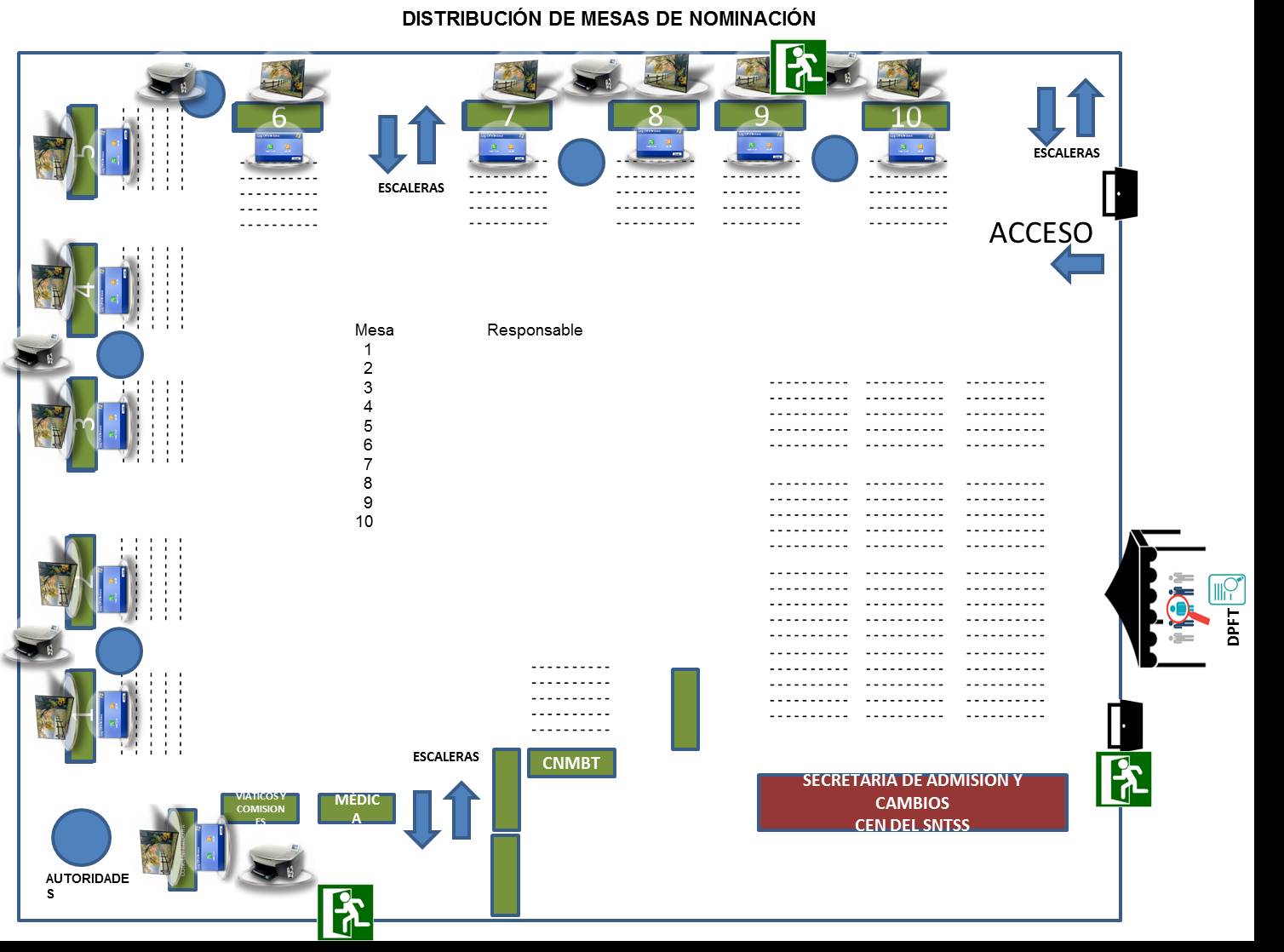 DISTRIBUCIÓN DE MESAS DE NOMINACIÓNPRIMER NIVEL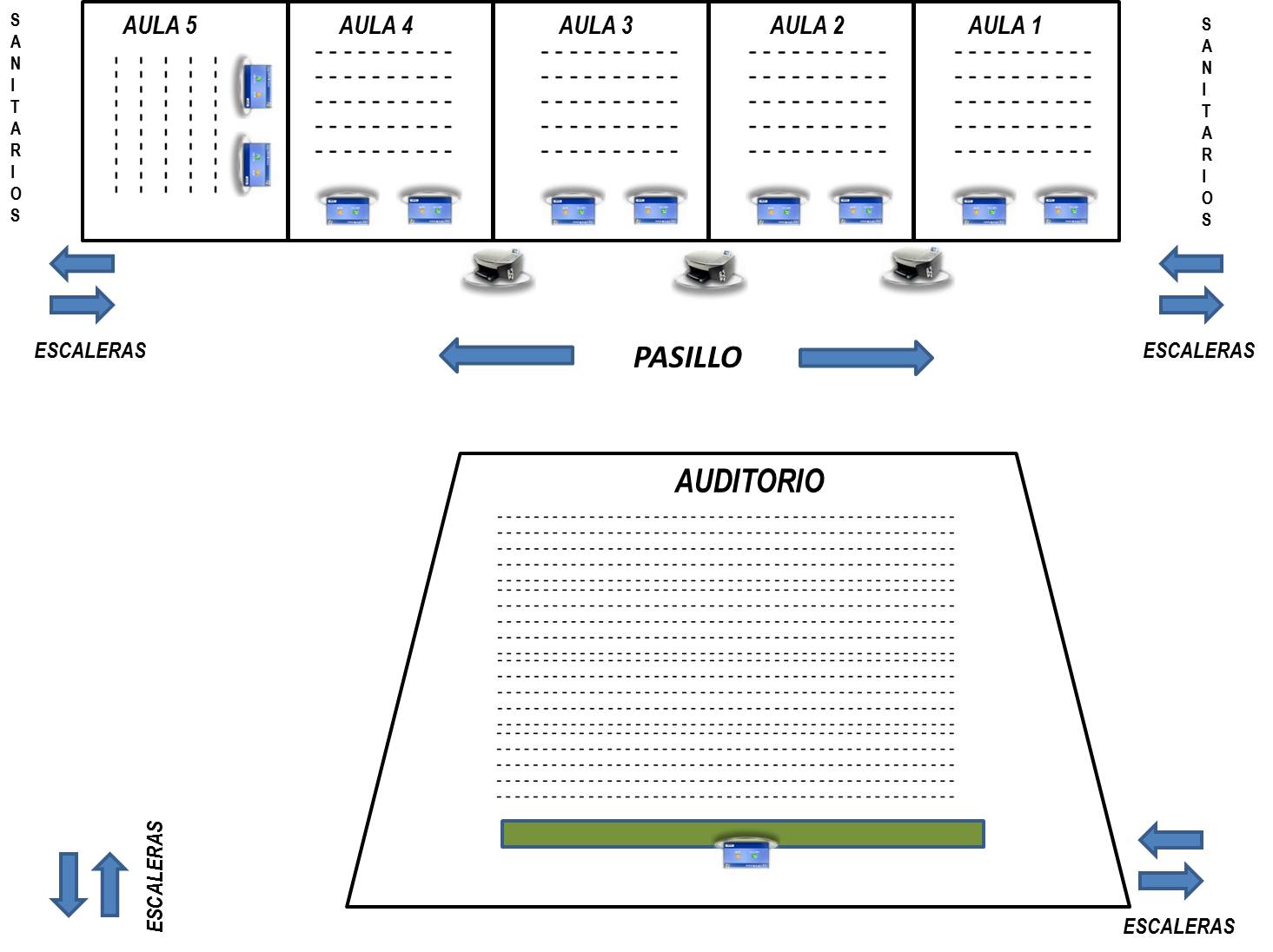 RELACIÓN DEL PERSONAL DE APOYO TÉCNICO Y LOGÍSTICOANEXO 3 ESCRITO DE ACREDITACIÓN LEGAL Y PERSONALIDAD JURÍDICA DEL LICITANTE PARA COMPROMETERSE Y SUSCRIBIR PROPUESTASCiudad de México, a _______ de _________________de 2019.________(Nombre)__________, manifiesto bajo protesta de decir verdad, que los datos aquí asentados son ciertos y han sido verificados, así como que cuento con facultades suficientes para comprometerme por mí o por mi representada y suscribir las propuestas en la presente invitación a cuando menos tres personas nacional Núm. __________________, a nombre y representación de.__(Persona Física o Moral)___.Datos Personas Morales y Físicas.Datos Personas Morales.Asimismo, manifiesto que los cambios o modificaciones que se realicen en cualquier momento a los datos o documentos contenidos en el presente documento y durante la vigencia del contrato que, en su caso, sea suscrito con el Instituto, deberán ser comunicados a éste, dentro de los cinco días hábiles siguientes a la fecha en que se generen.Protesto lo necesario______________________________________________________(Nombre y Firma del Apoderado o Representante Legal del Licitante)ANEXO 4 ESCRITO DE NACIONALIDAD MEXICANA.Ciudad de México, a _______ de _________________de 2019.________(Nombre de la Convocante)____________PRESENTEMe refiero al procedimiento _________(licitación pública o invitación a cuando menos tres personas)_________ No._____(Número de Procedimiento)____ en el que mi representada, la empresa __________________(nombre o razón social del licitante)_____________participa a través de la presente propuesta.Sobre el particular, y en los términos de lo previsto en numeral 4.1.3, Documentación legal-administrativa, de las bases de la convocatoria de la invitación a cuando menos tres personas citada en el párrafo anterior, manifiesto bajo protesta de decir verdad lo siguiente:•	Conforme al artículo 35 del Reglamento de la Ley, que mi representada es de nacionalidad mexicana, para participar en el procedimiento de invitación a cuando menos tres personas.•	Conforme al artículo 39, fracción VIII del Reglamento de la Ley que el origen de los servicios que oferto, serán de origen nacional.Protesto lo necesario_____________________________________________________(Nombre y Firma del Apoderado o Representante Legal del Licitante)ANEXO 5 ESCRITO DE CUMPLIMIENTO DE NORMAS.Ciudad de México, a _______ de _________________de 2019.________(Nombre de la Convocante)____________PRESENTEMe refiero al procedimiento _________(licitación pública o invitación a cuando menos tres personas)_________ No._____(Número de Procedimiento)____ en el que mi representada, la empresa __________________(nombre o razón social del licitante)_____________participa a través de la presente propuesta.Sobre el particular, y en los términos de lo previsto en numeral 4.1.3, Documentación legal-administrativa, de las bases de la convocatoria de la invitación a cuando menos tres personas citada en el párrafo anterior, manifiesto lo siguiente:Que en caso de resultar adjudicado, los servicios propuestos cumplirán con las normas solicitadas en la presente Convocatoria, de acuerdo con el Anexo [***] que se adjunta para tal efecto.Protesto lo necesario_____________________________________________________(Nombre y Firma del Apoderado o Representante Legal del Licitante)ANEXO 6 ESCRITO DE NO ENCONTRARSE EN LOS SUPUESTOS DE LOS ARTÍCULOS 50 Y 60 DE LA LAASSP.Ciudad de México, a ___ de ___________de 2019Instituto Mexicano del Seguro SocialPresente.__________Nombre ___________ en mi carácter de representante legal de la_(Persona Física o Moral)_. Declaro bajo protesta de decir verdad lo siguiente.Que el suscrito (Solo Personas Morales. y las personas que forman parte de la sociedad y) de la propia empresa que represento, no se encuentra(n) en alguno de los supuestos señalados en los artículos 50 y 60 de la Ley de Adquisiciones, Arrendamientos y Servicios del Sector Público, lo que manifiesto para los efectos correspondientes con relación a la invitación a cuando menos tres personas número. ________________________.Protesto lo necesario______________________________________________________(Nombre y Firma del Apoderado o Representante Legal del Licitante)Nota. En caso de que el licitante sea persona física, adecuar el formatoANEXO 7 DECLARACIÓN DE INTEGRIDAD.Ciudad de México, a _______ de _________________de 2019.Instituto Mexicano del Seguro SocialPresente__________Nombre ______ en mi carácter de representante legal de la_(Persona Física o Moral), y en términos de la convocatoria de la invitación a cuando menos tres personas número. ___________________. Declaro bajo protesta de decir verdad lo siguiente.Que mi representada se abstendrá por si misma o a través de interpósita persona, de adoptar conductas para que los servidores públicos del Instituto, induzcan o alteren las evaluaciones de las proposiciones, el resultado del procedimiento, u otros aspectos que le otorguen condiciones más ventajosas con relación a los demás participantes.Que en caso de resultar adjudicado, me obligo a liberar al Instituto de toda responsabilidad de carácter civil, mercantil, penal o administrativa que, en su caso, se ocasione con motivo de la infracción de derechos de autor, patentes, marcas u otros derechos de propiedad industrial o intelectual a nivel nacional o internacional.Protesto lo necesario______________________________________________________(Nombre y Firma del Apoderado o Representante Legal del Licitante)ANEXO 8 ESCRITO DE ESTRATIFICACIÓN DE MIPYMECiudad de México,  a_________ de __________ de _______   (1)_________ (2)________P r e s e n t e.Me refiero al procedimiento de _________(3)________ Núm. ________(4) _______ en el que mí representada, la empresa_________(5)________, participa a través de la presente propuesta.Al respecto y de conformidad con lo dispuesto por el artículo 34 del Reglamento de la Ley de Adquisiciones, Arrendamientos y Servicios del Sector Público, manifiesto bajo protesta de decir verdad que mi representada está constituida conforme a las leyes mexicanas, con Registro Federal de Contribuyentes _________(6)________, y asimismo que considerando los criterios (sector, número total de trabajadores y ventas anuales) establecidos en el Acuerdo por el que se establece la estratificación de las micro, pequeñas y medianas empresas, publicado en el Diario Oficial de la Federación el 30 de junio de 2009, mi representada tiene un Tope Máximo Combinado de _________(7)________, con base en lo cual se estatifica como una empresa _________(8)________.De igual forma, declaro que la presente manifestación la hago teniendo pleno conocimiento de que la omisión, simulación o presentación de información falsa, son infracciones previstas por el artículo 8 fracciones IV y VIII, sancionables en términos de lo dispuesto por el artículo 27, ambos de la Ley Federal Anticorrupción en Contrataciones Públicas, y demás disposiciones aplicables.Protesto lo necesario______________________________________________________(Nombre y Firma del Apoderado o Representante Legal del Licitante)ANEXO 8 BIS. INSTRUCTIVO DE LLENADO PARA EL ESCRITO DE ESTRATIFICACIÓN DE MICRO, PEQUEÑA O MEDIANA EMPRESA (MIPYMES).Descripción.Formato para que los licitantes manifiesten, bajo protesta de decir verdad, la estratificación que les corresponde como MIPYMES, de conformidad con el Acuerdo de Estratificación de las MIPYMES, publicado en el Diario Oficial de la Federación el 30 de junio de 2009.Instructivo de llenado.Llenar los campos conforme aplique tomando en cuenta los rangos previstos en el Acuerdo antes mencionado.Señalar la fecha de suscripción del documento.Anotar el nombre de la convocante.Precisar el procedimiento de contratación de que se trate (licitación pública o invitación a cuando menos tres personas).Indicar el número de procedimiento de contratación asignado por CompraNet.Anotar el nombre, razón social o denominación del licitante.Indicar el Registro Federal de Contribuyentes del licitante.Señalar el número que resulte de la aplicación de la expresión. Tope Máximo Combinado = (Trabajadores) x 10% + (Ventas anuales en millones de pesos) x 90%. Para tales efectos puede utilizar la calculadora MIPYMES disponible en la página http.//www.comprasdegobierNúm.gob.mx/calculadoraPara el concepto “Trabajadores”, utilizar el total de los trabajadores con los que cuenta la empresa a la fecha de la emisión de la manifestación.Para el concepto “ventas anuales”, utilizar los datos conforme al reporte de su ejercicio fiscal correspondiente a la última declaración anual de impuestos federales, expresados en millones de pesos.Señalar el tamaño de la empresa (Micro, Pequeña o Mediana), conforme al resultado de la operación señalada en el numeral anterior.Anotar el nombre y firma del apoderado o representante legal del licitante.ANEXO 9 PROPUESTA ECONÓMICAPrecios serán fijos durante la vigencia del contratoSe deberá expresar el importe total con letra.Se deberán considerar dos decimales no redondear, sin fórmulas. Se deberá señalar que la vigencia de la cotización será de por lo menos __30 días, a partir de la fecha de elaboración.La propuesta deberá ser elaborada en hoja membretada del “EL LICITANTE” y firmada por el apoderado legal o persona autorizada para tal efecto.Lugar y fechaREPRESENTANTE LEGAL DEL LICITANTE__________________________________NOMBRE Y FIRMAANEXO 10 RELACIÓN DE DOCUMENTOS A PRESENTAR.ANEXO 11. FORMATO INFORMACIÓN RESERVADA Y CONFIDENCIAL.Ciudad de México, a __ de ___________ de 2018.Instituto Mexicano del Seguro SocialPresente___(Nombre) , en mi carácter de _________________________, de la ___(Persona Física o Moral)___, manifiesto por medio de la presente que los documentos contenidos en mi propuesta y remitida a la convocante para la invitación a cuando menos tres personas Núm. ________________que contiene a su vez información de carácter Reservada y Confidencial con fundamento en los artículos 18 fracciones y 19 de la Ley Federal de Transparencia y Acceso a la información Pública Gubernamental, y los correlativos de su Reglamento y de los Lineamientos Generales para la Clasificación y Descalificación de la Información de las Dependencias y Entidades de la Administración Pública Federal.Relación de documentos:1.- ...2.- ...Protesto lo necesario______________________________________________________(Nombre y Firma del Apoderado o Representante Legal del Licitante)ANEXO 12 SOLICITUD DE ACLARACIONES1.- NUMERALES DE LA CONVOCATORIAINSTRUCTIVO DE LLENADOREPRESENTANTE LEGALDEL LICITANTE__________________________________NOMBRE Y FIRMAANEXO 13. MODELO DE CONTRATOContrato para la prestación del Servicio Integral por Uso de Coffe Break, equipo audiovisual, mobiliario y personal de apoyo logístico y técnico, para la realización del evento denominado “El IMSS como tu Mejor Opción de Empleo 2019”, que celebran, por una parte, el INSTITUTO MEXICANO DEL SEGURO SOCIAL, que en lo sucesivo se denominará “EL INSTITUTO”, representado en este acto por _________________, en su carácter de Apoderado Legal, y, por la otra parte, la empresa ________, a quien en lo sucesivo se le denominará “EL PROVEEDOR”, representada por __________, en su carácter de Representante Legal, y a quienes en forma conjunta se les denominará “LAS PARTES”, al tenor de las declaraciones y cláusulas siguientes:D E C L A R A C I O N E SI.- “EL INSTITUTO” declara, a través de su Apoderado Legal que:I.1.- Es un Organismo Descentralizado de la Administración Pública Federal con personalidad jurídica y patrimonio propios, que tiene a su cargo la organización y administración del Seguro Social, como un servicio público de carácter nacional, en términos de los artículos 4º y 5º de la Ley del Seguro Social.I.2.- Está facultado para contratar los servicios necesarios, en términos de la legislación vigente, para la consecución de los fines para los que fue creado, de conformidad con el artículo 251, fracción IV de la Ley del Seguro Social.I.3.- El C. ____________ en su carácter de Titular de _______________, cuenta con las facultades suficientes para suscribir el presente instrumento jurídico en su calidad de Apoderado Legal, de conformidad con lo establecido en el artículo 268 A de la Ley de Seguro Social, y acredita su personalidad mediante el testimonio de la Escritura Pública número _____, de fecha _______, otorgada ante la fe del Licenciado ________, Titular de la Notaria Pública número __ de ____________, inscrita en el Registro Público de Organismos Descentralizados bajo el folio número __________, de fecha _______, y manifiesta bajo protesta de decir verdad que las facultades que le fueron conferidas no le han sido revocadas, modificadas, ni restringidas en forma alguna en cumplimiento a los artículos 24 y 25, de la Ley Federal de las Entidades Paraestatales.I.4.- El C. Raúl Arenzana Olvera, Titular de la Coordinación de Gestión de Recursos Humanos de “EL INSTITUTO”, funge como Administrador del presente contrato, responsable de dar seguimiento y verificar el cumplimiento de los derechos y obligaciones establecidos en este instrumento jurídico, de conformidad con lo dispuesto en el artículo 84 del Reglamento de la Ley de Adquisiciones, Arrendamientos y Servicios del Sector Público.I.5.- Para el cumplimiento de sus funciones y la realización de sus actividades, requiere del Servicio Integral por Uso de Coffe Break, equipo audiovisual, mobiliario y personal de apoyo logístico y técnico, para la realización del evento denominado “El IMSS como tu Mejor Opción de Empleo 2019”, solicitado por la Coordinación de Gestión de Recursos Humanos.I.6.- Para cubrir las erogaciones que se deriven del presente contrato, cuenta con los recursos disponibles suficientes, no comprometidos, en la cuenta número ______ de conformidad con el Dictamen de Disponibilidad Presupuestal Previo con número de folio _________, emitido por la Titular de la División de Control y Seguimiento al Gasto de Operación de fecha _________.Los recursos presupuestarios a ejercer con motivo del presente instrumento jurídico, quedan sujetos para fines de ejecución y pago, a la disponibilidad presupuestaria con que cuente “EL INSTITUTO”, conforme al Presupuesto de Egresos de la Federación que apruebe la H. Cámara de Diputados del Congreso de la Unión, sin responsabilidad alguna para “EL INSTITUTO”.I.7.- Con fecha _______, la Coordinación Técnica de Adquisición de Bienes de Inversión y Activos, a través de la División de Contratación de Activos y Logística, adjudicó a “EL PROVEEDOR” mediante acta de fallo, del procedimiento de ____________, con fundamento en lo dispuesto en el artículo 134 de la Constitución Política de los Estados Unidos Mexicanos y de conformidad con los artículos ___________ de la Ley de Adquisiciones, Arrendamientos y Servicios del Sector Público, los relativos a su Reglamento y demás disposiciones aplicables en la materia, como se detalla en el Anexo 2 (dos), del presente instrumento jurídico.I.8.- De conformidad con lo previsto en el artículo 81, fracción IV del Reglamento de la Ley de Adquisiciones, Arrendamientos y Servicios del Sector Público, en caso de discrepancia entre el contenido en la __________ y el presente instrumento jurídico, prevalecerá lo establecido en la ____________.I.9.- Señala como su domicilio para todos los efectos de este acto jurídico, el ubicado en Calle Durango número 291, piso 5, Colonia Roma Norte, Alcaldía Cuauhtémoc, Código Postal 06700, en la Ciudad de México.II.- “EL PROVEEDOR” declara, a través de su Representante Legal, que:II.1.- Es una persona moral constituida de conformidad con las leyes de los Estados Unidos Mexicanos, según consta en la Escritura Pública número _____de fecha _______________, pasada ante la fe del Licenciado ______________, Titular de la Notaría Pública número _____ de la ciudad de ________________, e inscrita en el Registro Público de la Propiedad y de Comercio de __________, con el folio mercantil número __________.II.2.- _________________, acredita su personalidad en términos de la Escritura Pública número ____ de fecha ______________, pasada ante la fe del Licenciado ____________, Titular de la Notaría Pública número ____de la ciudad de _________________, e inscrita en el Registro Público de la Propiedad y de Comercio de _________, con el folio mercantil número ________, y manifiesta bajo protesta de decir verdad que las facultades que le fueron conferidas no le han sido revocadas, modificadas ni restringidas en forma alguna.II.3.- De acuerdo con sus estatutos, su objeto social consiste, entre otros en: _________________________.II.4.- Cuenta con los registros siguientes:Registro Federal de Contribuyentes número: ________.Registro Patronal ante “EL INSTITUTO” y EL INFONAVIT número: _________.II.5.- Cuenta, al igual que su subcontratante, con el documento vigente expedido por el Servicio de Administración Tributaria (SAT), de opinión de cumplimiento de obligaciones fiscales en sentido positivo, conforme a lo dispuesto por las Reglas 2.1.31 y 2.1.39 de la Resolución Miscelánea Fiscal 2018, publicada el 22 de diciembre de 2017, de conformidad con el artículo 32 D del Código Fiscal de la Federación, del cual (de los cuales) presenta copia a “EL INSTITUTO” para efectos de la suscripción del presente contrato.(Aplica esta Declaración solo si el importe del contrato es superior a $300,000.00)(Aplica para la subcontratante y el plural, solo si existe subcontratación)II.6.- Sus trabajadores se encuentran inscritos en el régimen obligatorio del Seguro Social, y al corriente en el pago de las cuotas obrero patronales a que haya lugar, conforme a lo dispuesto en la Ley del Seguro Social, cuyas constancias correspondientes debidamente emitidas por “EL INSTITUTO” exhibe para efectos de la suscripción del presente instrumento jurídico. (Aplica esta Declaración si cuenta con Registro en el IMSS) II.7.- Cuenta al igual que su subcontratante, con el documento correspondiente, vigente, expedido por “EL INSTITUTO” relativo a la opinión positiva sobre el cumplimiento de sus obligaciones fiscales en materia de seguridad social, conforme al Acuerdo ACDO.SA1.HCT.101214/281.P.DIR dictado por el H. Consejo Técnico de “EL INSTITUTO” en la sesión ordinaria celebrada el 10 de diciembre de 2014, publicado en el Diario Oficial de la Federación el 27 de febrero de 2015 y su modificación publicada en el mismo de fecha 3 de abril de 2015, del cual (de los cuales) presenta copia a “EL INSTITUTO” para efectos de la suscripción del presente contrato.(Aplica esta Declaración solo si el importe del contrato es superior a $300,000.00)(Aplica para la subcontratante y el plural, solo si existe subcontratación)En caso de incumplimiento en sus obligaciones en materia de seguridad social, solicita se apliquen los recursos derivados del presente contrato, contra los adeudos que, en su caso, tuviera a favor de “EL INSTITUTO”.II.8.- Cuenta, al igual que su subcontratante, con el documento correspondiente, vigente, expedido por el INFONAVIT en los términos del Acuerdo del H. Consejo de Administración del Instituto del Fondo Nacional de la Vivienda para los Trabajadores por el que se emiten las Reglas para la obtención de la constancia de situación fiscal en materia de aportaciones patronales y entero de descuentos, publicado en el Diario Oficial de la Federación el 28 de junio de 2017, del cual (de los cuales) presenta copia a “EL INSTITUTO” para efectos de la suscripción del presente contrato.(Aplica para la subcontratante y el plural, solo si existe subcontratación)II.9.- Manifiesta bajo protesta de decir verdad, no encontrarse en los supuestos de los artículos 50 y 60 de la Ley de Adquisiciones, Arrendamientos y Servicios del Sector Público.En caso de que “EL PROVEEDOR” se encuentre en los supuestos señalados anteriormente, el contrato será nulo previa determinación de la autoridad competente de conformidad con lo establecido en el artículo 15 de la Ley de Adquisiciones, Arrendamientos y Servicios del Sector Público.II.10.- Conforme a lo previsto en los artículos 57 de la Ley de Adquisiciones, Arrendamientos y Servicios del Sector Público y 107 de su Reglamento, “EL PROVEEDOR”, en caso de auditorías, visitas o inspecciones que practique la Secretaría de la Función Pública y/o el Órgano Interno de Control en “EL INSTITUTO”, deberá proporcionar la información relativa al presente contrato que en su momento se requiera.II.11.- Reúne las condiciones de organización, experiencia, personal capacitado y demás recursos técnicos, humanos y económicos necesarios, así como con la capacidad legal suficiente para cumplir con las obligaciones que contrae en el presente contrato.II.12.- Para efectos legales y de notificación señala como domicilio para oír y recibir toda clase de notificaciones y documentos que deriven del presente contrato, el ubicado en _________ número _____, Colonia _____, Alcaldía _______, Código Postal ________, Ciudad de México, teléfonos ______, correo electrónico: _________________.Hechas las declaraciones anteriores, “LAS PARTES” convienen en otorgar el presente contrato, de conformidad con las siguientes:C L Á U S U L A SPRIMERA.- OBJETO DEL CONTRATO.- “EL PROVEEDOR” se obliga a prestar el Servicio Integral por Uso de Coffe Break, equipo audiovisual, mobiliario y personal de apoyo logístico y técnico, para la realización del evento denominado “El IMSS como tu Mejor Opción de Empleo 2019”, cuyas características, cantidades, alcances y especificaciones se describen en los Anexos 1 (uno) y 2 (dos) del presente instrumento jurídico, así como a las condiciones del ______________ del procedimiento del cual deriva el presente contrato.SEGUNDA.- IMPORTE DEL CONTRATO.- El importe del presente contrato es de $___________.00 (_______________________ 00/100 M.N.), (en caso de aplicar) más el Impuesto al Valor Agregado (I.V.A.) o en su defecto (la tasa aplicable correspondiente al Impuesto al Valor Agregado (I.V.A.) es 0%), de conformidad con los precios unitarios que se indican en el Anexo 2 (dos) del presente contrato.“LAS PARTES” convienen que el presente contrato se celebra bajo la modalidad de precios fijos, de acuerdo con los precios unitarios pactados, por lo que el monto de los mismos no cambiará durante la vigencia del presente instrumento jurídico.TERCERA.- FORMA Y CONDICIONES DE PAGO.- Se efectuará un solo pago a “EL PROVEEDOR” una vez prestado el servicio, de conformidad con lo dispuesto en el artículo 51 de la Ley de Adquisiciones, Arrendamientos y Servicios del Sector Público.El pago se realizará en pesos mexicanos, en los plazos normados por la Dirección de Finanzas en el “Procedimiento para la recepción, glosa y aprobación de documentos presentados para trámite de pago y la constitución, modificación, cancelación, operación y control de fondos fijos”, sin que éstos rebasen los 20 (veinte) días naturales posteriores a aquel en que “EL PROVEEDOR” presente en la División de Trámite de Erogaciones, ubicada en la calle Gobernador Tiburcio Montiel número 15 (Esquina con Gómez Pedraza), Colonia San Miguel Chapultepec, Delegación Miguel Hidalgo, Código Postal 11850, Ciudad de México, de lunes a viernes con un horario de 9:00 a 14:00 horas, original de la representación impresa del Comprobante Fiscal Digital por Internet (CFDI), que será validada y firmada por el Administrador del Contrato, conjuntamente con el Titular de la Coordinación de Gestión de Recursos Humanos y el Titular de la Coordinación Administrativa de la Dirección de Administración, siempre y cuando se cuente con la suficiencia presupuestal; original del “Acta de Entrega-Recepción”, firmada y sellada por el Administrador del Contrato y el representante facultado por “EL PROVEEDOR”, copia del presente contrato y copia de la fianza de cumplimiento del contrato y se indique en dicha documentación los servicios entregados, número de proveedor, número de contrato, número de fianza y denominación social de la afianzadora.“EL PROVEEDOR” deberá expedir sus CFDI, en el esquema de facturación electrónica, con las especificaciones normadas por el Servicio de Administración Tributaria (SAT) a nombre del Instituto Mexicano del Seguro Social, con Registro Federal de Contribuyentes IMS421231I45, domicilio en Avenida Paseo de la Reforma número 476, Colonia Juárez, Código Postal 06600, Demarcación Territorial Cuauhtémoc, Ciudad de México.“EL PROVEEDOR” por el pago que efectivamente reciba, de acuerdo a esta cláusula, deberá de expedir a nombre de “EL INSTITUTO”, el “CFDI con complemento para la recepción de pagos”, también denominado “recibo electrónico de pago”, el cual elaborará dentro de los plazos establecidos por las disposiciones fiscales vigentes y lo cargará en el portal de servicios a proveedores de la página de “EL INSTITUTO”.Para la validación de dichos comprobantes “EL PROVEEDOR” deberá cargar en internet, a través del portal de servicios a proveedores de la página de “EL INSTITUTO” el archivo en formato XML, la validez de los mismos será determinada durante la carga y únicamente los comprobantes válidos serán procedentes para pago.El pago se realizará mediante transferencia electrónica de fondos, a través del esquema electrónico interbancario que “EL INSTITUTO” tiene en operación; para tal efecto, “EL PROVEEDOR” proporcionará con oportunidad su número de cuenta, CLABE, banco y sucursal, a menos que “EL PROVEEDOR” acredite en forma fehaciente la imposibilidad para ello. El pago se depositará en la fecha programada, a través del esquema interbancario si la cuenta bancaria de “EL PROVEEDOR” está contratada con BANORTE, BBVA BANCOMER, HSBC, O SCOTIABANK INVERLAT o a través del esquema interbancario vía SPEI (Sistema de Pagos Electrónicos Interbancarios), si la cuenta pertenece a un banco distinto a los antes mencionados.El administrador del contrato será quien dará la autorización para que la Dirección de Finanzas proceda a su pago de acuerdo con lo normado en el anexo “Cuentas Contables” del “Procedimiento para la recepción, glosa y aprobación de documentos presentados para trámite de pago y la constitución, modificación, cancelación, operación y control de fondos fijos”.En ningún caso se deberá autorizar el pago del servicio, sí no se ha determinado, calculado y notificado a “EL PROVEEDOR” las penas convencionales o deducciones pactadas en el presente contrato, así como su registro y validación en el Sistema PREI Millenium. “EL PROVEEDOR” se obliga a no cancelar ante el SAT los CFDI a favor de “EL INSTITUTO” previamente validados en el portal de servicios a proveedores, salvo justificación y comunicación por parte del mismo al administrador del contrato para su autorización expresa, debiendo éste informar a las áreas de trámite de erogaciones de dicha justificación y reposición del CFDI en su caso. “EL PROVEEDOR” deberá entregar el CFDI a favor de “EL INSTITUTO” por el importe de la aplicación de la pena convencional por atraso. Las Unidades Responsables del Gasto (URG) deberán registrar el contrato y su dictamen presupuestal en el Sistema PREI Millenium para el trámite de pago correspondiente.“EL PROVEEDOR”, durante la vigencia del presente contrato, se obliga a presentar a “EL INSTITUTO”, junto con el CFDI respectivo la “Opinión de cumplimiento de obligaciones en materia de seguridad social”, vigente y positiva, la cual puede ser consultada a través de la página electrónica http://www.imss.gob.mx/tramites/cumplimiento-obligaciones, en los términos requeridos por “EL INSTITUTO”. (En caso de aplicar)Los servicios cuya recepción no genere alta a través del SAI ni realice al PREI Millenium de manera electrónica, deberán contener la firma de recepción y de autorización para el trámite de pago de acuerdo a lo establecido en el “Procedimiento para la recepción, glosa y aprobación de documentos presentados para trámite de pago y la constitución, modificación, cancelación, operación y control de fondos fijos” vigente, así como el Acta de Entrega-Recepción.Para que “EL PROVEEDOR” pueda celebrar un contrato de cesión de derechos de cobro, deberá notificarlo por escrito a “EL INSTITUTO” con un mínimo de 5 días naturales anteriores a la fecha de pago programada; el Administrador del Contrato o, en su caso, el Titular del Área Requirente, deberá entregar los documentos sustantivos de dicha cesión al área responsable de realizar el proceso, conforme al el “Procedimiento para la recepción, glosa y aprobación de documentos presentados para trámite de pago y la constitución, modificación, cancelación, operación y control de fondos fijos”.De igual forma procederá en caso de que celebre contrato de cesión de derechos de cobro a través de factoraje financiero conforme al Programa de Cadenas Productivas de Nacional Financiera, S.N.C., Institución de Banca de Desarrollo.En caso de que “EL PROVEEDOR” reciba pagos en exceso deberá reintegrar las cantidades pagadas en exceso más los intereses correspondientes, conforme a la tasa que establezca la Ley de Ingresos de la Federación, en los casos de prórroga para el pago de créditos fiscales. Los intereses se calcularán sobre las cantidades en exceso y se computarán por días naturales desde la fecha de su entrega hasta la fecha en que se pongan efectivamente las cantidades a disposición de “EL INSTITUTO”. En caso de que “EL PROVEEDOR” presente su CFDI o factura con errores o deficiencias, conforme a lo previsto en los artículos 89 y 90 del Reglamento de la Ley de Adquisiciones, Arrendamientos y Servicios del Sector Público, “EL INSTITUTO” dentro de los 3 (tres) días hábiles siguientes a la recepción de la misma, indicará por escrito a “EL PROVEEDOR” las deficiencias o errores que deberá corregir. El periodo que transcurra a partir de la entrega del citado escrito y hasta que “EL PROVEEDOR” presente las correcciones no se computará dentro del plazo estipulado para el pago.El Administrador del Contrato llevará a cabo la valoración de la procedencia del pago por concepto de gastos no recuperables conforme a lo previsto en los artículos 101 y 102 del RLAASSP, en relación con los artículos 38, 46, 54 Bis y 55 Bis, segundo párrafo de la LAASSP, previa solicitud por escrito de “EL PROVEEDOR” acompañada de los documentos siguientes: • Copia de la identificación oficial vigente con fotografía y firma de la persona que haya realizado los trámites relacionados con el procedimiento de contratación. • El CFDI que reúna los requisitos de los artículos 29 y 29-A del CFF, 37 al 40 del RCFF y, en su caso, la Resolución de la Miscelánea Fiscal del Ejercicio que corresponda. • La solicitud la realizará al Administrador del Contrato para la determinación de la procedencia del pago y, en su caso, elaborar el finiquito y remitirlo para el pago respectivo a la Coordinación de Contabilidad y Trámite de Erogaciones, dependiente de la Dirección de Finanzas. El pago del servicio quedará condicionado proporcionalmente al pago que “EL PROVEEDOR” deba efectuar por concepto de penas convencionales por atraso y/o por concepto de deducciones. En ambos casos, “EL INSTITUTO” realizará las retenciones correspondientes sobre el CFDI que se presente para pago. En el entendido de que en el supuesto de que sea rescindido el contrato, no procederá el cobro de dichas penalizaciones, ni la contabilización de las mismas para hacer efectiva la garantía de cumplimiento, de conformidad con lo establecido por el artículo 95 del RLAASSP.CUARTA.- PLAZO, LUGAR Y CONDICIONES DE LA PRESTACIÓN DEL SERVICIO.- “EL PROVEEDOR” se obliga a prestar a “EL INSTITUTO” el servicio que se menciona en la Cláusula Primera del presente instrumento jurídico, conforme a lo establecido en el Anexo Técnico y en los Términos y Condiciones integrados en el Anexo 1 (uno) de este contrato, apegándose a las condiciones, alcances y características detalladas en la Convocatoria, Junta de Aclaraciones y Acta de Fallo del procedimiento del cual deriva el presente contrato, disponibles para su consulta en el Portal de Compras Gubernamentales CompraNet, y de acuerdo con lo siguiente:PLAZO.- Será a partir del 04 de marzo al 12 de marzo de 2019.LUGAR.- “EL PROVEEDOR” se obliga expresamente prestar el servicio en el Centro de Convenciones Churubusco del Sindicato Nacional de Trabajadores del Seguro Social, ubicado en Calzada de Tlalpan número 1721, Colonia San Diego Churubusco, Alcaldía Coyoacán, Ciudad de México, Código Postal 04120.CONDICIONES DE LA PRESTACIÓN DEL SERVICIO.- “EL PROVEEDOR” se obliga con “EL INSTITUTO” a cumplir con las condiciones del servicio adquiridas, de acuerdo al Anexo Técnico y a los Términos y Condiciones que se integran al presente instrumento jurídico como Anexo 1 (uno).“EL PROVEEDOR” deberá contar con los requerimientos mínimos solicitados de acuerdo a la descripción del servicio como se detalla a continuación:DESCRIPCIÓN DEL SERVICIO (ALCANCE):CARACTERÍSTICAS Y ESPECIFICACIONES DEL SERVICIO.“EL PROVEEDOR” está obligado a prestar el servicio en un horario de 9:00 a las 21:00 horas continuas, de lunes a viernes y de lunes a martes.COFFEE BREAK: El servicio será para aproximadamente 6,000 asistentes durante los 7 días que dure el evento, conforme a las características solicitadas en el rubro COFFEE BREAK de la tabla que antecede.“EL PROVEEDOR” para el servicio de Coffee Break deberá realizar la preparación de los alimentos, así como proporcionar los ingredientes para los mismos, siendo estos suficientes, frescos y de buena calidad y deberán estar montados en mesas tipo tablón dentro del salón, de conformidad al croquis denominado “DISTRIBUCIÓN DE MESAS DE NOMINACIÓN” integrado en los Términos y Condiciones que se encuentran dentro del presente contrato como Anexo 1 (uno).El servicio de Coffee Break será continuo y se brindará en los siguientes horarios: 09:00 a 13:00 horas, 13:00 a 17:00 horas y 17:00 a 21:00 horas.“EL PROVEEDOR” deberá tener preparados los alimentos 30 minutos antes del inicio formal de cada horario señalado en la tabla que antecede.Se deberá de proporcionar los utensilios necesarios para servir los alimentos (platos, cucharas, tenedores, servilletas, desechables etc.).El servicio deberá contar con personal y equipamiento necesarios para la prestación del mismo, de conformidad con las especificaciones señaladas en la descripción amplia y detallada Anexo Técnico que se encuentra dentro del presente contrato como Anexo 1 (uno).En caso de que resulte necesario incrementar la cantidad de alimentos en cada horario, el único facultado para solicitarlo, será el Administrador del Contrato, mismos que podrán ser distribuidos sin que estos excedan los inicialmente contratados (6,000), asimismo, una vez terminado el evento de cada día, los insumos sobrantes deberán de ser entregados al Administrador del Contrato.EQUIPO AUDIOVISUAL:El salón deberá contar con 19 computadoras portátiles, las cuales estarán distribuidas en las diferentes mesas.Se deberá instalar dentro del salón 10 pantallas con soporte de altura y 8 multifuncionales conforme a las características solicitadas en el rubro EQUIPO AUDIOVISUAL de la tabla que antecede y al croquis denominado “DISTRIBUCIÓN DE MESAS DE NOMINACIÓN” integrado en los Términos y Condiciones que se encuentran dentro del presente contrato como Anexo 1 (uno).Se deberá contar con puertos de red (Ethernet) para las conexiones de los equipos de cómputo y estos deberán estar instalados en red alámbrica previo al inicio del evento. Deberá contar con equipo y/o equipos de respaldo en caso de fallas de funcionamiento para la totalidad del equipo audiovisual.Previo al inicio del evento se contará con 24 (veinticuatro) horas de anticipación para la conexión de los equipos solicitados. Se deberá considerar el personal y el tiempo requerido para el montaje y pruebas del equipo audiovisual previo al inicio de las sesiones; así como equipo de respaldo en caso de fallas de funcionamiento.El equipo audiovisual deberá estar instalado durante los días y horarios del evento, y se deberá de contar con el personal capacitado para resolver cualquier tipo de problemática que se presente con el equipo audiovisual.MOBILIARIO:EL salón deberá contar con 17 mesas las cuales deberán estar dispuestas y distribuidas de acuerdo a las características solicitadas en el rubro MOBILIARIO de la tabla que antecede y al croquis denominado “DISTRIBUCIÓN DE MESAS DE NOMINACIÓN” integrado en los Términos y Condiciones que se encuentran dentro del presente contrato como Anexo 1 (uno).Previo al inicio del evento se contará con un día natural de anticipación para la colocación de las mesas de nominación. “EL PROVEEDOR” deberá realizar con su personal el montaje de las mesas, mínimo 24 (veinticuatro) horas previas al inicio del evento, por lo que deberán estar colocadas a partir de las 9:00 horas del día lunes 04 de marzo y hasta el día 12 de marzo de 2019. “EL PROVEEDOR” se obliga que el mobiliario se encuentre disponible durante los días y horarios definidos en el presente contrato para la atención y el desarrollo del evento.PERSONAL DE APOYO LOGISTICO Y TÉCNICO: El responsable de la supervisión y operación, deberá permanecer desde el inicio al término del evento, debiendo contar con la anuencia diaria de la o el Administrador del Contrato para la salida diaria.El personal técnico de cómputo, audio y video de apoyo deberá realizar las funciones del montaje, resolución de problemas de carácter técnico con sus equipos o con la instalación de la red alámbrica durante los 7 días de duración del evento, supervisión y posterior desmontaje de los equipos, respectivamente.El personal para el servicio de Coffee break deberá de mantener la limpieza, orden y abastecimiento de la estación de servicio.La totalidad del personal que servirá de apoyo logístico y técnico, así como el personal de Coffee break deberán estar plenamente identificados, con distintivo o bien uniforme para su fácil ubicación durante el evento, mismo distintivo o uniforme que determinará “EL PROVEEDOR”. El responsable de la supervisión y operación, deberá de validar y verificar que los alimentos se distribuyan de acuerdo a lo señalado en el rubro COFFEE BREAK de la tabla que antecede y cumplan con los horarios continuos establecidos en el presente contrato. Asimismo deberá entregar un informe al cierre de cada día del evento el cual será firmado por la o el Administrador del Contrato para asentar que el servicio se prestó a entera satisfacción de “EL INSTITUTO”, en el cual constará el detalle de los insumos proporcionados al inicio de la operación de cada día, así como los que no fueron consumidos en el mismo día, los cuales serán entregados a la o el Administrador del Contrato. El personal de apoyo logístico y técnico y el designado para el servicio de Coffee break deberán garantizar un trato amable y cordial para los asistentes del evento.El personal de apoyo logístico y técnico deberá de estar plenamente identificado, con distintivo y/o uniforme para su fácil ubicación durante el evento.SERVICIOS ADICIONALES:“EL PROVEEDOR” deberá proporcionar el suministro de tóner suficiente para los multifuncionales que son equipos de su propiedad para la impresión de aproximadamente 30,000 hojas durante los 7 días que dure el evento.Para la prestación del servicio, “EL PROVEEDOR” deberá coordinarse con la o el Administrador del Contrato, previo a la apertura de cada uno de los eventos y en su caso durante el desarrollo del mismo.Los insumos y materiales necesarios para el desarrollo del evento serán proporcionados por “EL PROVEEDOR” como parte integral del servicio.“EL PROVEEDOR” contará con un día natural para el montaje y puesta a punto de los equipos requeridos por lo que deberá solicitar con un mínimo de 24 horas de anticipación la anuencia por conducto de la o el Administrador del Contrato, para ingresar a la sede del evento.El servicio deberá cumplir con las especificaciones contenidas en el Anexo Técnico que se encuentra dentro del presente instrumento jurídico como Anexo 1 (uno), que describe amplia y detalladamente el servicio. Para tal efecto “EL PROVEEDOR” garantiza el cumplimiento de todos y cada uno de los requerimientos y especificaciones contenidos en el Anexo Técnico y en los Términos y Condiciones que se encuentran dentro del Anexo 1 (uno) del presente contrato.Además de lo anterior, el servicio deberá ser prestado con el Personal Técnico que deberá contar con experiencia mínima de un año en trabajos similares, y el Personal Técnico responsable de supervisión y operación para realizar los servicios deberá contar con experiencia mínima de un año en trabajos similares.Durante la prestación del servicio, éste será sujeto a una verificación visual aleatoria, con objeto de revisar que se preste conforme a las características solicitadas, en caso de incumplimiento por parte de “EL PROVEEDOR” será causal de las deductivas señaladas en el presente contrato, las cuales se aplicaran en caso de cumplimiento parcial o deficiente.El equipo, material y servicio de Coffee Break, deberá permanecer instalado durante la totalidad del evento, y al concluir cada día del mismo “EL PROVEEDOR” procederá a la limpieza total del área y al apagado de sus equipos. “EL PROVEEDOR” se obliga a responder por su cuenta por el equipo audiovisual, mobiliario, material e insumos puestos a disposición para brindar el servicio, que se detallan  y forma parte de los términos y condiciones que se encuentran dentro del presente contrato como Anexo 1 (uno), estando “EL INSTITUTO” amparado contra daños o pérdidas materiales que sufran en forma súbita e imprevista, que hagan necesaria su reparación o remplazo a fin de dejarlos en condiciones similares a las existentes inmediatamente antes de ocurrir el siniestro, a consecuencia de los riesgos que enseguida se citan y únicamente dentro de las instalaciones del evento, una vez iniciado el mismo y que estos se encuentren en operación, revisión, mantenimiento o inactivos.Incendio, impacto directo de rayo, implosión, explosión de incendios.Humo, hollín, gases o polvos corrosivos, acción del agua o humedad que no provengan de las condiciones atmosféricas comunes en la región.Corto-circuito, perturbaciones por campos magnéticos, sobre tensiones causadas por rayo, tostadura de aislamientos.Defectos de fabricación, de material, de diseño o de instalación.Errores de manejo, descuido, negligencia o impericia.Actos mal intencionados y dolo de terceros.Pérdida o daños materiales causados por robo con o sin violencia, tentativa de tal robo y/o asalto, Se entenderá por robo con violencia, el perpetrado por cualquier persona o personas que haciendo uso de violencia, del exterior al interior del inmueble que se encuentren los bienes asegurados, deje señales visibles de la violencia en el lugar por donde se penetró. Se entenderá por asalto aquel perpetrado mediante el uso de fuerza o violencia (sea moral o física) sobre las personas.Hundimiento del terreno, deslizamiento de tierra, caída de rocas, aludes que no sean causados por terremoto, granizo, helada o vientos tempestuososCuerpos extraños que se introduzcan en los bienes.Inundación.Huelgas, alborotos populares, conmoción civil, vandalismo y daños por actos de personas mal intencionadas.MECANISMOS DE SUPERVISIÓN Y VERIFICACIÓN DEL SERVICIO CONTRATADO.MECANISMOS DE SUPERVISIÓN.El Titular de la Coordinación de Gestión de Recursos Humanos o a quien éste designe, podrán verificar antes del inicio de cada uno de los servicios solicitados, que estos cumplan con las especificaciones técnicas solicitadas. Asimismo, durante el desarrollo del mismo.VERIFICACIÓN DEL SERVICIO.Al final del evento, se procederá a realizar un Acta de Entrega-Recepción, misma que deberá ser firmada por el representante facultado por parte de “EL PROVEEDOR” y el Administrador del Contrato, para asentar que el servicio se prestó a entera satisfacción de “EL INSTITUTO”.Cabe resaltar que mientras no se cumplan con las condiciones de la prestación del servicio establecidas, “EL INSTITUTO” no dará por aceptado el servicio objeto de este requerimiento.QUINTA.- VIGENCIA.- “LAS PARTES” convienen que la vigencia del presente contrato será a partir de su firma y hasta el 31 de diciembre de 2019.SEXTA.- TRANSFERENCIA DE DERECHOS DE COBRO. “EL PROVEEDOR” se obliga a no transferir o ceder por ningún título, en forma total o parcial, a favor de cualquier otra persona física o moral, sus derechos y obligaciones que se deriven del presente contrato; a excepción de los derechos de cobro, debiendo, en este caso, solicitar por escrito el consentimiento de “EL INSTITUTO” a través del administrador del presente contrato para tal efecto.“EL PROVEEDOR” deberá presentar la solicitud correspondiente dentro de los 5 (cinco) días naturales anteriores a la fecha de pago programada, a la que deberá adjuntar una copia de los contra-recibos cuyo importe transfiere, y demás documentos sustantivos de dicha transferencia, lo cual será necesario para efectuar el pago correspondiente.Si con motivo de la transferencia de los derechos de cobro solicitada por “EL PROVEEDOR” se origina un retraso en el pago, no procederá el pago de los gastos financieros a que hace referencia el artículo 51 de la Ley de Adquisiciones, Arrendamientos y Servicios del Sector Público.SÉPTIMA.- RESPONSABILIDAD.- Conforme a lo previsto en el artículo 53 de la LAASSP, “EL PROVEEDOR” se obliga a responder por su cuenta y riesgo de los daños y/o perjuicios que por inobservancia o negligencia de su parte, llegue a causar a “EL INSTITUTO” y/o a terceros. Asimismo, se obliga a cumplir cabalmente el objeto del presente contrato y a entera satisfacción de “EL INSTITUTO”; por lo que responderá de los defectos y vicios ocultos que afecten la calidad de los servicios entregados, tanto durante el tiempo de vigencia de este contrato como durante la vida útil del bien, así como a responder de cualquier otra responsabilidad en que hubiere incurrido en los términos señalados en el Código Civil Federal.Lo anterior, de acuerdo a la Garantía del Servicio descrita en la Cláusula DÉCIMA, inciso a) del presente contrato.OCTAVA.- CONTRIBUCIONES.- Los impuestos y/o derechos que procedan con motivo del servicio objeto del presente contrato, serán pagados por “EL PROVEEDOR”  conforme a la legislación aplicable en la materia.“EL INSTITUTO” sólo cubrirá el Impuesto al Valor Agregado (I.V.A.), de acuerdo con lo establecido en las disposiciones fiscales vigentes en la materia.“EL PROVEEDOR”, en su caso, cumplirá con la inscripción de sus trabajadores en el régimen obligatorio del Seguro Social, así como con el pago de las cuotas obrero-patronales a que haya lugar, conforme a lo dispuesto en la Ley del Seguro Social. “EL INSTITUTO”, a través del Área fiscalizadora competente, podrá verificar en cualquier momento el cumplimiento de dicha obligación.“EL PROVEEDOR” que tenga cuentas líquidas y exigibles a su cargo por concepto de cuotas obrero patronales, conforme a lo previsto en el artículo 40 B de la Ley del Seguro Social, acepta que ”El INSTITUTO” las compense con el o los pagos que tenga que hacerle por concepto de contraprestación por la contratación del servicio.NOVENA.- PROPIEDAD INTELECTUAL, PATENTES Y/O MARCAS.- “EL PROVEEDOR” se obliga para con “EL INSTITUTO”, a responder por los daños y/o perjuicios que pudiera causar a “EL INSTITUTO” y/o a terceros, si con motivo de la prestación del servicio se violan derechos de autor, de patentes y/o marcas u otro derecho reservado a nivel Nacional o Internacional.Por lo anterior, “EL PROVEEDOR” manifiesta en este acto bajo protesta de decir verdad, no encontrarse en ninguno de los supuestos de infracción a la Ley Federal del Derecho de Autor, ni a la Ley de la Propiedad Industrial.En caso de que sobreviniera alguna reclamación en contra de "EL INSTITUTO" por cualquiera de las causas antes mencionadas, la única obligación de éste será la de dar aviso en el domicilio previsto en este instrumento jurídico a “EL PROVEEDOR”, para que éste lleve a cabo las acciones necesarias que garanticen la liberación de "EL INSTITUTO" de cualquier controversia o responsabilidad de carácter civil, mercantil, penal o administrativa que, en su caso, se ocasione.Lo anterior de conformidad a lo establecido en el artículo 45, fracción XX de la Ley de Adquisiciones, Arrendamientos y Servicios del Sector Público.DÉCIMA.- GARANTÍAS.- “EL PROVEEDOR” SE OBLIGA A ENTREGAR A “EL INSTITUTO” LAS GARANTÍAS QUE A CONTINUACIÓN SE INDICAN:DE CUMPLIMIENTO DEL CONTRATO.- “EL PROVEEDOR” para garantizar el cumplimiento de todas y cada una de las obligaciones estipuladas en el contrato adjudicado, deberá presentar en la División de Contratos de la Coordinación Técnica de Planeación y Contratos, de la Coordinación de Adquisición de Bienes y Contratación de Servicios de la entidad contratante, póliza de fianza en la misma moneda en que cotizó el servicio, expedida por afianzadora debidamente constituida en términos de la Ley Federal de Instituciones de Fianzas, dentro de los 10 (diez) días naturales siguientes a la firma del contrato respectivo, para garantizar el cumplimiento de todas y cada una de las obligaciones a su cargo derivadas del contrato, a favor de “EL INSTITUTO”, por un monto equivalente al 10% (diez por ciento) sobre el importe total adjudicado, sin incluir el I.V.A., en moneda nacional, de conformidad con lo establecido en el artículo 48 de la Ley de Adquisiciones, Arrendamientos y Servicios del Sector Público; así como en el numeral 5.5.5 de las Políticas, Bases y Lineamientos en Materia de Adquisiciones, Arrendamientos y Servicios del Instituto Mexicano del Seguro Social vigentes.“EL PROVEEDOR” queda obligado a entregar a "EL INSTITUTO" la póliza de fianza antes señalada, en la División de Contratos, ubicada en Calle Durango número 291, piso 10, Colonia Roma Norte, Demarcación Territorial Cuauhtémoc, Código Postal 06700, Ciudad de México, apegándose al formato que para tal efecto se entregará en la referida División.Dicha póliza de garantía de cumplimiento del contrato se liberará de forma inmediata a “EL PROVEEDOR” una vez que “EL INSTITUTO” le otorgue autorización por escrito, para que éste pueda solicitar a la afianzadora correspondiente la cancelación de la fianza, autorización que se entregará a “EL PROVEEDOR” siempre que demuestre haber cumplido con la totalidad de las obligaciones adquiridas por virtud del presente contrato; para lo anterior, deberá presentar mediante escrito la solicitud de liberación de la fianza en la División de Contratos, misma que llevará a cabo el procedimiento para su liberación y entrega.ENDOSO DE LA GARANTÍA DE CUMPLIMIENTO.- En el supuesto de que “EL INSTITUTO” y por así convenir a sus intereses, decidiera modificar en cualquiera de sus partes el presente contrato, “EL PROVEEDOR” se obliga a otorgar el endoso de la póliza de garantía originalmente entregada, en el que conste las modificaciones o cambios en la respectiva fianza, observándose los mismos términos y condiciones señalados en la presente cláusula para la entrega de la garantía de cumplimiento, debiéndola entregar “EL PROVEEDOR” a más tardar dentro de los 10 (diez) días naturales posteriores a la firma del convenio respectivo.(EN EL CASO DE APLICAR DE ACUERDO AL MONTO)No obstante lo anterior, y toda vez que el monto del presente contrato es menor a 900 (novecientos) días de Unidad de Medida y Actualización (UMA), "EL PROVEEDOR" podrá presentar la garantía de cumplimiento de las obligaciones estipuladas, mediante cheque certificado, por un importe equivalente al 10% (diez por ciento) del monto total, sin considerar el Impuesto al Valor Agregado, en favor de "EL INSTITUTO", siendo necesario considerar lo siguiente:El cheque debe expedirse a nombre del "Instituto Mexicano del Seguro Social".Dicho cheque deberá ser resguardado, a título de garantía, por "EL INSTITUTO" en la División de Contratos.El cheque será devuelto a solicitud, por escrito de "EL PROVEEDOR" el segundo día hábil posterior a que "EL INSTITUTO" constate el cumplimiento del presente instrumento, previa validación del Administrador del Contrato.DÉCIMA PRIMERA.- EJECUCIÓN DE LA GARANTÍA DE CUMPLIMIENTO DE ESTE CONTRATO.- “EL INSTITUTO” llevará a cabo la ejecución de la garantía de cumplimiento de contrato en los casos siguientes:a)	Se rescinda administrativamente el presente contrato.b)	Durante su vigencia se detecten deficiencias, fallas o calidad inferior del servicio prestado, en comparación con lo ofertado.c)	Cuando en el supuesto de que se realicen modificaciones al contrato, “EL PROVEEDOR” no entregue en el plazo pactado el endoso o la nueva garantía, que ampare el porcentaje establecido para garantizar el cumplimiento del presente instrumento, de conformidad con la Cláusula Décima, Inciso b.d)	Por cualquier otro incumplimiento de las obligaciones contraídas en este contrato.De conformidad con el artículo 81, fracción II del Reglamento de la Ley de Adquisiciones, Arrendamientos y Servicios del Sector Público, la aplicación de la garantía de cumplimiento se hará efectiva de manera proporcional al monto de las obligaciones incumplidas.DÉCIMA SEGUNDA.- PENAS CONVENCIONALES.- De conformidad con lo establecido en los artículos 45, fracción XIX, 53 de la Ley de Adquisiciones, Arrendamientos y Servicios del Sector Público, 95 y 96 de su Reglamento, la pena convencional aplicable a "EL PROVEEDOR", por atraso en el cumplimiento de la prestación del servicio será del 2.5% (dos punto cinco por ciento) la cual se calculará, conforme a lo señalado en el numeral 7 de los Términos y Condiciones, incluidos en el Anexo 1 (uno) del presente contrato.El Administrador del presente contrato será el responsable de determinar, calcular y aplicar las penas convencionales, vigilando los correspondientes registro o captura y validación en el sistema PREI Millenium, así como de notificarlas a “EL PROVEEDOR” personalmente, mediante oficio o por medios de comunicación electrónica.“EL INSTITUTO” descontará las cantidades que resulten de aplicar la pena convencional, sobre los pagos que deba cubrir a “EL PROVEEDOR”. Por lo tanto, “EL PROVEEDOR” autoriza a descontar las cantidades que resulten de aplicar las sanciones señaladas en párrafos anteriores, sobre los pagos que éste deba cubrirle a "EL INSTITUTO" durante el período en que incurra y/o se mantenga en atraso con motivo de la prestación del servicio.Para autorizar el pago del servicio, previamente “EL PROVEEDOR” tiene que haber cubierto las penas convencionales aplicadas conforme a lo dispuesto en el presente contrato. El administrador del presente contrato será el responsable de verificar que se cumpla esta obligación, dentro de los 5 (cinco) hábiles siguientes a la conclusión del atraso.DÉCIMA TERCERA.- DEDUCCIONES.- Con fundamento en lo dispuesto en los artículos 53 Bis de la Ley de Adquisiciones, Arrendamientos y Servicios del Sector Público y 97 de su Reglamento, “EL PROVEEDOR”, por prestar parcial o deficientemente el servicio, se hará acreedor a una sanción equivalente del 1% (uno por ciento), por las causas y conforme a lo señalado en el numeral 8 de los Términos y Condiciones que se integran en el Anexo 1 (uno) del presente contrato.El administrador del presente contrato será responsable del cálculo, aplicación y seguimiento de las deducciones. El monto máximo de aplicación de las deducciones no podrán ser mayor al que resulte de aplicar el porcentaje de la garantía de cumplimiento del presente contrato.En caso de que se exceda se podrá proceder a la rescisión del contrato.DÉCIMA CUARTA.- TERMINACIÓN ANTICIPADA DEL CONTRATO.- De conformidad con lo establecido en el artículo 54 Bis de la Ley de Adquisiciones, Arrendamientos y Servicios del Sector Público, y 102 de su Reglamento, “EL INSTITUTO” podrá dar por terminado anticipadamente el presente contrato sin responsabilidad para éste y sin necesidad de que medie resolución judicial alguna, cuando concurran razones de interés general o bien cuando por causas justificadas se extinga la necesidad de requerir el servicio, objeto del presente contrato, y se demuestre que de continuar con el cumplimiento de las obligaciones pactadas se ocasionaría algún daño o perjuicio a “EL INSTITUTO” o se determine la nulidad de los actos que dieron origen al presente instrumento jurídico, con motivo de la resolución de una inconformidad o intervención de oficio emitida por la Secretaría de la Función Pública.La terminación anticipada del presente contrato se sustentará mediante dictamen que precise las razones o las causas justificadas que den origen a la misma. Los gastos no recuperables por la terminación anticipada serán pagados siempre que éstos sean razonables, estén comprobados y se relacionen directamente con el presente instrumento jurídico.DÉCIMA QUINTA.- SUSPENSIÓN DEL SERVICIO.- En caso fortuito o fuerza mayor, bajo su responsabilidad, “EL INSTITUTO” podrá suspender la prestación del servicio en términos del artículo 55 Bis de la Ley de Adquisiciones, Arrendamientos y Servicios del Sector Público, en cuyo caso únicamente se pagarán aquéllos que hubiesen sido efectivamente prestados.Cuando la suspensión obedezca a causas imputables a “EL INSTITUTO”, se pagarán previa solicitud de “EL PROVEEDOR” los gastos no recuperables de conformidad con el artículo 102, fracción II, del Reglamento de la Ley de Adquisiciones, Arrendamientos y Servicios del Sector Público, para lo cual deberá presentar su solicitud a “EL INSTITUTO” para su revisión y validación, una relación pormenorizada de los gastos, los cuales deberán estar debidamente justificados, sean razonables, se relacionen directamente con el objeto del servicio contratado y a entera satisfacción del  administrador del presente contrato.DÉCIMA SEXTA.- CAUSALES DE RESCISIÓN ADMINISTRATIVA DEL CONTRATO.- “EL INSTITUTO” podrá rescindir administrativamente este contrato sin más responsabilidad para el mismo y sin necesidad de resolución judicial, cuando “EL PROVEEDOR” incurra en cualquiera de las causales que de manera enunciativa más no limitativa se señalan a continuación:Cuando no entregue la garantía de cumplimiento del presente contrato, a más tardar dentro de los 10 (diez) días naturales posteriores a la firma del mismo.Cuando incurra en falta de veracidad total o parcial respecto a la información proporcionada para la celebración del presente contrato.Cuando incumpla, total o parcialmente, con cualesquiera de las obligaciones establecidas en el presente contrato y sus anexos.Cuando se compruebe que el servicio ha sido prestado con alcances y características distintas a las pactadas.Cuando se transmitan total o parcialmente, bajo cualquier título y a favor de otra persona física o moral, los derechos y obligaciones a que se refiere el presente documento, con excepción de los derechos de cobro, previa autorización de “EL INSTITUTO”.Si la autoridad competente declara el concurso mercantil o cualquier situación análoga o equivalente que afecte el patrimonio de “EL PROVEEDOR”.Cuando de manera reiterativa y constante, “EL PROVEEDOR” sea sancionado por parte de “EL INSTITUTO” con penalizaciones y/o deducciones sobre el mismo concepto de los servicios que proporciona, o por ubicarse en los límites de incumplimientos previstos en la cláusula de penas convencionales y/o deducciones del presente instrumento.Cuando se sitúe en alguno de los supuestos previstos en el artículo 50 de la Ley de Adquisiciones Arrendamientos y Servicios del Sector Público.En el supuesto de que la Comisión Federal de Competencia Económica, de acuerdo con sus facultades, notifique a “EL INSTITUTO” la sanción impuesta a “EL PROVEEDOR” con motivo de la colusión de precios en que hubiese incurrido durante el procedimiento de contratación, en contravención a lo dispuesto en los artículos 9 de la Ley Federal de Competencia Económica y 34 de la Ley de Adquisiciones, Arrendamientos y Servicios del Sector Público. Si “EL PROVEEDOR” no permite a “EL INSTITUTO” la administración y verificación a que se refiere la cláusula correspondiente del presente contrato.DÉCIMA SÉPTIMA.- RESCISIÓN ADMINISTRATIVA DEL CONTRATO.- “EL INSTITUTO”, en términos de lo dispuesto en el artículo 54 de la Ley de Adquisiciones, Arrendamientos y Servicios del Sector Público, podrá rescindir administrativamente el presente contrato en cualquier momento, cuando “EL PROVEEDOR” incurra en incumplimiento de cualquiera de las obligaciones a su cargo, de conformidad con el procedimiento siguiente:Si “EL INSTITUTO” considera que “EL PROVEEDOR” ha incurrido en alguna de las causales de rescisión que se consignan en la Cláusula que antecede, lo hará saber a “EL PROVEEDOR” de forma indubitable por escrito, a efecto de que éste exponga lo que a su derecho convenga y aporte, en su caso, las pruebas que estime pertinentes, en un término de 5 (cinco) días hábiles, a partir de la notificación de la comunicación de referencia.Transcurrido el término a que se refiere el inciso anterior, se resolverá considerando los argumentos y pruebas que hubiere hecho valer.La determinación de dar o no por rescindido administrativamente el presente contrato, deberá ser debidamente fundada, motivada y comunicada por escrito a “EL PROVEEDOR” dentro de los 15 (quince) días hábiles siguientes, al vencimiento del plazo señalado en el inciso a) de esta Cláusula.En el supuesto de que se rescinda este contrato, "EL INSTITUTO" no aplicarán las penas convencionales, ni su contabilización para hacer efectiva la garantía de cumplimiento de este instrumento jurídico.En caso de que “EL INSTITUTO” determine dar por rescindido el presente contrato, se deberá formular y notificar un finiquito dentro de los 20 (veinte) días naturales siguientes a la fecha en que se notifique la rescisión, de conformidad con el artículo 99 del Reglamento de la Ley de Adquisiciones, Arrendamientos y Servicios del Sector Público, en el que se hagan constar los pagos que, en su caso, deba efectuar “EL INSTITUTO” por concepto de la prestación del servicio por “EL PROVEEDOR” hasta el momento en que se determine la rescisión administrativa.Iniciado un procedimiento de conciliación “EL INSTITUTO”, bajo su responsabilidad, podrá suspender el trámite del procedimiento de rescisión.Si previamente a la determinación de dar por rescindido este contrato, “EL PROVEEDOR” presta el servicio, el procedimiento iniciado quedará sin efectos, previa aceptación y verificación de "EL INSTITUTO" por escrito, de que continúa vigente la necesidad de contar con el servicio y aplicando, en su caso, las penas convencionales  correspondientes."EL INSTITUTO" podrá determinar no dar por rescindido este contrato, cuando durante el procedimiento advierta que dicha rescisión pudiera ocasionar algún daño o afectación a las funciones que tiene encomendadas. En este supuesto, "EL INSTITUTO" elaborará un dictamen en el cual justifique que los impactos económicos o de operación que se ocasionarían con la rescisión del contrato resultarían más inconvenientes.De no darse por rescindido este contrato, "EL INSTITUTO" establecerá, con “EL PROVEEDOR”, un nuevo plazo para el cumplimiento de aquellas obligaciones que se hubiesen dejado de cumplir, a efecto de que “EL PROVEEDOR” subsane el incumplimiento que hubiere motivado el inicio del procedimiento de rescisión. Lo anterior se llevará a cabo a través de un convenio modificatorio en el que se atenderá a las condiciones previstas en los dos últimos párrafos del artículo 52 de la Ley de Adquisiciones, Arrendamientos y Servicios del Sector Público.DÉCIMA OCTAVA.- RELACIÓN LABORAL.- “LAS PARTES” convienen en que “EL INSTITUTO” no adquiere ninguna obligación de carácter laboral para con “EL PROVEEDOR” ni para con los trabajadores que el mismo contrate para la realización del objeto del presente instrumento jurídico, toda vez que dicho personal depende exclusivamente de “EL PROVEEDOR”.Por lo anterior, no se le considerará a “EL INSTITUTO” como patrón, ni aún substituto, y “EL PROVEEDOR” expresamente lo exime de cualquier responsabilidad de carácter civil, fiscal, de seguridad social, laboral o de otra especie, que en su caso pudiera llegar a generarse.“EL PROVEEDOR” se obliga a liberar a “EL INSTITUTO” de cualquier reclamación de índole laboral o de seguridad social que sea presentada por parte de sus trabajadores, ante las autoridades competentes.DÉCIMA NOVENA.- CONFIDENCIALIDAD.- “LAS PARTES” convienen en considerar como confidencial todos los datos, conversaciones telefónicas, mensajes de audio, mensajes de grabadoras, cintas magnéticas, programas de cómputo, disquetes o cualquier otro material que contenga información jurídica, operativa, técnica, financiera o de análisis, registros, documentos, especificaciones, productos, informes, dictámenes y desarrollos a que tenga acceso o que le sean proporcionados por “EL INSTITUTO”.De igual forma, será considerada como confidencial aquella información derivada de la ejecución del servicio que preste “EL PROVEEDOR” y que señale “EL INSTITUTO” como propiedad exclusiva de éste.Por lo anterior, “EL PROVEEDOR” deberá reconocer que queda prohibida la difusión y/o utilización total o parcial en su favor o de terceros ajenos a la relación contractual, por cualquier medio, entre otros de manera enunciativa más no limitativa: vía oral, impresa, electrónica, magnética, óptica y en general por ningún medio conocido o por desarrollar, conforme el plazo señalado en el artículo 99 de la Ley Federal de Transparencia y Acceso a la Información Pública. En este sentido, “EL PROVEEDOR” acepta que la prohibición señalada en el párrafo anterior, comprende inclusive, en forma enunciativa más no limitativa, que no se podrá llevar a cabo la difusión de la información con fines de lucro, comerciales, académicos, educativos o para cualquier otro. Asimismo “EL PROVEEDOR” se responsabiliza del uso y cuidado de la información, a nombre propio y de las personas que formen parte de su equipo de trabajo, así como del personal directivo, administrativo y operativo que las conforman.Una vez concluida la vigencia del servicio objeto del presente contrato, “EL PROVEEDOR” entregará a “EL INSTITUTO” todo el material, documentos y copias que contengan la información confidencial que le haya sido proporcionada por el mismo.“EL PROVEEDOR” acepta que todas las especificaciones, productos, estudios técnicos, informes, dictámenes, desarrollos y programas, así como todo aquello que se obtenga como resultado en la prestación del servicio, incluyendo lo especificado en el Anexo Técnico que se encuentra dentro del Anexo 1 (uno) del presente instrumento jurídico, serán confidenciales.VIGÉSIMA.- MODIFICACIONES.- De conformidad con lo establecido en el artículo 52 de la Ley de Adquisiciones, Arrendamientos y Servicios del Sector Público, “EL INSTITUTO” podrá celebrar por escrito Convenio Modificatorio, al presente contrato dentro de la vigencia del mismo. Para tal efecto, “EL PROVEEDOR” se obliga a entregar, en su caso, la modificación de la garantía, en términos del artículo 103, fracción II del Reglamento de la Ley de Adquisiciones, Arrendamientos y Servicios del Sector Público.PRÓRROGAS.- Asimismo, se podrán acordar prórrogas al plazo originalmente pactado por caso fortuito, fuerza mayor o por causas atribuibles a “EL INSTITUTO”, lo cual deberá estar debidamente acreditado en el expediente de contratación respectivo. “EL PROVEEDOR” puede solicitar la modificación del plazo originalmente pactado cuando se actualicen y se acrediten los supuestos de caso fortuito o de fuerza mayor.Cualquier modificación a los derechos y obligaciones estipuladas por “LAS PARTES” en el presente contrato, deberá formalizarse mediante convenio y por escrito, mismo que será suscrito por los servidores públicos que lo hayan hecho en el contrato, quienes los sustituyan o estén facultados para ello.VIGÉSIMA PRIMERA.- ADMINISTRACIÓN Y VERIFICACIÓN.- El Titular de la Coordinación Técnica de Canales Digitales y de Información será el administrador del presente contrato, el cual, conforme a la declaración 1.4, será responsable de administrar y verificar el cumplimiento del presente instrumento jurídico, de conformidad con lo establecido en el documento de designación de administrador del contrato que se agrega al presente como Anexo 3 (tres)  y el artículo 84 del Reglamento de la Ley de Adquisiciones, Arrendamientos y Servicios del Sector Público.En el caso de que se lleve a cabo un relevo institucional temporal o permanente con dicho servidor público de “EL INSTITUTO” tendrá carácter de ADMINISTRADOR DEL CONTRATO la persona que sustituya al servidor público en el cargo, conforme a la designación correspondiente.VIGÉSIMA SEGUNDA.- PROCEDIMIENTO DE CONCILIACIÓN.- En cualquier momento durante la vigencia del presente Contrato, “EL PROVEEDOR” o “EL INSTITUTO” podrán presentar ante el Órgano Interno de Control en “EL INSTITUTO” solicitud de conciliación por desavenencias, derivadas del presente instrumento jurídico, conforme a lo dispuesto por la Ley de Adquisiciones, Arrendamientos y Servicios del Sector Público y su Reglamento.La solicitud se presentará mediante escrito, el cual contendrá los requisitos contenidos en el artículo 15 de la Ley Federal de Procedimiento Administrativo, además hará referencia al número de Contrato, al servidor público encargado de su administración, objeto, vigencia y el monto del Contrato, señalando, en su caso, sobre la existencia de convenios modificatorios, debiendo adjuntar copia de los instrumentos consensuales debidamente suscritos.VIGÉSIMA TERCERA.- RELACIÓN DE ANEXOS.- Los anexos que se relacionan a continuación forman parte integrante del presente contrato.Anexo 1 (uno)	"Anexo Técnico” y “Términos y Condiciones”.Anexo 2 (dos)	  "Acta de Adjudicación”.Anexo 3 (tres)	“Documento de designación de Administrador del Contrato”VIGÉSIMA CUARTA.- LEGISLACIÓN APLICABLE.- “LAS PARTES” se obligan a sujetarse estrictamente para el cumplimiento del presente contrato, a todas y cada una de las cláusulas del mismo, así como a lo establecido en la Ley de Adquisiciones, Arrendamientos y Servicios del Sector Público, su Reglamento y supletoriamente al Código Civil Federal, a la Ley Federal de Procedimiento Administrativo, al Código Federal de Procedimientos Civiles y demás ordenamientos aplicables en la materia.VIGÉSIMA QUINTA.- JURISDICCIÓN.- Para la interpretación y cumplimiento de este instrumento jurídico, así como para todo aquello que no esté expresamente estipulado en el mismo, “LAS PARTES” se someten a la jurisdicción de los Tribunales Federales competentes de la Ciudad de México, renunciando a cualquier otro fuero presente o futuro que por razón de su domicilio les pudiera corresponder. Previa lectura y debidamente enteradas “LAS PARTES” del contenido, alcance y fuerza legal del presente contrato, en virtud de que se ajusta a la expresión de su libre voluntad y que su consentimiento no se encuentra afectado por dolo, error, mala fe, ni otros vicios de la voluntad, lo firman y ratifican en todas sus partes, por sextuplicado, en la Ciudad de México, el día ___________, quedando un ejemplar en poder de “EL PROVEEDOR” y los restantes en poder de “EL INSTITUTO”.ANEXO 14 ESCRITO DE MANIFIESTACIÓN QUE NO DESEMPEÑA EMPLEO, CARGO O COMISIÓN EN EL SERVICIO PÚBLICO O, EN SU CASO, QUE A PESAR DE DESEMPEÑARLO, CON LA FORMALIZACIÓN DEL CONTRATO CORRESPONDIENTE NO SE ACTUALIZA UN CONFLICTO DE INTERÉS.Ciudad de México, a _______ de _________________de 2019.Instituto Mexicano del Seguro SocialCoordinación de Adquisición de Bienes y Contratación de ServiciosCoordinación Técnica de ____________División de ____________P r e s e n t ePROCEDIMIENTO No. ____________________PARA PERSONAS MORALES:______________, en mi carácter de _________________________, de la ___(Persona Moral)___, manifiesto bajo protesta de decir verdad que los siguientes socios o accionistas No desempeñan empleo, cargo o comisión en el servicio público y no se actualiza un Conflicto de Interés.(En caso de algún socio o accionista desempeñe empleo, cargo o comisión en el servicio público, se deberá indicar el nombre del socio o accionista) Independientemente de desempeñar empleo, cargo o comisión en el servicio público, con la formalización del contrato correspondiente, no se actualiza un Conflicto de Interés.PARA PERSONA FÍSICAS:__________________, manifiesto bajo protesta de decir verdad que no desempeño empleo, cargo o comisión en el servicio público y no se actualiza un Conflicto de Interés.O __________________, manifiesto bajo protesta de decir verdad que a pesar de desempeñar empleo, cargo o comisión en el servicio público y no se actualiza un Conflicto de Interés.___________________________________________(Nombre y firma del licitante o representante legal de la persona moral)ANEXO 15. GLOSARIOPara efectos de ésta Convocatoria, se entenderá por:Administrador del contrato: Servidor(es) público(s) en quien recae la responsabilidad de dar seguimiento al cumplimiento de las obligaciones establecidas en el contrato.ALSC: Administración Local de Servicios al Contribuyente.Área contratante: La facultada en la dependencia o entidad para realizar procedimientos de contratación a efecto de adquirir o arrendar bienes o contratar la prestación de servicios que requiera la dependencia o entidad de que se trate;Área requirente: La que en la dependencia o entidad, solicite o requiera formalmente la adquisición o arrendamiento de bienes o la prestación de servicios, o bien aquella que los utilizará;Área técnica: La responsable de elaborar las especificaciones técnicas que se deberán incluir en el procedimiento de contratación, de responder las preguntas que sobre estos aspectos técnicos realicen los licitantes; así como de coadyuvar en la evaluación de las proposiciones.CABCS: Coordinación de Adquisición de Bienes y Contratación de Servicios.CECOBAN: Centro de Compensación Bancaria.COMPRANET: El Sistema Electrónico de información pública gubernamental sobre adquisiciones, arrendamientos, servicios, obras públicas y servicios relacionados con las mismas con dirección electrónica en Internet: http//compranet.funcionpublica.gob.mx.Contrato: Documento a través del cual se formalizan los derechos y obligaciones derivados del Fallo del procedimiento de contratación de la adquisición o la prestación de los servicios.DOF: Diario Oficial de la Federación.D.T.: Demarcación TerritorialEMA (Entidad Mexicana de Acreditación): Entidad de gestión privada en nuestro país, que tiene como objetivo acreditar a los Organismos de la Evaluación de la Conformidad que son los laboratorios de ensayo, laboratorios de calibración, laboratorios clínicos, unidades de verificación (organismos de inspección) y organismos de certificación.IMSS o Instituto: Instituto Mexicano del Seguro Social.INFONAVIT: Instituto del Fondo Nacional de la Vivienda para los Trabajadores.Investigación de mercado: La verificación de la existencia de bienes, arrendamientos o servicios, de proveedores a nivel nacional o internacional y del precio estimado basado en la información que se obtenga en la propia dependencia o entidad, de organismos públicos o privados, de fabricantes de bienes o prestadores del servicio, o una combinación de dichas fuentes de información.IVA: Impuesto al Valor Agregado.LAASSP: Ley de Adquisiciones, Arrendamientos y Servicios del Sector Público.LSS: Ley del Seguro Social.Licitante: La persona que participe en cualquier procedimiento de licitación pública o bien de invitación a cuando menos tres personas.Medio de Identificación Electrónica: Conjunto de datos electrónicos asociados con  documentos que son utilizados para reconocer a su autor, y que legitiman el consentimiento de éste para obligarlo a las manifestaciones que en él se contienen, de conformidad con el artículo 27 de la LAASSP.Medios remotos de comunicación electrónica: Los dispositivos tecnológicos para efectuar transmisión de datos e información a través de computadoras, líneas telefónicas, enlaces dedicados, microondas y similares.MIPYMES: Las micro, pequeñas y medianas empresas de nacionalidad mexicana a que hace referencia la Ley para el Desarrollo de la Competitividad de la Micro, Pequeña y Mediana Empresa;Normas: Las Normas Oficiales Mexicanas, las Normas Mexicanas, según proceda, y a falta de éstas, con las Normas Internacionales, de conformidad con lo dispuesto por los artículos 53 y 55 de la Ley Federal sobre Metrología y Normalización; en su caso, las normas de referencia o especificaciones a que se refiere el artículo 67 de la Ley citada.OIC: Órgano Interno de Control en el IMSS.Partida o concepto.- La división o desglose de los bienes a adquirir y/o arrendar o de los servicios a contratar, contenidos en un procedimiento de contratación o en un contrato, para diferenciarlos unos de otros, clasificarlos o agruparlos.POBALINES.- Las políticas, bases y lineamientos a que se refieren el párrafo sexto del artículo 1 de laLey de Adquisiciones, Arrendamientos y Servicios del Sector Público.Proveedor: La persona que celebre contratos de adquisiciones, arrendamientos o servicios. Reglamento: Reglamento de la Ley de Adquisiciones, Arrendamientos y Servicios del Sector Público.Resolución miscelánea: Publicación anual en el DOF que agrupa disposiciones de carácter general, aplicables a impuestos, productos, aprovechamientos, contribuciones de mejoras y derechos federales, excepto a los relacionados con el comercio exterior.RFC.- Registro Federal de Contribuyentes.SAT: El Servicio de Administración Tributaria.SFP: Secretaría de la Función Pública.Sobre cerrado: Cualquier medio que contenga la proposición del licitante, cuyo contenido solo puede ser conocido en el Acto de Presentación y Apertura de Proposiciones, en términos de la Ley.SSA: Secretaría de Salud.Entidad contratante:Instituto Mexicano del Seguro Social.Área contratante:Unidad de Adquisiciones e InfraestructuraCoordinación de Adquisición de Bienes y Contratación de Servicios.Coordinación Técnica de Adquisición de Bienes de Inversión y Activos.División de Contratación de Activos y Logística.Domicilio:Calle Durango número 291, Piso 5, Colonia Roma Norte, Código Postal 06700, Demarcación Territorial Cuauhtémoc, Ciudad de México, México.Área requirente/técnica:Coordinación de Gestión de Recursos Humanos ActoFechaHoraLugarJunta de AclaracionesCon base en el Artículo 43 fracción V de la LAASSP, no se realiza junta de aclaracionesCon base en el Artículo 43 fracción V de la LAASSP, no se realiza junta de aclaracionesCompraNetPresentación y Apertura de Proposiciones.21 de febrero de 201914:00 PMCompraNetActo de Notificaciónde Fallo.27 de febrero de 201913:00 PMCompraNetNúmeroDescripciónAnexo 1Anexo Técnico Anexo Técnico Anexo 2Términos y Condiciones.Términos y Condiciones.Anexo 3Escrito de acreditación legal y personalidad jurídica del licitante para comprometerse y suscribir propuestas.Escrito de acreditación legal y personalidad jurídica del licitante para comprometerse y suscribir propuestas.Anexo 4Escrito de nacionalidad mexicana.Escrito de nacionalidad mexicana.Anexo 5Escrito de cumplimiento de Normas.Escrito de cumplimiento de Normas.Anexo 6Escrito de no encontrarse en los supuestos de los artículos 50 y 60 de la LAASSP. Escrito de no encontrarse en los supuestos de los artículos 50 y 60 de la LAASSP. Anexo 7 Declaración de integridad.Declaración de integridad.Anexo 8 Escrito de estratificación de MIPYME.Escrito de estratificación de MIPYME.Anexo 9Propuesta EconómicaPropuesta EconómicaAnexo 11Escrito para solicitar la clasificación de la información entregada por el licitante. Escrito para solicitar la clasificación de la información entregada por el licitante. NúmeroDescripciónAnexo 8 Bis.Instructivo de llenado Estratificación de micro, pequeña o mediana empresa (MIPYMES).Instructivo de llenado Estratificación de micro, pequeña o mediana empresa (MIPYMES).Anexo 10 Relación de documentos a presentar. Relación de documentos a presentar. Anexo 12Formato de solicitud de aclaraciones. Formato de solicitud de aclaraciones. Anexo 13Modelo de Contrato.Modelo de Contrato.Anexo 14Escrito de manifiestación que no desempeña empleo, cargo o comisión en el servicio público o, en su caso, que a pesar de desempeñarlo, con la formalización del contrato correspondiente no se actualiza un conflicto de interésEscrito de manifiestación que no desempeña empleo, cargo o comisión en el servicio público o, en su caso, que a pesar de desempeñarlo, con la formalización del contrato correspondiente no se actualiza un conflicto de interésAnexo 15Glosario.Glosario.COFFEE BREAKCOFFEE BREAKCOFFEE BREAKCOFFEE BREAKCOFFEE BREAKCOFFEE BREAKDescripción de requerimientos mínimosFechaHorarioHorarioServicios requeridos Servicios requeridos Servicio de Coffee Break continuo para aproximadamente 6,000 asistentes durante los 7 días que dure el evento:CaféTé surtido (manzanilla, hierbabuena, limón, verde, manzana con canela)Despachadores de agua de garrafón de 20 litrosSurtido de refrescos de varios sabores, (productos de la línea coca cola, de calidad igual o superior).Azúcar, sustituto de azúcar Sustituto de cremaFruta de mano y/o crudites (zanahorias, apio, pepino, jícama, con limón, sal, y chile tipo Tajín o similar).Pastas y/o Barras de amarantoPan dulce (dona de azúcar, concha de vainilla y chocolate, oreja y panque de vainilla)Bocadillos a elegir sándwich y cuernitos de 100 gramos que contengan, una rebanada de jamón de pavo, mayonesa en una sola tapa, una rebanada de queso tipo amarillo, y una hoja de lechuga torta de bolillo y telera de 60 gramos que contengan una rebanada de jamón de pavo, mayonesa en una sola tapa, una rebanada de queso tipo amarillo, y una hoja de lechuga.hojaldra de 100 gramos que contenga pollo con mole.Botana seca (cacahuates surtidos, frituras, palomitas, etc.).Productos desechables para el consumo de los alimentos.Lunes04/03/1909:00 - 13:00 Horas09:00 - 13:00 Horas7575Servicio de Coffee Break continuo para aproximadamente 6,000 asistentes durante los 7 días que dure el evento:CaféTé surtido (manzanilla, hierbabuena, limón, verde, manzana con canela)Despachadores de agua de garrafón de 20 litrosSurtido de refrescos de varios sabores, (productos de la línea coca cola, de calidad igual o superior).Azúcar, sustituto de azúcar Sustituto de cremaFruta de mano y/o crudites (zanahorias, apio, pepino, jícama, con limón, sal, y chile tipo Tajín o similar).Pastas y/o Barras de amarantoPan dulce (dona de azúcar, concha de vainilla y chocolate, oreja y panque de vainilla)Bocadillos a elegir sándwich y cuernitos de 100 gramos que contengan, una rebanada de jamón de pavo, mayonesa en una sola tapa, una rebanada de queso tipo amarillo, y una hoja de lechuga torta de bolillo y telera de 60 gramos que contengan una rebanada de jamón de pavo, mayonesa en una sola tapa, una rebanada de queso tipo amarillo, y una hoja de lechuga.hojaldra de 100 gramos que contenga pollo con mole.Botana seca (cacahuates surtidos, frituras, palomitas, etc.).Productos desechables para el consumo de los alimentos.Lunes04/03/1913:00 - 17:00 Horas13:00 - 17:00 Horas7575Servicio de Coffee Break continuo para aproximadamente 6,000 asistentes durante los 7 días que dure el evento:CaféTé surtido (manzanilla, hierbabuena, limón, verde, manzana con canela)Despachadores de agua de garrafón de 20 litrosSurtido de refrescos de varios sabores, (productos de la línea coca cola, de calidad igual o superior).Azúcar, sustituto de azúcar Sustituto de cremaFruta de mano y/o crudites (zanahorias, apio, pepino, jícama, con limón, sal, y chile tipo Tajín o similar).Pastas y/o Barras de amarantoPan dulce (dona de azúcar, concha de vainilla y chocolate, oreja y panque de vainilla)Bocadillos a elegir sándwich y cuernitos de 100 gramos que contengan, una rebanada de jamón de pavo, mayonesa en una sola tapa, una rebanada de queso tipo amarillo, y una hoja de lechuga torta de bolillo y telera de 60 gramos que contengan una rebanada de jamón de pavo, mayonesa en una sola tapa, una rebanada de queso tipo amarillo, y una hoja de lechuga.hojaldra de 100 gramos que contenga pollo con mole.Botana seca (cacahuates surtidos, frituras, palomitas, etc.).Productos desechables para el consumo de los alimentos.Lunes04/03/1917:00 - 21:00 Horas17:00 - 21:00 Horas5050Servicio de Coffee Break continuo para aproximadamente 6,000 asistentes durante los 7 días que dure el evento:CaféTé surtido (manzanilla, hierbabuena, limón, verde, manzana con canela)Despachadores de agua de garrafón de 20 litrosSurtido de refrescos de varios sabores, (productos de la línea coca cola, de calidad igual o superior).Azúcar, sustituto de azúcar Sustituto de cremaFruta de mano y/o crudites (zanahorias, apio, pepino, jícama, con limón, sal, y chile tipo Tajín o similar).Pastas y/o Barras de amarantoPan dulce (dona de azúcar, concha de vainilla y chocolate, oreja y panque de vainilla)Bocadillos a elegir sándwich y cuernitos de 100 gramos que contengan, una rebanada de jamón de pavo, mayonesa en una sola tapa, una rebanada de queso tipo amarillo, y una hoja de lechuga torta de bolillo y telera de 60 gramos que contengan una rebanada de jamón de pavo, mayonesa en una sola tapa, una rebanada de queso tipo amarillo, y una hoja de lechuga.hojaldra de 100 gramos que contenga pollo con mole.Botana seca (cacahuates surtidos, frituras, palomitas, etc.).Productos desechables para el consumo de los alimentos.Martes05/03/1909:00 - 13:00 Horas09:00 - 13:00 Horas7575Servicio de Coffee Break continuo para aproximadamente 6,000 asistentes durante los 7 días que dure el evento:CaféTé surtido (manzanilla, hierbabuena, limón, verde, manzana con canela)Despachadores de agua de garrafón de 20 litrosSurtido de refrescos de varios sabores, (productos de la línea coca cola, de calidad igual o superior).Azúcar, sustituto de azúcar Sustituto de cremaFruta de mano y/o crudites (zanahorias, apio, pepino, jícama, con limón, sal, y chile tipo Tajín o similar).Pastas y/o Barras de amarantoPan dulce (dona de azúcar, concha de vainilla y chocolate, oreja y panque de vainilla)Bocadillos a elegir sándwich y cuernitos de 100 gramos que contengan, una rebanada de jamón de pavo, mayonesa en una sola tapa, una rebanada de queso tipo amarillo, y una hoja de lechuga torta de bolillo y telera de 60 gramos que contengan una rebanada de jamón de pavo, mayonesa en una sola tapa, una rebanada de queso tipo amarillo, y una hoja de lechuga.hojaldra de 100 gramos que contenga pollo con mole.Botana seca (cacahuates surtidos, frituras, palomitas, etc.).Productos desechables para el consumo de los alimentos.Martes05/03/1913:00 - 17:00 Horas13:00 - 17:00 Horas7575Servicio de Coffee Break continuo para aproximadamente 6,000 asistentes durante los 7 días que dure el evento:CaféTé surtido (manzanilla, hierbabuena, limón, verde, manzana con canela)Despachadores de agua de garrafón de 20 litrosSurtido de refrescos de varios sabores, (productos de la línea coca cola, de calidad igual o superior).Azúcar, sustituto de azúcar Sustituto de cremaFruta de mano y/o crudites (zanahorias, apio, pepino, jícama, con limón, sal, y chile tipo Tajín o similar).Pastas y/o Barras de amarantoPan dulce (dona de azúcar, concha de vainilla y chocolate, oreja y panque de vainilla)Bocadillos a elegir sándwich y cuernitos de 100 gramos que contengan, una rebanada de jamón de pavo, mayonesa en una sola tapa, una rebanada de queso tipo amarillo, y una hoja de lechuga torta de bolillo y telera de 60 gramos que contengan una rebanada de jamón de pavo, mayonesa en una sola tapa, una rebanada de queso tipo amarillo, y una hoja de lechuga.hojaldra de 100 gramos que contenga pollo con mole.Botana seca (cacahuates surtidos, frituras, palomitas, etc.).Productos desechables para el consumo de los alimentos.Martes05/03/1917:00 - 21:00 Horas17:00 - 21:00 Horas5050Servicio de Coffee Break continuo para aproximadamente 6,000 asistentes durante los 7 días que dure el evento:CaféTé surtido (manzanilla, hierbabuena, limón, verde, manzana con canela)Despachadores de agua de garrafón de 20 litrosSurtido de refrescos de varios sabores, (productos de la línea coca cola, de calidad igual o superior).Azúcar, sustituto de azúcar Sustituto de cremaFruta de mano y/o crudites (zanahorias, apio, pepino, jícama, con limón, sal, y chile tipo Tajín o similar).Pastas y/o Barras de amarantoPan dulce (dona de azúcar, concha de vainilla y chocolate, oreja y panque de vainilla)Bocadillos a elegir sándwich y cuernitos de 100 gramos que contengan, una rebanada de jamón de pavo, mayonesa en una sola tapa, una rebanada de queso tipo amarillo, y una hoja de lechuga torta de bolillo y telera de 60 gramos que contengan una rebanada de jamón de pavo, mayonesa en una sola tapa, una rebanada de queso tipo amarillo, y una hoja de lechuga.hojaldra de 100 gramos que contenga pollo con mole.Botana seca (cacahuates surtidos, frituras, palomitas, etc.).Productos desechables para el consumo de los alimentos.Miércoles06/03/1909:00 - 13:00 Horas09:00 - 13:00 Horas550550Servicio de Coffee Break continuo para aproximadamente 6,000 asistentes durante los 7 días que dure el evento:CaféTé surtido (manzanilla, hierbabuena, limón, verde, manzana con canela)Despachadores de agua de garrafón de 20 litrosSurtido de refrescos de varios sabores, (productos de la línea coca cola, de calidad igual o superior).Azúcar, sustituto de azúcar Sustituto de cremaFruta de mano y/o crudites (zanahorias, apio, pepino, jícama, con limón, sal, y chile tipo Tajín o similar).Pastas y/o Barras de amarantoPan dulce (dona de azúcar, concha de vainilla y chocolate, oreja y panque de vainilla)Bocadillos a elegir sándwich y cuernitos de 100 gramos que contengan, una rebanada de jamón de pavo, mayonesa en una sola tapa, una rebanada de queso tipo amarillo, y una hoja de lechuga torta de bolillo y telera de 60 gramos que contengan una rebanada de jamón de pavo, mayonesa en una sola tapa, una rebanada de queso tipo amarillo, y una hoja de lechuga.hojaldra de 100 gramos que contenga pollo con mole.Botana seca (cacahuates surtidos, frituras, palomitas, etc.).Productos desechables para el consumo de los alimentos.Miércoles06/03/1913:00 - 17:00 Horas13:00 - 17:00 Horas600600Servicio de Coffee Break continuo para aproximadamente 6,000 asistentes durante los 7 días que dure el evento:CaféTé surtido (manzanilla, hierbabuena, limón, verde, manzana con canela)Despachadores de agua de garrafón de 20 litrosSurtido de refrescos de varios sabores, (productos de la línea coca cola, de calidad igual o superior).Azúcar, sustituto de azúcar Sustituto de cremaFruta de mano y/o crudites (zanahorias, apio, pepino, jícama, con limón, sal, y chile tipo Tajín o similar).Pastas y/o Barras de amarantoPan dulce (dona de azúcar, concha de vainilla y chocolate, oreja y panque de vainilla)Bocadillos a elegir sándwich y cuernitos de 100 gramos que contengan, una rebanada de jamón de pavo, mayonesa en una sola tapa, una rebanada de queso tipo amarillo, y una hoja de lechuga torta de bolillo y telera de 60 gramos que contengan una rebanada de jamón de pavo, mayonesa en una sola tapa, una rebanada de queso tipo amarillo, y una hoja de lechuga.hojaldra de 100 gramos que contenga pollo con mole.Botana seca (cacahuates surtidos, frituras, palomitas, etc.).Productos desechables para el consumo de los alimentos.Miércoles06/03/1917:00 - 21:00 Horas17:00 - 21:00 Horas450450Servicio de Coffee Break continuo para aproximadamente 6,000 asistentes durante los 7 días que dure el evento:CaféTé surtido (manzanilla, hierbabuena, limón, verde, manzana con canela)Despachadores de agua de garrafón de 20 litrosSurtido de refrescos de varios sabores, (productos de la línea coca cola, de calidad igual o superior).Azúcar, sustituto de azúcar Sustituto de cremaFruta de mano y/o crudites (zanahorias, apio, pepino, jícama, con limón, sal, y chile tipo Tajín o similar).Pastas y/o Barras de amarantoPan dulce (dona de azúcar, concha de vainilla y chocolate, oreja y panque de vainilla)Bocadillos a elegir sándwich y cuernitos de 100 gramos que contengan, una rebanada de jamón de pavo, mayonesa en una sola tapa, una rebanada de queso tipo amarillo, y una hoja de lechuga torta de bolillo y telera de 60 gramos que contengan una rebanada de jamón de pavo, mayonesa en una sola tapa, una rebanada de queso tipo amarillo, y una hoja de lechuga.hojaldra de 100 gramos que contenga pollo con mole.Botana seca (cacahuates surtidos, frituras, palomitas, etc.).Productos desechables para el consumo de los alimentos.Jueves07/03/1909:00 - 13:00 Horas09:00 - 13:00 Horas550550Servicio de Coffee Break continuo para aproximadamente 6,000 asistentes durante los 7 días que dure el evento:CaféTé surtido (manzanilla, hierbabuena, limón, verde, manzana con canela)Despachadores de agua de garrafón de 20 litrosSurtido de refrescos de varios sabores, (productos de la línea coca cola, de calidad igual o superior).Azúcar, sustituto de azúcar Sustituto de cremaFruta de mano y/o crudites (zanahorias, apio, pepino, jícama, con limón, sal, y chile tipo Tajín o similar).Pastas y/o Barras de amarantoPan dulce (dona de azúcar, concha de vainilla y chocolate, oreja y panque de vainilla)Bocadillos a elegir sándwich y cuernitos de 100 gramos que contengan, una rebanada de jamón de pavo, mayonesa en una sola tapa, una rebanada de queso tipo amarillo, y una hoja de lechuga torta de bolillo y telera de 60 gramos que contengan una rebanada de jamón de pavo, mayonesa en una sola tapa, una rebanada de queso tipo amarillo, y una hoja de lechuga.hojaldra de 100 gramos que contenga pollo con mole.Botana seca (cacahuates surtidos, frituras, palomitas, etc.).Productos desechables para el consumo de los alimentos.Jueves07/03/1913:00 - 17:00 Horas13:00 - 17:00 Horas600600Servicio de Coffee Break continuo para aproximadamente 6,000 asistentes durante los 7 días que dure el evento:CaféTé surtido (manzanilla, hierbabuena, limón, verde, manzana con canela)Despachadores de agua de garrafón de 20 litrosSurtido de refrescos de varios sabores, (productos de la línea coca cola, de calidad igual o superior).Azúcar, sustituto de azúcar Sustituto de cremaFruta de mano y/o crudites (zanahorias, apio, pepino, jícama, con limón, sal, y chile tipo Tajín o similar).Pastas y/o Barras de amarantoPan dulce (dona de azúcar, concha de vainilla y chocolate, oreja y panque de vainilla)Bocadillos a elegir sándwich y cuernitos de 100 gramos que contengan, una rebanada de jamón de pavo, mayonesa en una sola tapa, una rebanada de queso tipo amarillo, y una hoja de lechuga torta de bolillo y telera de 60 gramos que contengan una rebanada de jamón de pavo, mayonesa en una sola tapa, una rebanada de queso tipo amarillo, y una hoja de lechuga.hojaldra de 100 gramos que contenga pollo con mole.Botana seca (cacahuates surtidos, frituras, palomitas, etc.).Productos desechables para el consumo de los alimentos.Jueves07/03/1917:00 - 21:00 Horas17:00 - 21:00 Horas450450Servicio de Coffee Break continuo para aproximadamente 6,000 asistentes durante los 7 días que dure el evento:CaféTé surtido (manzanilla, hierbabuena, limón, verde, manzana con canela)Despachadores de agua de garrafón de 20 litrosSurtido de refrescos de varios sabores, (productos de la línea coca cola, de calidad igual o superior).Azúcar, sustituto de azúcar Sustituto de cremaFruta de mano y/o crudites (zanahorias, apio, pepino, jícama, con limón, sal, y chile tipo Tajín o similar).Pastas y/o Barras de amarantoPan dulce (dona de azúcar, concha de vainilla y chocolate, oreja y panque de vainilla)Bocadillos a elegir sándwich y cuernitos de 100 gramos que contengan, una rebanada de jamón de pavo, mayonesa en una sola tapa, una rebanada de queso tipo amarillo, y una hoja de lechuga torta de bolillo y telera de 60 gramos que contengan una rebanada de jamón de pavo, mayonesa en una sola tapa, una rebanada de queso tipo amarillo, y una hoja de lechuga.hojaldra de 100 gramos que contenga pollo con mole.Botana seca (cacahuates surtidos, frituras, palomitas, etc.).Productos desechables para el consumo de los alimentos.Viernes08/03/1909:00 - 13:00 Horas09:00 - 13:00 Horas500500Servicio de Coffee Break continuo para aproximadamente 6,000 asistentes durante los 7 días que dure el evento:CaféTé surtido (manzanilla, hierbabuena, limón, verde, manzana con canela)Despachadores de agua de garrafón de 20 litrosSurtido de refrescos de varios sabores, (productos de la línea coca cola, de calidad igual o superior).Azúcar, sustituto de azúcar Sustituto de cremaFruta de mano y/o crudites (zanahorias, apio, pepino, jícama, con limón, sal, y chile tipo Tajín o similar).Pastas y/o Barras de amarantoPan dulce (dona de azúcar, concha de vainilla y chocolate, oreja y panque de vainilla)Bocadillos a elegir sándwich y cuernitos de 100 gramos que contengan, una rebanada de jamón de pavo, mayonesa en una sola tapa, una rebanada de queso tipo amarillo, y una hoja de lechuga torta de bolillo y telera de 60 gramos que contengan una rebanada de jamón de pavo, mayonesa en una sola tapa, una rebanada de queso tipo amarillo, y una hoja de lechuga.hojaldra de 100 gramos que contenga pollo con mole.Botana seca (cacahuates surtidos, frituras, palomitas, etc.).Productos desechables para el consumo de los alimentos.Viernes08/03/1913:00 - 17:00 Horas13:00 - 17:00 Horas500500Servicio de Coffee Break continuo para aproximadamente 6,000 asistentes durante los 7 días que dure el evento:CaféTé surtido (manzanilla, hierbabuena, limón, verde, manzana con canela)Despachadores de agua de garrafón de 20 litrosSurtido de refrescos de varios sabores, (productos de la línea coca cola, de calidad igual o superior).Azúcar, sustituto de azúcar Sustituto de cremaFruta de mano y/o crudites (zanahorias, apio, pepino, jícama, con limón, sal, y chile tipo Tajín o similar).Pastas y/o Barras de amarantoPan dulce (dona de azúcar, concha de vainilla y chocolate, oreja y panque de vainilla)Bocadillos a elegir sándwich y cuernitos de 100 gramos que contengan, una rebanada de jamón de pavo, mayonesa en una sola tapa, una rebanada de queso tipo amarillo, y una hoja de lechuga torta de bolillo y telera de 60 gramos que contengan una rebanada de jamón de pavo, mayonesa en una sola tapa, una rebanada de queso tipo amarillo, y una hoja de lechuga.hojaldra de 100 gramos que contenga pollo con mole.Botana seca (cacahuates surtidos, frituras, palomitas, etc.).Productos desechables para el consumo de los alimentos.Viernes08/03/1917:00 - 21:00 Horas17:00 - 21:00 Horas400400Servicio de Coffee Break continuo para aproximadamente 6,000 asistentes durante los 7 días que dure el evento:CaféTé surtido (manzanilla, hierbabuena, limón, verde, manzana con canela)Despachadores de agua de garrafón de 20 litrosSurtido de refrescos de varios sabores, (productos de la línea coca cola, de calidad igual o superior).Azúcar, sustituto de azúcar Sustituto de cremaFruta de mano y/o crudites (zanahorias, apio, pepino, jícama, con limón, sal, y chile tipo Tajín o similar).Pastas y/o Barras de amarantoPan dulce (dona de azúcar, concha de vainilla y chocolate, oreja y panque de vainilla)Bocadillos a elegir sándwich y cuernitos de 100 gramos que contengan, una rebanada de jamón de pavo, mayonesa en una sola tapa, una rebanada de queso tipo amarillo, y una hoja de lechuga torta de bolillo y telera de 60 gramos que contengan una rebanada de jamón de pavo, mayonesa en una sola tapa, una rebanada de queso tipo amarillo, y una hoja de lechuga.hojaldra de 100 gramos que contenga pollo con mole.Botana seca (cacahuates surtidos, frituras, palomitas, etc.).Productos desechables para el consumo de los alimentos.Lunes11/03/1909:00 - 13:00 Horas09:00 - 13:00 Horas200200Servicio de Coffee Break continuo para aproximadamente 6,000 asistentes durante los 7 días que dure el evento:CaféTé surtido (manzanilla, hierbabuena, limón, verde, manzana con canela)Despachadores de agua de garrafón de 20 litrosSurtido de refrescos de varios sabores, (productos de la línea coca cola, de calidad igual o superior).Azúcar, sustituto de azúcar Sustituto de cremaFruta de mano y/o crudites (zanahorias, apio, pepino, jícama, con limón, sal, y chile tipo Tajín o similar).Pastas y/o Barras de amarantoPan dulce (dona de azúcar, concha de vainilla y chocolate, oreja y panque de vainilla)Bocadillos a elegir sándwich y cuernitos de 100 gramos que contengan, una rebanada de jamón de pavo, mayonesa en una sola tapa, una rebanada de queso tipo amarillo, y una hoja de lechuga torta de bolillo y telera de 60 gramos que contengan una rebanada de jamón de pavo, mayonesa en una sola tapa, una rebanada de queso tipo amarillo, y una hoja de lechuga.hojaldra de 100 gramos que contenga pollo con mole.Botana seca (cacahuates surtidos, frituras, palomitas, etc.).Productos desechables para el consumo de los alimentos.Lunes11/03/1913:00 - 17:00 Horas13:00 - 17:00 Horas200200Servicio de Coffee Break continuo para aproximadamente 6,000 asistentes durante los 7 días que dure el evento:CaféTé surtido (manzanilla, hierbabuena, limón, verde, manzana con canela)Despachadores de agua de garrafón de 20 litrosSurtido de refrescos de varios sabores, (productos de la línea coca cola, de calidad igual o superior).Azúcar, sustituto de azúcar Sustituto de cremaFruta de mano y/o crudites (zanahorias, apio, pepino, jícama, con limón, sal, y chile tipo Tajín o similar).Pastas y/o Barras de amarantoPan dulce (dona de azúcar, concha de vainilla y chocolate, oreja y panque de vainilla)Bocadillos a elegir sándwich y cuernitos de 100 gramos que contengan, una rebanada de jamón de pavo, mayonesa en una sola tapa, una rebanada de queso tipo amarillo, y una hoja de lechuga torta de bolillo y telera de 60 gramos que contengan una rebanada de jamón de pavo, mayonesa en una sola tapa, una rebanada de queso tipo amarillo, y una hoja de lechuga.hojaldra de 100 gramos que contenga pollo con mole.Botana seca (cacahuates surtidos, frituras, palomitas, etc.).Productos desechables para el consumo de los alimentos.Lunes11/03/1917:00 - 21:00 Horas17:00 - 21:00 Horas100100Servicio de Coffee Break continuo para aproximadamente 6,000 asistentes durante los 7 días que dure el evento:CaféTé surtido (manzanilla, hierbabuena, limón, verde, manzana con canela)Despachadores de agua de garrafón de 20 litrosSurtido de refrescos de varios sabores, (productos de la línea coca cola, de calidad igual o superior).Azúcar, sustituto de azúcar Sustituto de cremaFruta de mano y/o crudites (zanahorias, apio, pepino, jícama, con limón, sal, y chile tipo Tajín o similar).Pastas y/o Barras de amarantoPan dulce (dona de azúcar, concha de vainilla y chocolate, oreja y panque de vainilla)Bocadillos a elegir sándwich y cuernitos de 100 gramos que contengan, una rebanada de jamón de pavo, mayonesa en una sola tapa, una rebanada de queso tipo amarillo, y una hoja de lechuga torta de bolillo y telera de 60 gramos que contengan una rebanada de jamón de pavo, mayonesa en una sola tapa, una rebanada de queso tipo amarillo, y una hoja de lechuga.hojaldra de 100 gramos que contenga pollo con mole.Botana seca (cacahuates surtidos, frituras, palomitas, etc.).Productos desechables para el consumo de los alimentos.Martes12/03/1909:00 - 13:00 Horas09:00 - 13:00 Horas200200Servicio de Coffee Break continuo para aproximadamente 6,000 asistentes durante los 7 días que dure el evento:CaféTé surtido (manzanilla, hierbabuena, limón, verde, manzana con canela)Despachadores de agua de garrafón de 20 litrosSurtido de refrescos de varios sabores, (productos de la línea coca cola, de calidad igual o superior).Azúcar, sustituto de azúcar Sustituto de cremaFruta de mano y/o crudites (zanahorias, apio, pepino, jícama, con limón, sal, y chile tipo Tajín o similar).Pastas y/o Barras de amarantoPan dulce (dona de azúcar, concha de vainilla y chocolate, oreja y panque de vainilla)Bocadillos a elegir sándwich y cuernitos de 100 gramos que contengan, una rebanada de jamón de pavo, mayonesa en una sola tapa, una rebanada de queso tipo amarillo, y una hoja de lechuga torta de bolillo y telera de 60 gramos que contengan una rebanada de jamón de pavo, mayonesa en una sola tapa, una rebanada de queso tipo amarillo, y una hoja de lechuga.hojaldra de 100 gramos que contenga pollo con mole.Botana seca (cacahuates surtidos, frituras, palomitas, etc.).Productos desechables para el consumo de los alimentos.Martes12/03/1913:00 - 17:00 Horas13:00 - 17:00 Horas200200Servicio de Coffee Break continuo para aproximadamente 6,000 asistentes durante los 7 días que dure el evento:CaféTé surtido (manzanilla, hierbabuena, limón, verde, manzana con canela)Despachadores de agua de garrafón de 20 litrosSurtido de refrescos de varios sabores, (productos de la línea coca cola, de calidad igual o superior).Azúcar, sustituto de azúcar Sustituto de cremaFruta de mano y/o crudites (zanahorias, apio, pepino, jícama, con limón, sal, y chile tipo Tajín o similar).Pastas y/o Barras de amarantoPan dulce (dona de azúcar, concha de vainilla y chocolate, oreja y panque de vainilla)Bocadillos a elegir sándwich y cuernitos de 100 gramos que contengan, una rebanada de jamón de pavo, mayonesa en una sola tapa, una rebanada de queso tipo amarillo, y una hoja de lechuga torta de bolillo y telera de 60 gramos que contengan una rebanada de jamón de pavo, mayonesa en una sola tapa, una rebanada de queso tipo amarillo, y una hoja de lechuga.hojaldra de 100 gramos que contenga pollo con mole.Botana seca (cacahuates surtidos, frituras, palomitas, etc.).Productos desechables para el consumo de los alimentos.Martes12/03/1917:00 - 21:00 Horas17:00 - 21:00 Horas100100EQUIPO AUDIOVISUALEQUIPO AUDIOVISUALEQUIPO AUDIOVISUALEQUIPO AUDIOVISUALEQUIPO AUDIOVISUALEQUIPO AUDIOVISUALDescripción de requerimientos mínimosFechaFechaCantidadCantidadCantidadComputadora portátil (Laptop) con las siguientes características como mínimo:Procesador Intel Core actualizadoMemoria RAM de 4 GB Gráficos Intel HDDisco Duro de 300 GB Unidad óptica Dvd+/-RwPuertos USB, VGA, 3G SDI, HDMI Tarjeta de red 10/100/1000Conexión para nodo (internet) e inalámbrica Windows 7 Paquetería Office (Excel, Word, Access PowerPoint), y Acrobat Del Lunes 04/03/19 al Martes 12/03/19Del Lunes 04/03/19 al Martes 12/03/19191919Pantallas con soporte de altura con las siguientes características como mínimo:42” pulgadasTener entradas VGA, 3G SDI y HDMI. Contar con cables para conexión a la energía eléctrica y diversos dispositivos incluidos Laptops y DVD. El soporte debe tener una altura aproximada de 1.8 m. de la base de la pantalla al piso.Del Lunes 04/03/19 al Martes 12/03/19Del Lunes 04/03/19 al Martes 12/03/19101010Multifuncional para copiado-impresión y escaneado con las siguientes características como mínimo:Impresión: (imprimir 40 páginas por minuto, resolución de impresión máxima 1200*1200dps).Tarjeta de red Wireless 802-11b/g/n, Ethernet, Puerto USB 2.0, Memoria estándar de 64 Mb, Copia: (cama plana, velocidad 40 copias por minuto como mínimo) Escáner: (cama plana, resolución óptica 1200*1200dpi con  tecnología de impresión inyección de tinta, en blanco y negro, Funcionalidad para conectarse una por cada par de Laptops.Suministro de tóner para la impresión de los multifuncionales, equipos proporcionados por el proveedor.Del Lunes 04/03/19 al Martes 12/03/19Del Lunes 04/03/19 al Martes 12/03/19888Centro de carga Con cableado suficiente para el abastecimiento de energía, conforme a las características que determinará el proveedor adjudicado, para el buen funcionamiento de sus equipos proporcionados.Del Lunes 04/03/19 al Martes 12/03/19Del Lunes 04/03/19 al Martes 12/03/19111Las computadoras portátiles, pantallas y multifuncionales deberán estar instaladas en red alámbrica para el manejo de la informaciónLas computadoras portátiles, pantallas y multifuncionales deberán estar instaladas en red alámbrica para el manejo de la informaciónLas computadoras portátiles, pantallas y multifuncionales deberán estar instaladas en red alámbrica para el manejo de la informaciónLas computadoras portátiles, pantallas y multifuncionales deberán estar instaladas en red alámbrica para el manejo de la informaciónLas computadoras portátiles, pantallas y multifuncionales deberán estar instaladas en red alámbrica para el manejo de la informaciónLas computadoras portátiles, pantallas y multifuncionales deberán estar instaladas en red alámbrica para el manejo de la informaciónMOBILIARIOMOBILIARIOMOBILIARIOMOBILIARIOMOBILIARIOMOBILIARIODescripción de requerimientos mínimosFechaFechaCantidadCantidadCantidadMesa (Tablón) con mantel (fieltro)Mesa tipo tablón rectangular. Ancho .77 x alto .75 a largo 2.45 m. Plegable Color gris o beige Marmoleado en acabado plásticoBase en estructura tubular calibre 18 a 20 Sistema semiautomáticoDel Lunes 04/03/19 al Martes 12/03/19Del Lunes 04/03/19 al Martes 12/03/19171717PERSONAL DE APOYO LOGISTICO Y TÉCNICOPERSONAL DE APOYO LOGISTICO Y TÉCNICOPERSONAL DE APOYO LOGISTICO Y TÉCNICOPERSONAL DE APOYO LOGISTICO Y TÉCNICOPERSONAL DE APOYO LOGISTICO Y TÉCNICOPERSONAL DE APOYO LOGISTICO Y TÉCNICODescripción de requerimientos mínimosFechaFechaHorarioHorarioCantidadResponsable de la supervisión y operación con experiencia mínima de un año en este tipo de servicio o similaresDel Lunes 04/03/19 al Martes 12/03/19Del Lunes 04/03/19 al Martes 12/03/1909:00 - 21:00 Horas09:00 - 21:00 Horas1Personal Técnico de apoyo con experiencia mínima de un año en trabajos similaresDel Lunes 04/03/19 al Martes 12/03/19Del Lunes 04/03/19 al Martes 12/03/1909:00 - 21:00 Horas09:00 - 21:00 Horas2Personal de Servicio de alimentos (Coffee break) con distintivo o bien uniforme para su fácil ubicación durante el eventoDel Lunes 04/03/19 al Martes 12/03/19Del Lunes 04/03/19 al Martes 12/03/1909:00 - 21:00 Horas09:00 - 21:00 Horas10COFFEE BREAKCOFFEE BREAKCOFFEE BREAKCOFFEE BREAKCOFFEE BREAKCOFFEE BREAKDescripción de requerimientos mínimosFechaHorarioHorarioServicios requeridos Servicios requeridos Servicio de Coffee Break continuo para aproximadamente 6,000 asistentes durante los 7 días que dure el evento:CaféTé surtido (manzanilla, hierbabuena, limón, verde, manzana con canela)Despachadores de agua de garrafón de 20 litrosSurtido de refrescos de varios sabores, (productos de la línea coca cola, de calidad igual o superior).Azúcar, sustituto de azúcar Sustituto de cremaFruta de mano y/o crudites (zanahorias, apio, pepino, jícama, con limón, sal, y chile tipo Tajín o similar).Pastas y/o Barras de amarantoPan dulce (dona de azúcar, concha de vainilla y chocolate, oreja y panque de vainilla)Bocadillos a elegir sándwich y cuernitos de 100 gramos que contengan, una rebanada de jamón de pavo, mayonesa en una sola tapa, una rebanada de queso tipo amarillo, y una hoja de lechuga torta de bolillo y telera de 60 gramos que contengan una rebanada de jamón de pavo, mayonesa en una sola tapa, una rebanada de queso tipo amarillo, y una hoja de lechuga.hojaldra de 100 gramos que contenga pollo con mole.Botana seca (cacahuates surtidos, frituras, palomitas, etc.).Productos desechables para el consumo de los alimentos.Lunes04/03/1909:00 - 13:00 Horas09:00 - 13:00 Horas7575Servicio de Coffee Break continuo para aproximadamente 6,000 asistentes durante los 7 días que dure el evento:CaféTé surtido (manzanilla, hierbabuena, limón, verde, manzana con canela)Despachadores de agua de garrafón de 20 litrosSurtido de refrescos de varios sabores, (productos de la línea coca cola, de calidad igual o superior).Azúcar, sustituto de azúcar Sustituto de cremaFruta de mano y/o crudites (zanahorias, apio, pepino, jícama, con limón, sal, y chile tipo Tajín o similar).Pastas y/o Barras de amarantoPan dulce (dona de azúcar, concha de vainilla y chocolate, oreja y panque de vainilla)Bocadillos a elegir sándwich y cuernitos de 100 gramos que contengan, una rebanada de jamón de pavo, mayonesa en una sola tapa, una rebanada de queso tipo amarillo, y una hoja de lechuga torta de bolillo y telera de 60 gramos que contengan una rebanada de jamón de pavo, mayonesa en una sola tapa, una rebanada de queso tipo amarillo, y una hoja de lechuga.hojaldra de 100 gramos que contenga pollo con mole.Botana seca (cacahuates surtidos, frituras, palomitas, etc.).Productos desechables para el consumo de los alimentos.Lunes04/03/1913:00 - 17:00 Horas13:00 - 17:00 Horas7575Servicio de Coffee Break continuo para aproximadamente 6,000 asistentes durante los 7 días que dure el evento:CaféTé surtido (manzanilla, hierbabuena, limón, verde, manzana con canela)Despachadores de agua de garrafón de 20 litrosSurtido de refrescos de varios sabores, (productos de la línea coca cola, de calidad igual o superior).Azúcar, sustituto de azúcar Sustituto de cremaFruta de mano y/o crudites (zanahorias, apio, pepino, jícama, con limón, sal, y chile tipo Tajín o similar).Pastas y/o Barras de amarantoPan dulce (dona de azúcar, concha de vainilla y chocolate, oreja y panque de vainilla)Bocadillos a elegir sándwich y cuernitos de 100 gramos que contengan, una rebanada de jamón de pavo, mayonesa en una sola tapa, una rebanada de queso tipo amarillo, y una hoja de lechuga torta de bolillo y telera de 60 gramos que contengan una rebanada de jamón de pavo, mayonesa en una sola tapa, una rebanada de queso tipo amarillo, y una hoja de lechuga.hojaldra de 100 gramos que contenga pollo con mole.Botana seca (cacahuates surtidos, frituras, palomitas, etc.).Productos desechables para el consumo de los alimentos.Lunes04/03/1917:00 - 21:00 Horas17:00 - 21:00 Horas5050Servicio de Coffee Break continuo para aproximadamente 6,000 asistentes durante los 7 días que dure el evento:CaféTé surtido (manzanilla, hierbabuena, limón, verde, manzana con canela)Despachadores de agua de garrafón de 20 litrosSurtido de refrescos de varios sabores, (productos de la línea coca cola, de calidad igual o superior).Azúcar, sustituto de azúcar Sustituto de cremaFruta de mano y/o crudites (zanahorias, apio, pepino, jícama, con limón, sal, y chile tipo Tajín o similar).Pastas y/o Barras de amarantoPan dulce (dona de azúcar, concha de vainilla y chocolate, oreja y panque de vainilla)Bocadillos a elegir sándwich y cuernitos de 100 gramos que contengan, una rebanada de jamón de pavo, mayonesa en una sola tapa, una rebanada de queso tipo amarillo, y una hoja de lechuga torta de bolillo y telera de 60 gramos que contengan una rebanada de jamón de pavo, mayonesa en una sola tapa, una rebanada de queso tipo amarillo, y una hoja de lechuga.hojaldra de 100 gramos que contenga pollo con mole.Botana seca (cacahuates surtidos, frituras, palomitas, etc.).Productos desechables para el consumo de los alimentos.Martes05/03/1909:00 - 13:00 Horas09:00 - 13:00 Horas7575Servicio de Coffee Break continuo para aproximadamente 6,000 asistentes durante los 7 días que dure el evento:CaféTé surtido (manzanilla, hierbabuena, limón, verde, manzana con canela)Despachadores de agua de garrafón de 20 litrosSurtido de refrescos de varios sabores, (productos de la línea coca cola, de calidad igual o superior).Azúcar, sustituto de azúcar Sustituto de cremaFruta de mano y/o crudites (zanahorias, apio, pepino, jícama, con limón, sal, y chile tipo Tajín o similar).Pastas y/o Barras de amarantoPan dulce (dona de azúcar, concha de vainilla y chocolate, oreja y panque de vainilla)Bocadillos a elegir sándwich y cuernitos de 100 gramos que contengan, una rebanada de jamón de pavo, mayonesa en una sola tapa, una rebanada de queso tipo amarillo, y una hoja de lechuga torta de bolillo y telera de 60 gramos que contengan una rebanada de jamón de pavo, mayonesa en una sola tapa, una rebanada de queso tipo amarillo, y una hoja de lechuga.hojaldra de 100 gramos que contenga pollo con mole.Botana seca (cacahuates surtidos, frituras, palomitas, etc.).Productos desechables para el consumo de los alimentos.Martes05/03/1913:00 - 17:00 Horas13:00 - 17:00 Horas7575Servicio de Coffee Break continuo para aproximadamente 6,000 asistentes durante los 7 días que dure el evento:CaféTé surtido (manzanilla, hierbabuena, limón, verde, manzana con canela)Despachadores de agua de garrafón de 20 litrosSurtido de refrescos de varios sabores, (productos de la línea coca cola, de calidad igual o superior).Azúcar, sustituto de azúcar Sustituto de cremaFruta de mano y/o crudites (zanahorias, apio, pepino, jícama, con limón, sal, y chile tipo Tajín o similar).Pastas y/o Barras de amarantoPan dulce (dona de azúcar, concha de vainilla y chocolate, oreja y panque de vainilla)Bocadillos a elegir sándwich y cuernitos de 100 gramos que contengan, una rebanada de jamón de pavo, mayonesa en una sola tapa, una rebanada de queso tipo amarillo, y una hoja de lechuga torta de bolillo y telera de 60 gramos que contengan una rebanada de jamón de pavo, mayonesa en una sola tapa, una rebanada de queso tipo amarillo, y una hoja de lechuga.hojaldra de 100 gramos que contenga pollo con mole.Botana seca (cacahuates surtidos, frituras, palomitas, etc.).Productos desechables para el consumo de los alimentos.Martes05/03/1917:00 - 21:00 Horas17:00 - 21:00 Horas5050Servicio de Coffee Break continuo para aproximadamente 6,000 asistentes durante los 7 días que dure el evento:CaféTé surtido (manzanilla, hierbabuena, limón, verde, manzana con canela)Despachadores de agua de garrafón de 20 litrosSurtido de refrescos de varios sabores, (productos de la línea coca cola, de calidad igual o superior).Azúcar, sustituto de azúcar Sustituto de cremaFruta de mano y/o crudites (zanahorias, apio, pepino, jícama, con limón, sal, y chile tipo Tajín o similar).Pastas y/o Barras de amarantoPan dulce (dona de azúcar, concha de vainilla y chocolate, oreja y panque de vainilla)Bocadillos a elegir sándwich y cuernitos de 100 gramos que contengan, una rebanada de jamón de pavo, mayonesa en una sola tapa, una rebanada de queso tipo amarillo, y una hoja de lechuga torta de bolillo y telera de 60 gramos que contengan una rebanada de jamón de pavo, mayonesa en una sola tapa, una rebanada de queso tipo amarillo, y una hoja de lechuga.hojaldra de 100 gramos que contenga pollo con mole.Botana seca (cacahuates surtidos, frituras, palomitas, etc.).Productos desechables para el consumo de los alimentos.Miércoles06/03/1909:00 - 13:00 Horas09:00 - 13:00 Horas550550Servicio de Coffee Break continuo para aproximadamente 6,000 asistentes durante los 7 días que dure el evento:CaféTé surtido (manzanilla, hierbabuena, limón, verde, manzana con canela)Despachadores de agua de garrafón de 20 litrosSurtido de refrescos de varios sabores, (productos de la línea coca cola, de calidad igual o superior).Azúcar, sustituto de azúcar Sustituto de cremaFruta de mano y/o crudites (zanahorias, apio, pepino, jícama, con limón, sal, y chile tipo Tajín o similar).Pastas y/o Barras de amarantoPan dulce (dona de azúcar, concha de vainilla y chocolate, oreja y panque de vainilla)Bocadillos a elegir sándwich y cuernitos de 100 gramos que contengan, una rebanada de jamón de pavo, mayonesa en una sola tapa, una rebanada de queso tipo amarillo, y una hoja de lechuga torta de bolillo y telera de 60 gramos que contengan una rebanada de jamón de pavo, mayonesa en una sola tapa, una rebanada de queso tipo amarillo, y una hoja de lechuga.hojaldra de 100 gramos que contenga pollo con mole.Botana seca (cacahuates surtidos, frituras, palomitas, etc.).Productos desechables para el consumo de los alimentos.Miércoles06/03/1913:00 - 17:00 Horas13:00 - 17:00 Horas600600Servicio de Coffee Break continuo para aproximadamente 6,000 asistentes durante los 7 días que dure el evento:CaféTé surtido (manzanilla, hierbabuena, limón, verde, manzana con canela)Despachadores de agua de garrafón de 20 litrosSurtido de refrescos de varios sabores, (productos de la línea coca cola, de calidad igual o superior).Azúcar, sustituto de azúcar Sustituto de cremaFruta de mano y/o crudites (zanahorias, apio, pepino, jícama, con limón, sal, y chile tipo Tajín o similar).Pastas y/o Barras de amarantoPan dulce (dona de azúcar, concha de vainilla y chocolate, oreja y panque de vainilla)Bocadillos a elegir sándwich y cuernitos de 100 gramos que contengan, una rebanada de jamón de pavo, mayonesa en una sola tapa, una rebanada de queso tipo amarillo, y una hoja de lechuga torta de bolillo y telera de 60 gramos que contengan una rebanada de jamón de pavo, mayonesa en una sola tapa, una rebanada de queso tipo amarillo, y una hoja de lechuga.hojaldra de 100 gramos que contenga pollo con mole.Botana seca (cacahuates surtidos, frituras, palomitas, etc.).Productos desechables para el consumo de los alimentos.Miércoles06/03/1917:00 - 21:00 Horas17:00 - 21:00 Horas450450Servicio de Coffee Break continuo para aproximadamente 6,000 asistentes durante los 7 días que dure el evento:CaféTé surtido (manzanilla, hierbabuena, limón, verde, manzana con canela)Despachadores de agua de garrafón de 20 litrosSurtido de refrescos de varios sabores, (productos de la línea coca cola, de calidad igual o superior).Azúcar, sustituto de azúcar Sustituto de cremaFruta de mano y/o crudites (zanahorias, apio, pepino, jícama, con limón, sal, y chile tipo Tajín o similar).Pastas y/o Barras de amarantoPan dulce (dona de azúcar, concha de vainilla y chocolate, oreja y panque de vainilla)Bocadillos a elegir sándwich y cuernitos de 100 gramos que contengan, una rebanada de jamón de pavo, mayonesa en una sola tapa, una rebanada de queso tipo amarillo, y una hoja de lechuga torta de bolillo y telera de 60 gramos que contengan una rebanada de jamón de pavo, mayonesa en una sola tapa, una rebanada de queso tipo amarillo, y una hoja de lechuga.hojaldra de 100 gramos que contenga pollo con mole.Botana seca (cacahuates surtidos, frituras, palomitas, etc.).Productos desechables para el consumo de los alimentos.Jueves07/03/1909:00 - 13:00 Horas09:00 - 13:00 Horas550550Servicio de Coffee Break continuo para aproximadamente 6,000 asistentes durante los 7 días que dure el evento:CaféTé surtido (manzanilla, hierbabuena, limón, verde, manzana con canela)Despachadores de agua de garrafón de 20 litrosSurtido de refrescos de varios sabores, (productos de la línea coca cola, de calidad igual o superior).Azúcar, sustituto de azúcar Sustituto de cremaFruta de mano y/o crudites (zanahorias, apio, pepino, jícama, con limón, sal, y chile tipo Tajín o similar).Pastas y/o Barras de amarantoPan dulce (dona de azúcar, concha de vainilla y chocolate, oreja y panque de vainilla)Bocadillos a elegir sándwich y cuernitos de 100 gramos que contengan, una rebanada de jamón de pavo, mayonesa en una sola tapa, una rebanada de queso tipo amarillo, y una hoja de lechuga torta de bolillo y telera de 60 gramos que contengan una rebanada de jamón de pavo, mayonesa en una sola tapa, una rebanada de queso tipo amarillo, y una hoja de lechuga.hojaldra de 100 gramos que contenga pollo con mole.Botana seca (cacahuates surtidos, frituras, palomitas, etc.).Productos desechables para el consumo de los alimentos.Jueves07/03/1913:00 - 17:00 Horas13:00 - 17:00 Horas600600Servicio de Coffee Break continuo para aproximadamente 6,000 asistentes durante los 7 días que dure el evento:CaféTé surtido (manzanilla, hierbabuena, limón, verde, manzana con canela)Despachadores de agua de garrafón de 20 litrosSurtido de refrescos de varios sabores, (productos de la línea coca cola, de calidad igual o superior).Azúcar, sustituto de azúcar Sustituto de cremaFruta de mano y/o crudites (zanahorias, apio, pepino, jícama, con limón, sal, y chile tipo Tajín o similar).Pastas y/o Barras de amarantoPan dulce (dona de azúcar, concha de vainilla y chocolate, oreja y panque de vainilla)Bocadillos a elegir sándwich y cuernitos de 100 gramos que contengan, una rebanada de jamón de pavo, mayonesa en una sola tapa, una rebanada de queso tipo amarillo, y una hoja de lechuga torta de bolillo y telera de 60 gramos que contengan una rebanada de jamón de pavo, mayonesa en una sola tapa, una rebanada de queso tipo amarillo, y una hoja de lechuga.hojaldra de 100 gramos que contenga pollo con mole.Botana seca (cacahuates surtidos, frituras, palomitas, etc.).Productos desechables para el consumo de los alimentos.Jueves07/03/1917:00 - 21:00 Horas17:00 - 21:00 Horas450450Servicio de Coffee Break continuo para aproximadamente 6,000 asistentes durante los 7 días que dure el evento:CaféTé surtido (manzanilla, hierbabuena, limón, verde, manzana con canela)Despachadores de agua de garrafón de 20 litrosSurtido de refrescos de varios sabores, (productos de la línea coca cola, de calidad igual o superior).Azúcar, sustituto de azúcar Sustituto de cremaFruta de mano y/o crudites (zanahorias, apio, pepino, jícama, con limón, sal, y chile tipo Tajín o similar).Pastas y/o Barras de amarantoPan dulce (dona de azúcar, concha de vainilla y chocolate, oreja y panque de vainilla)Bocadillos a elegir sándwich y cuernitos de 100 gramos que contengan, una rebanada de jamón de pavo, mayonesa en una sola tapa, una rebanada de queso tipo amarillo, y una hoja de lechuga torta de bolillo y telera de 60 gramos que contengan una rebanada de jamón de pavo, mayonesa en una sola tapa, una rebanada de queso tipo amarillo, y una hoja de lechuga.hojaldra de 100 gramos que contenga pollo con mole.Botana seca (cacahuates surtidos, frituras, palomitas, etc.).Productos desechables para el consumo de los alimentos.Viernes08/03/1909:00 - 13:00 Horas09:00 - 13:00 Horas500500Servicio de Coffee Break continuo para aproximadamente 6,000 asistentes durante los 7 días que dure el evento:CaféTé surtido (manzanilla, hierbabuena, limón, verde, manzana con canela)Despachadores de agua de garrafón de 20 litrosSurtido de refrescos de varios sabores, (productos de la línea coca cola, de calidad igual o superior).Azúcar, sustituto de azúcar Sustituto de cremaFruta de mano y/o crudites (zanahorias, apio, pepino, jícama, con limón, sal, y chile tipo Tajín o similar).Pastas y/o Barras de amarantoPan dulce (dona de azúcar, concha de vainilla y chocolate, oreja y panque de vainilla)Bocadillos a elegir sándwich y cuernitos de 100 gramos que contengan, una rebanada de jamón de pavo, mayonesa en una sola tapa, una rebanada de queso tipo amarillo, y una hoja de lechuga torta de bolillo y telera de 60 gramos que contengan una rebanada de jamón de pavo, mayonesa en una sola tapa, una rebanada de queso tipo amarillo, y una hoja de lechuga.hojaldra de 100 gramos que contenga pollo con mole.Botana seca (cacahuates surtidos, frituras, palomitas, etc.).Productos desechables para el consumo de los alimentos.Viernes08/03/1913:00 - 17:00 Horas13:00 - 17:00 Horas500500Servicio de Coffee Break continuo para aproximadamente 6,000 asistentes durante los 7 días que dure el evento:CaféTé surtido (manzanilla, hierbabuena, limón, verde, manzana con canela)Despachadores de agua de garrafón de 20 litrosSurtido de refrescos de varios sabores, (productos de la línea coca cola, de calidad igual o superior).Azúcar, sustituto de azúcar Sustituto de cremaFruta de mano y/o crudites (zanahorias, apio, pepino, jícama, con limón, sal, y chile tipo Tajín o similar).Pastas y/o Barras de amarantoPan dulce (dona de azúcar, concha de vainilla y chocolate, oreja y panque de vainilla)Bocadillos a elegir sándwich y cuernitos de 100 gramos que contengan, una rebanada de jamón de pavo, mayonesa en una sola tapa, una rebanada de queso tipo amarillo, y una hoja de lechuga torta de bolillo y telera de 60 gramos que contengan una rebanada de jamón de pavo, mayonesa en una sola tapa, una rebanada de queso tipo amarillo, y una hoja de lechuga.hojaldra de 100 gramos que contenga pollo con mole.Botana seca (cacahuates surtidos, frituras, palomitas, etc.).Productos desechables para el consumo de los alimentos.Viernes08/03/1917:00 - 21:00 Horas17:00 - 21:00 Horas400400Servicio de Coffee Break continuo para aproximadamente 6,000 asistentes durante los 7 días que dure el evento:CaféTé surtido (manzanilla, hierbabuena, limón, verde, manzana con canela)Despachadores de agua de garrafón de 20 litrosSurtido de refrescos de varios sabores, (productos de la línea coca cola, de calidad igual o superior).Azúcar, sustituto de azúcar Sustituto de cremaFruta de mano y/o crudites (zanahorias, apio, pepino, jícama, con limón, sal, y chile tipo Tajín o similar).Pastas y/o Barras de amarantoPan dulce (dona de azúcar, concha de vainilla y chocolate, oreja y panque de vainilla)Bocadillos a elegir sándwich y cuernitos de 100 gramos que contengan, una rebanada de jamón de pavo, mayonesa en una sola tapa, una rebanada de queso tipo amarillo, y una hoja de lechuga torta de bolillo y telera de 60 gramos que contengan una rebanada de jamón de pavo, mayonesa en una sola tapa, una rebanada de queso tipo amarillo, y una hoja de lechuga.hojaldra de 100 gramos que contenga pollo con mole.Botana seca (cacahuates surtidos, frituras, palomitas, etc.).Productos desechables para el consumo de los alimentos.Lunes11/03/1909:00 - 13:00 Horas09:00 - 13:00 Horas200200Servicio de Coffee Break continuo para aproximadamente 6,000 asistentes durante los 7 días que dure el evento:CaféTé surtido (manzanilla, hierbabuena, limón, verde, manzana con canela)Despachadores de agua de garrafón de 20 litrosSurtido de refrescos de varios sabores, (productos de la línea coca cola, de calidad igual o superior).Azúcar, sustituto de azúcar Sustituto de cremaFruta de mano y/o crudites (zanahorias, apio, pepino, jícama, con limón, sal, y chile tipo Tajín o similar).Pastas y/o Barras de amarantoPan dulce (dona de azúcar, concha de vainilla y chocolate, oreja y panque de vainilla)Bocadillos a elegir sándwich y cuernitos de 100 gramos que contengan, una rebanada de jamón de pavo, mayonesa en una sola tapa, una rebanada de queso tipo amarillo, y una hoja de lechuga torta de bolillo y telera de 60 gramos que contengan una rebanada de jamón de pavo, mayonesa en una sola tapa, una rebanada de queso tipo amarillo, y una hoja de lechuga.hojaldra de 100 gramos que contenga pollo con mole.Botana seca (cacahuates surtidos, frituras, palomitas, etc.).Productos desechables para el consumo de los alimentos.Lunes11/03/1913:00 - 17:00 Horas13:00 - 17:00 Horas200200Servicio de Coffee Break continuo para aproximadamente 6,000 asistentes durante los 7 días que dure el evento:CaféTé surtido (manzanilla, hierbabuena, limón, verde, manzana con canela)Despachadores de agua de garrafón de 20 litrosSurtido de refrescos de varios sabores, (productos de la línea coca cola, de calidad igual o superior).Azúcar, sustituto de azúcar Sustituto de cremaFruta de mano y/o crudites (zanahorias, apio, pepino, jícama, con limón, sal, y chile tipo Tajín o similar).Pastas y/o Barras de amarantoPan dulce (dona de azúcar, concha de vainilla y chocolate, oreja y panque de vainilla)Bocadillos a elegir sándwich y cuernitos de 100 gramos que contengan, una rebanada de jamón de pavo, mayonesa en una sola tapa, una rebanada de queso tipo amarillo, y una hoja de lechuga torta de bolillo y telera de 60 gramos que contengan una rebanada de jamón de pavo, mayonesa en una sola tapa, una rebanada de queso tipo amarillo, y una hoja de lechuga.hojaldra de 100 gramos que contenga pollo con mole.Botana seca (cacahuates surtidos, frituras, palomitas, etc.).Productos desechables para el consumo de los alimentos.Lunes11/03/1917:00 - 21:00 Horas17:00 - 21:00 Horas100100Servicio de Coffee Break continuo para aproximadamente 6,000 asistentes durante los 7 días que dure el evento:CaféTé surtido (manzanilla, hierbabuena, limón, verde, manzana con canela)Despachadores de agua de garrafón de 20 litrosSurtido de refrescos de varios sabores, (productos de la línea coca cola, de calidad igual o superior).Azúcar, sustituto de azúcar Sustituto de cremaFruta de mano y/o crudites (zanahorias, apio, pepino, jícama, con limón, sal, y chile tipo Tajín o similar).Pastas y/o Barras de amarantoPan dulce (dona de azúcar, concha de vainilla y chocolate, oreja y panque de vainilla)Bocadillos a elegir sándwich y cuernitos de 100 gramos que contengan, una rebanada de jamón de pavo, mayonesa en una sola tapa, una rebanada de queso tipo amarillo, y una hoja de lechuga torta de bolillo y telera de 60 gramos que contengan una rebanada de jamón de pavo, mayonesa en una sola tapa, una rebanada de queso tipo amarillo, y una hoja de lechuga.hojaldra de 100 gramos que contenga pollo con mole.Botana seca (cacahuates surtidos, frituras, palomitas, etc.).Productos desechables para el consumo de los alimentos.Martes12/03/1909:00 - 13:00 Horas09:00 - 13:00 Horas200200Servicio de Coffee Break continuo para aproximadamente 6,000 asistentes durante los 7 días que dure el evento:CaféTé surtido (manzanilla, hierbabuena, limón, verde, manzana con canela)Despachadores de agua de garrafón de 20 litrosSurtido de refrescos de varios sabores, (productos de la línea coca cola, de calidad igual o superior).Azúcar, sustituto de azúcar Sustituto de cremaFruta de mano y/o crudites (zanahorias, apio, pepino, jícama, con limón, sal, y chile tipo Tajín o similar).Pastas y/o Barras de amarantoPan dulce (dona de azúcar, concha de vainilla y chocolate, oreja y panque de vainilla)Bocadillos a elegir sándwich y cuernitos de 100 gramos que contengan, una rebanada de jamón de pavo, mayonesa en una sola tapa, una rebanada de queso tipo amarillo, y una hoja de lechuga torta de bolillo y telera de 60 gramos que contengan una rebanada de jamón de pavo, mayonesa en una sola tapa, una rebanada de queso tipo amarillo, y una hoja de lechuga.hojaldra de 100 gramos que contenga pollo con mole.Botana seca (cacahuates surtidos, frituras, palomitas, etc.).Productos desechables para el consumo de los alimentos.Martes12/03/1913:00 - 17:00 Horas13:00 - 17:00 Horas200200Servicio de Coffee Break continuo para aproximadamente 6,000 asistentes durante los 7 días que dure el evento:CaféTé surtido (manzanilla, hierbabuena, limón, verde, manzana con canela)Despachadores de agua de garrafón de 20 litrosSurtido de refrescos de varios sabores, (productos de la línea coca cola, de calidad igual o superior).Azúcar, sustituto de azúcar Sustituto de cremaFruta de mano y/o crudites (zanahorias, apio, pepino, jícama, con limón, sal, y chile tipo Tajín o similar).Pastas y/o Barras de amarantoPan dulce (dona de azúcar, concha de vainilla y chocolate, oreja y panque de vainilla)Bocadillos a elegir sándwich y cuernitos de 100 gramos que contengan, una rebanada de jamón de pavo, mayonesa en una sola tapa, una rebanada de queso tipo amarillo, y una hoja de lechuga torta de bolillo y telera de 60 gramos que contengan una rebanada de jamón de pavo, mayonesa en una sola tapa, una rebanada de queso tipo amarillo, y una hoja de lechuga.hojaldra de 100 gramos que contenga pollo con mole.Botana seca (cacahuates surtidos, frituras, palomitas, etc.).Productos desechables para el consumo de los alimentos.Martes12/03/1917:00 - 21:00 Horas17:00 - 21:00 Horas100100EQUIPO AUDIOVISUALEQUIPO AUDIOVISUALEQUIPO AUDIOVISUALEQUIPO AUDIOVISUALEQUIPO AUDIOVISUALEQUIPO AUDIOVISUALDescripción de requerimientos mínimosFechaFechaCantidadCantidadCantidadComputadora portátil (Laptop) con las siguientes características como mínimo:Procesador Intel Core actualizadoMemoria RAM de 4 GB Gráficos Intel HDDisco Duro de 300 GB Unidad óptica Dvd+/-RwPuertos USB, VGA, 3G SDI, HDMI Tarjeta de red 10/100/1000Conexión para nodo (internet) e inalámbrica Windows 7 Paquetería Office (Excel, Word, Access PowerPoint), y Acrobat Del Lunes 04/03/19 al Martes 12/03/19Del Lunes 04/03/19 al Martes 12/03/19191919Pantallas con soporte de altura con las siguientes características como mínimo:42” pulgadasTener entradas VGA, 3G SDI y HDMI. Contar con cables para conexión a la energía eléctrica y diversos dispositivos incluidos Laptops y DVD. El soporte debe tener una altura aproximada de 1.8 m. de la base de la pantalla al piso.Del Lunes 04/03/19 al Martes 12/03/19Del Lunes 04/03/19 al Martes 12/03/19101010Multifuncional para copiado-impresión y escaneado con las siguientes características como mínimo:Impresión: (imprimir 40 páginas por minuto, resolución de impresión máxima 1200*1200dps).Tarjeta de red Wireless 802-11b/g/n, Ethernet, Puerto USB 2.0, Memoria estándar de 64 Mb, Copia: (cama plana, velocidad 40 copias por minuto como mínimo) Escáner: (cama plana, resolución óptica 1200*1200dpi con  tecnología de impresión inyección de tinta, en blanco y negro, Funcionalidad para conectarse una por cada par de Laptops.Suministro de tóner para la impresión de los multifuncionales, equipos proporcionados por el proveedor.Del Lunes 04/03/19 al Martes 12/03/19Del Lunes 04/03/19 al Martes 12/03/19888Centro de carga Con cableado suficiente para el abastecimiento de energía, conforme a las características que determinará el proveedor adjudicado, para el buen funcionamiento de sus equipos proporcionados.Del Lunes 04/03/19 al Martes 12/03/19Del Lunes 04/03/19 al Martes 12/03/19111Las computadoras portátiles, pantallas y multifuncionales deberán estar instaladas en red alámbrica para el manejo de la informaciónLas computadoras portátiles, pantallas y multifuncionales deberán estar instaladas en red alámbrica para el manejo de la informaciónLas computadoras portátiles, pantallas y multifuncionales deberán estar instaladas en red alámbrica para el manejo de la informaciónLas computadoras portátiles, pantallas y multifuncionales deberán estar instaladas en red alámbrica para el manejo de la informaciónLas computadoras portátiles, pantallas y multifuncionales deberán estar instaladas en red alámbrica para el manejo de la informaciónLas computadoras portátiles, pantallas y multifuncionales deberán estar instaladas en red alámbrica para el manejo de la informaciónMOBILIARIOMOBILIARIOMOBILIARIOMOBILIARIOMOBILIARIOMOBILIARIODescripción de requerimientos mínimosFechaFechaCantidadCantidadCantidadMesa (Tablón) con mantel (fieltro)Mesa tipo tablón rectangular. Ancho .77 x alto .75 a largo 2.45 m. Plegable Color gris o beige Marmoleado en acabado plásticoBase en estructura tubular calibre 18 a 20 Sistema semiautomáticoDel Lunes 04/03/19 al Martes 12/03/19Del Lunes 04/03/19 al Martes 12/03/19171717PERSONAL DE APOYO LOGISTICO Y TÉCNICOPERSONAL DE APOYO LOGISTICO Y TÉCNICOPERSONAL DE APOYO LOGISTICO Y TÉCNICOPERSONAL DE APOYO LOGISTICO Y TÉCNICOPERSONAL DE APOYO LOGISTICO Y TÉCNICOPERSONAL DE APOYO LOGISTICO Y TÉCNICODescripción de requerimientos mínimosFechaFechaHorarioHorarioCantidadResponsable de la supervisión y operación con experiencia mínima de un año en este tipo de servicio o similaresDel Lunes 04/03/19 al Martes 12/03/19Del Lunes 04/03/19 al Martes 12/03/1909:00 - 21:00 Horas09:00 - 21:00 Horas1Personal Técnico de apoyo con experiencia mínima de un año en trabajos similaresDel Lunes 04/03/19 al Martes 12/03/19Del Lunes 04/03/19 al Martes 12/03/1909:00 - 21:00 Horas09:00 - 21:00 Horas2Personal de Servicio de alimentos (Coffee break) con distintivo o bien uniforme para su fácil ubicación durante el eventoDel Lunes 04/03/19 al Martes 12/03/19Del Lunes 04/03/19 al Martes 12/03/1909:00 - 21:00 Horas09:00 - 21:00 Horas10CONCEPTO U OBLIGACIÓNNIVEL DEL SERVICIOUNIDAD DE MEDIDADEDUCCIÓNLÍMITES DE INCUMPLIMIENTOEl prestador del servicio deberá entregar 48 horas previas al inicio del evento la relación del personal de apoyo técnico y logístico conforme al formato que se integra al presente requerimiento “RELACIÓN DEL PERSONAL DE APOYO TÉCNICO Y LOGÍSTICO” que será al que asista al personal del Instituto por conducto del Titular de la Coordinación Administrativa a quien éste designe para auxiliarle en la administración el día posterior a la adjudicación, quien llevará a cabo el evento desde inicio hasta el cierre del mismoEstá relación deberá contener el número de elementos del personal de apoyo técnico y logístico, solicitado en el Anexo Técnico, el nombre completo, número de celular, correo electrónico y número de distintivo de cada uno de los asistentes.Por la entrega parcial o deficiente de la relación solicitada al no contener los elementos requeridos en el Anexo Técnico de conformidad con los Términos y Condiciones1% (uno por ciento)Será hasta por el monto de la garantía de cumplimiento.El prestador del servicio previo al inicio del evento deberá de instalar con 24 (veinticuatro) horas de anticipación lo requerido en el Anexo Técnico (mesas y equipo técnico) de acuerdo a la “DISTRIBUCIÓN DE MESAS DE NOMINACIÓN” que integra el presente requerimiento, de conformidad a lo solicitado en el Anexo Técnico. Se deberá apegarse a lo establecido en el Anexo Técnico y Términos y Condiciones Por la entrega parcial o deficiente del servicio en cuanto los conceptos requeridos, establecido en el Anexo Técnico, o no se considere el orden indicado en de los mismos, de conformidad con el croquis de “DISTRIBUCIÓN DE MESAS DE NOMINACIÓN” que forma parte de presente documento.1% (uno por ciento)Será hasta por el monto de la garantía de cumplimiento.El prestador del servicio deberá entregar un informe al cierre de cada día del evento el cual será firmado por el Administrador del Contrato para asentar que el servicio se prestó a entera satisfacción del Instituto, en el cual constará el detalle de los insumos proporcionados al inicio de la operación de cada día, así como los que no fueron consumidos en el mismo día, los cuales serán entregados al Administrador del ContratoEste informe deberá apegarse a lo establecido en el Anexo Técnico y Términos y Condiciones conforme al servicio requerido de Coofee Break.Por la entrega parcial o deficiente del informe al término de la operación de cada día, de conformidad a lo solicitado en el Anexo Técnico.1% (uno por ciento)Será hasta por el monto de la garantía de cumplimiento.El prestador del servicio para el servicio de (Coffee Break) deberá realizar la preparación de los alimentos, así como proporcionar los ingredientes para los mismos, siendo estos   suficientes, frescos y de buena calidad y deberán estar montados en mesas tipo tablón dentro del salón.  De igual forma, deberá de contar con todos los utensilios necesarios para servir los mismos (platos, cucharas, tenedores, servilletas, desechables etc.). de conformidad con las especificaciones requeridas  en el Anexo Técnico, de conformidad a los Términos y CondicionesSe deberá apegar a lo establecido en el Anexo Técnico y Términos y Condiciones conforme servicio de alimentos requeridos (Coffee Break)Por la entrega parcial o deficiente del servicio de alimentos requerido (Coffee Break), o que no cumpla con lo conceptos solicitado en el Anexo Técnico y Términos Y Condiciones.1% (uno por ciento)Será hasta por el monto de la garantía de cumplimiento.El personal técnico de cómputo, audio y video de apoyo deberá realizar las funciones del montaje, resolución de problemas de carácter técnico con sus equipos o con la instalación de la red alámbrica durante los 7 días de duración del evento, supervisión y posterior desmontaje de los equipos, respectivamente.Se deberá apegar a las funciones solicitadas en el Anexo Técnico y Términos y Condiciones, en cuanto al montaje, resolución de problemas de carácter técnico con sus equipos o con la instalación de la red alámbrica durante los 7 días de duración del evento, supervisión y posterior desmontaje de los equipos.Por la falta de supervisión y operación y/o no permanecer desde el inicio al término del evento, retirándose del mismo sin contar con la anuencia diaria de la Administradora del Contrato para la salida diaria de conformidad a las especificaciones referidas en el Anexo Técnico.1% (uno por ciento)Será hasta por el monto de la garantía de cumplimiento.RELACIÓN DEL PERSONAL DE APOYO TÉCNICO Y LOGÍSTICORELACIÓN DEL PERSONAL DE APOYO TÉCNICO Y LOGÍSTICORELACIÓN DEL PERSONAL DE APOYO TÉCNICO Y LOGÍSTICORELACIÓN DEL PERSONAL DE APOYO TÉCNICO Y LOGÍSTICORELACIÓN DEL PERSONAL DE APOYO TÉCNICO Y LOGÍSTICONo. Consecutivo Nombre Número de celularCorreo electrónicoNumero de distintivoRegistro Federal de Contribuyentes.Registro Federal de Contribuyentes.Domicilio.Domicilio.Calle y Número.Calle y Número.Colonia.Demarcación Territorial o Municipio.Código Postal.Entidad Federativa.Teléfono Fijo.Teléfono Móvil.Correo Electrónico.Correo Electrónico.Apoderado Legal o Representante. (Nombre, Domicilio, Teléfonos y Correo Electrónico)Apoderado Legal o Representante. (Nombre, Domicilio, Teléfonos y Correo Electrónico)Documento para Acreditar Personalidad y Facultades. (Escritura Pública y Modificaciones, Fecha, y Datos del Notario Público)Documento para Acreditar Personalidad y Facultades. (Escritura Pública y Modificaciones, Fecha, y Datos del Notario Público)Número de la Escritura Pública en la que consta su Acta Constitutiva.Número de la Escritura Pública en la que consta su Acta Constitutiva.Número de la Escritura Pública en la que consta su Acta Constitutiva.Fecha.Nombre, Número y Domicilio del Notario Público (ante el cual se dio fe de la misma).Nombre, Número y Domicilio del Notario Público (ante el cual se dio fe de la misma).Nombre, Número y Domicilio del Notario Público (ante el cual se dio fe de la misma).Nombre, Número y Domicilio del Notario Público (ante el cual se dio fe de la misma).Fecha y Datos de su Inscripción en el Registro Público de Comercio.Fecha y Datos de su Inscripción en el Registro Público de Comercio.Fecha y Datos de su Inscripción en el Registro Público de Comercio.Fecha y Datos de su Inscripción en el Registro Público de Comercio.Descripción del Objeto Social.Descripción del Objeto Social.Descripción del Objeto Social.Descripción del Objeto Social.Relación de Accionistas.Relación de Accionistas.Relación de Accionistas.Relación de Accionistas.Apellido PaternoApellido MaternoNombre(s)Nombre(s)Reformas al Acta Constitutiva que incidan con el objeto del procedimiento (Señalar Nombre, Número y Circunscripción del Notario o Fedatario Público que las protocolizó, así como la Fecha y los datos de su Inscripción en el Registro Público de la Propiedad).Reformas al Acta Constitutiva que incidan con el objeto del procedimiento (Señalar Nombre, Número y Circunscripción del Notario o Fedatario Público que las protocolizó, así como la Fecha y los datos de su Inscripción en el Registro Público de la Propiedad).Reformas al Acta Constitutiva que incidan con el objeto del procedimiento (Señalar Nombre, Número y Circunscripción del Notario o Fedatario Público que las protocolizó, así como la Fecha y los datos de su Inscripción en el Registro Público de la Propiedad).Reformas al Acta Constitutiva que incidan con el objeto del procedimiento (Señalar Nombre, Número y Circunscripción del Notario o Fedatario Público que las protocolizó, así como la Fecha y los datos de su Inscripción en el Registro Público de la Propiedad).PROPOSICIÓN ECONÓMICAPROPOSICIÓN ECONÓMICAPROPOSICIÓN ECONÓMICAPROPOSICIÓN ECONÓMICAPROPOSICIÓN ECONÓMICAPROPOSICIÓN ECONÓMICAPROPOSICIÓN ECONÓMICAPROPOSICIÓN ECONÓMICAPROPOSICIÓN ECONÓMICAPROPOSICIÓN ECONÓMICAPROPOSICIÓN ECONÓMICAPROPOSICIÓN ECONÓMICAPROPOSICIÓN ECONÓMICAPROPOSICIÓN ECONÓMICAPROPOSICIÓN ECONÓMICAPROPOSICIÓN ECONÓMICAPROPOSICIÓN ECONÓMICAPARTIDADESCRIPCIÓN DEL SERVICIO COFFEE BREAKCOFFEE BREAKCOFFEE BREAKCOFFEE BREAKCOFFEE BREAKCOFFEE BREAKCOFFEE BREAKCOFFEE BREAKCOFFEE BREAKCOFFEE BREAKCOFFEE BREAKCOFFEE BREAKCOFFEE BREAKCOFFEE BREAKCOFFEE BREAKPARTIDADESCRIPCIÓN DEL SERVICIO CONCEPTOCONCEPTOFECHAHORARIOHORARIOHORARIOHORARIOCANTIDADCANTIDADCANTIDADCANTIDADPRECIO UNITARIOPRECIO UNITARIOPRECIO UNITARIOPRECIO TOTALÚNICACONTRATACIÓN DEL SERVICIO INTEGRAL PARA LA REALIZACIÓN DEL EVENTO DENOMINADO “EL IMSS COMO TU MEJOR OPCIÓN DE EMPLEO 2019”Coffee Break continuo será para aproximadamente 6,000 asistentes durante los 7 días que dure el evento:
•Café
• Té surtido (manzanilla, hierbabuena, limón, verde, manzana con canela)
• Despachadores de agua de garrafón de 20 litros
• Surtido de refrescos de varios sabores, (productos de la línea coca cola, de calidad igual o superior).
• Azúcar, sustituto de azúcar 
• Sustituto de crema
• Fruta de mano y/o crudites (zanahorias, apio, pepino, jícama, con limón, sal, y chile tipo Tajín).
• Pastas y/o Barras de amaranto
• Pan dulce (dona de azúcar, concha de vainilla y chocolate, oreja y panque de vainilla)
• Bocadillos a elegir (sándwich y cuernitos de 100 gramos que contengan, una rebanada de jamón de pavo, mayonesa en una sola tapa, una rebanada de queso tipo amarillo, y una hoja de lechuga; torta de bolillo y telera de 60 gramos que contengan una rebanada de jamón de pavo, mayonesa en una sola tapa, una rebanada de queso tipo amarillo, y una hoja de lechuga y/o hojaldra de 100 gramos que contenga pollo con mole).
• Botana seca (cacahuate surtidos, frituras, palomitas, etc.).
• Productos desechables para el consumo de los alimentos.Coffee Break continuo será para aproximadamente 6,000 asistentes durante los 7 días que dure el evento:
•Café
• Té surtido (manzanilla, hierbabuena, limón, verde, manzana con canela)
• Despachadores de agua de garrafón de 20 litros
• Surtido de refrescos de varios sabores, (productos de la línea coca cola, de calidad igual o superior).
• Azúcar, sustituto de azúcar 
• Sustituto de crema
• Fruta de mano y/o crudites (zanahorias, apio, pepino, jícama, con limón, sal, y chile tipo Tajín).
• Pastas y/o Barras de amaranto
• Pan dulce (dona de azúcar, concha de vainilla y chocolate, oreja y panque de vainilla)
• Bocadillos a elegir (sándwich y cuernitos de 100 gramos que contengan, una rebanada de jamón de pavo, mayonesa en una sola tapa, una rebanada de queso tipo amarillo, y una hoja de lechuga; torta de bolillo y telera de 60 gramos que contengan una rebanada de jamón de pavo, mayonesa en una sola tapa, una rebanada de queso tipo amarillo, y una hoja de lechuga y/o hojaldra de 100 gramos que contenga pollo con mole).
• Botana seca (cacahuate surtidos, frituras, palomitas, etc.).
• Productos desechables para el consumo de los alimentos.Lunes
04/03/201909:00 - 13:00 Horas09:00 - 13:00 Horas09:00 - 13:00 Horas09:00 - 13:00 Horas75757575ÚNICACONTRATACIÓN DEL SERVICIO INTEGRAL PARA LA REALIZACIÓN DEL EVENTO DENOMINADO “EL IMSS COMO TU MEJOR OPCIÓN DE EMPLEO 2019”Coffee Break continuo será para aproximadamente 6,000 asistentes durante los 7 días que dure el evento:
•Café
• Té surtido (manzanilla, hierbabuena, limón, verde, manzana con canela)
• Despachadores de agua de garrafón de 20 litros
• Surtido de refrescos de varios sabores, (productos de la línea coca cola, de calidad igual o superior).
• Azúcar, sustituto de azúcar 
• Sustituto de crema
• Fruta de mano y/o crudites (zanahorias, apio, pepino, jícama, con limón, sal, y chile tipo Tajín).
• Pastas y/o Barras de amaranto
• Pan dulce (dona de azúcar, concha de vainilla y chocolate, oreja y panque de vainilla)
• Bocadillos a elegir (sándwich y cuernitos de 100 gramos que contengan, una rebanada de jamón de pavo, mayonesa en una sola tapa, una rebanada de queso tipo amarillo, y una hoja de lechuga; torta de bolillo y telera de 60 gramos que contengan una rebanada de jamón de pavo, mayonesa en una sola tapa, una rebanada de queso tipo amarillo, y una hoja de lechuga y/o hojaldra de 100 gramos que contenga pollo con mole).
• Botana seca (cacahuate surtidos, frituras, palomitas, etc.).
• Productos desechables para el consumo de los alimentos.Coffee Break continuo será para aproximadamente 6,000 asistentes durante los 7 días que dure el evento:
•Café
• Té surtido (manzanilla, hierbabuena, limón, verde, manzana con canela)
• Despachadores de agua de garrafón de 20 litros
• Surtido de refrescos de varios sabores, (productos de la línea coca cola, de calidad igual o superior).
• Azúcar, sustituto de azúcar 
• Sustituto de crema
• Fruta de mano y/o crudites (zanahorias, apio, pepino, jícama, con limón, sal, y chile tipo Tajín).
• Pastas y/o Barras de amaranto
• Pan dulce (dona de azúcar, concha de vainilla y chocolate, oreja y panque de vainilla)
• Bocadillos a elegir (sándwich y cuernitos de 100 gramos que contengan, una rebanada de jamón de pavo, mayonesa en una sola tapa, una rebanada de queso tipo amarillo, y una hoja de lechuga; torta de bolillo y telera de 60 gramos que contengan una rebanada de jamón de pavo, mayonesa en una sola tapa, una rebanada de queso tipo amarillo, y una hoja de lechuga y/o hojaldra de 100 gramos que contenga pollo con mole).
• Botana seca (cacahuate surtidos, frituras, palomitas, etc.).
• Productos desechables para el consumo de los alimentos.Lunes
04/03/201913:00 - 17:00 Horas13:00 - 17:00 Horas13:00 - 17:00 Horas13:00 - 17:00 Horas75757575ÚNICACONTRATACIÓN DEL SERVICIO INTEGRAL PARA LA REALIZACIÓN DEL EVENTO DENOMINADO “EL IMSS COMO TU MEJOR OPCIÓN DE EMPLEO 2019”Coffee Break continuo será para aproximadamente 6,000 asistentes durante los 7 días que dure el evento:
•Café
• Té surtido (manzanilla, hierbabuena, limón, verde, manzana con canela)
• Despachadores de agua de garrafón de 20 litros
• Surtido de refrescos de varios sabores, (productos de la línea coca cola, de calidad igual o superior).
• Azúcar, sustituto de azúcar 
• Sustituto de crema
• Fruta de mano y/o crudites (zanahorias, apio, pepino, jícama, con limón, sal, y chile tipo Tajín).
• Pastas y/o Barras de amaranto
• Pan dulce (dona de azúcar, concha de vainilla y chocolate, oreja y panque de vainilla)
• Bocadillos a elegir (sándwich y cuernitos de 100 gramos que contengan, una rebanada de jamón de pavo, mayonesa en una sola tapa, una rebanada de queso tipo amarillo, y una hoja de lechuga; torta de bolillo y telera de 60 gramos que contengan una rebanada de jamón de pavo, mayonesa en una sola tapa, una rebanada de queso tipo amarillo, y una hoja de lechuga y/o hojaldra de 100 gramos que contenga pollo con mole).
• Botana seca (cacahuate surtidos, frituras, palomitas, etc.).
• Productos desechables para el consumo de los alimentos.Coffee Break continuo será para aproximadamente 6,000 asistentes durante los 7 días que dure el evento:
•Café
• Té surtido (manzanilla, hierbabuena, limón, verde, manzana con canela)
• Despachadores de agua de garrafón de 20 litros
• Surtido de refrescos de varios sabores, (productos de la línea coca cola, de calidad igual o superior).
• Azúcar, sustituto de azúcar 
• Sustituto de crema
• Fruta de mano y/o crudites (zanahorias, apio, pepino, jícama, con limón, sal, y chile tipo Tajín).
• Pastas y/o Barras de amaranto
• Pan dulce (dona de azúcar, concha de vainilla y chocolate, oreja y panque de vainilla)
• Bocadillos a elegir (sándwich y cuernitos de 100 gramos que contengan, una rebanada de jamón de pavo, mayonesa en una sola tapa, una rebanada de queso tipo amarillo, y una hoja de lechuga; torta de bolillo y telera de 60 gramos que contengan una rebanada de jamón de pavo, mayonesa en una sola tapa, una rebanada de queso tipo amarillo, y una hoja de lechuga y/o hojaldra de 100 gramos que contenga pollo con mole).
• Botana seca (cacahuate surtidos, frituras, palomitas, etc.).
• Productos desechables para el consumo de los alimentos.Lunes
04/03/201917:00 - 21:00 Horas17:00 - 21:00 Horas17:00 - 21:00 Horas17:00 - 21:00 Horas50505050ÚNICACONTRATACIÓN DEL SERVICIO INTEGRAL PARA LA REALIZACIÓN DEL EVENTO DENOMINADO “EL IMSS COMO TU MEJOR OPCIÓN DE EMPLEO 2019”Coffee Break continuo será para aproximadamente 6,000 asistentes durante los 7 días que dure el evento:
•Café
• Té surtido (manzanilla, hierbabuena, limón, verde, manzana con canela)
• Despachadores de agua de garrafón de 20 litros
• Surtido de refrescos de varios sabores, (productos de la línea coca cola, de calidad igual o superior).
• Azúcar, sustituto de azúcar 
• Sustituto de crema
• Fruta de mano y/o crudites (zanahorias, apio, pepino, jícama, con limón, sal, y chile tipo Tajín).
• Pastas y/o Barras de amaranto
• Pan dulce (dona de azúcar, concha de vainilla y chocolate, oreja y panque de vainilla)
• Bocadillos a elegir (sándwich y cuernitos de 100 gramos que contengan, una rebanada de jamón de pavo, mayonesa en una sola tapa, una rebanada de queso tipo amarillo, y una hoja de lechuga; torta de bolillo y telera de 60 gramos que contengan una rebanada de jamón de pavo, mayonesa en una sola tapa, una rebanada de queso tipo amarillo, y una hoja de lechuga y/o hojaldra de 100 gramos que contenga pollo con mole).
• Botana seca (cacahuate surtidos, frituras, palomitas, etc.).
• Productos desechables para el consumo de los alimentos.Coffee Break continuo será para aproximadamente 6,000 asistentes durante los 7 días que dure el evento:
•Café
• Té surtido (manzanilla, hierbabuena, limón, verde, manzana con canela)
• Despachadores de agua de garrafón de 20 litros
• Surtido de refrescos de varios sabores, (productos de la línea coca cola, de calidad igual o superior).
• Azúcar, sustituto de azúcar 
• Sustituto de crema
• Fruta de mano y/o crudites (zanahorias, apio, pepino, jícama, con limón, sal, y chile tipo Tajín).
• Pastas y/o Barras de amaranto
• Pan dulce (dona de azúcar, concha de vainilla y chocolate, oreja y panque de vainilla)
• Bocadillos a elegir (sándwich y cuernitos de 100 gramos que contengan, una rebanada de jamón de pavo, mayonesa en una sola tapa, una rebanada de queso tipo amarillo, y una hoja de lechuga; torta de bolillo y telera de 60 gramos que contengan una rebanada de jamón de pavo, mayonesa en una sola tapa, una rebanada de queso tipo amarillo, y una hoja de lechuga y/o hojaldra de 100 gramos que contenga pollo con mole).
• Botana seca (cacahuate surtidos, frituras, palomitas, etc.).
• Productos desechables para el consumo de los alimentos.Martes
05/03/201909:00 - 13:00 Horas09:00 - 13:00 Horas09:00 - 13:00 Horas09:00 - 13:00 Horas75757575ÚNICACONTRATACIÓN DEL SERVICIO INTEGRAL PARA LA REALIZACIÓN DEL EVENTO DENOMINADO “EL IMSS COMO TU MEJOR OPCIÓN DE EMPLEO 2019”Coffee Break continuo será para aproximadamente 6,000 asistentes durante los 7 días que dure el evento:
•Café
• Té surtido (manzanilla, hierbabuena, limón, verde, manzana con canela)
• Despachadores de agua de garrafón de 20 litros
• Surtido de refrescos de varios sabores, (productos de la línea coca cola, de calidad igual o superior).
• Azúcar, sustituto de azúcar 
• Sustituto de crema
• Fruta de mano y/o crudites (zanahorias, apio, pepino, jícama, con limón, sal, y chile tipo Tajín).
• Pastas y/o Barras de amaranto
• Pan dulce (dona de azúcar, concha de vainilla y chocolate, oreja y panque de vainilla)
• Bocadillos a elegir (sándwich y cuernitos de 100 gramos que contengan, una rebanada de jamón de pavo, mayonesa en una sola tapa, una rebanada de queso tipo amarillo, y una hoja de lechuga; torta de bolillo y telera de 60 gramos que contengan una rebanada de jamón de pavo, mayonesa en una sola tapa, una rebanada de queso tipo amarillo, y una hoja de lechuga y/o hojaldra de 100 gramos que contenga pollo con mole).
• Botana seca (cacahuate surtidos, frituras, palomitas, etc.).
• Productos desechables para el consumo de los alimentos.Coffee Break continuo será para aproximadamente 6,000 asistentes durante los 7 días que dure el evento:
•Café
• Té surtido (manzanilla, hierbabuena, limón, verde, manzana con canela)
• Despachadores de agua de garrafón de 20 litros
• Surtido de refrescos de varios sabores, (productos de la línea coca cola, de calidad igual o superior).
• Azúcar, sustituto de azúcar 
• Sustituto de crema
• Fruta de mano y/o crudites (zanahorias, apio, pepino, jícama, con limón, sal, y chile tipo Tajín).
• Pastas y/o Barras de amaranto
• Pan dulce (dona de azúcar, concha de vainilla y chocolate, oreja y panque de vainilla)
• Bocadillos a elegir (sándwich y cuernitos de 100 gramos que contengan, una rebanada de jamón de pavo, mayonesa en una sola tapa, una rebanada de queso tipo amarillo, y una hoja de lechuga; torta de bolillo y telera de 60 gramos que contengan una rebanada de jamón de pavo, mayonesa en una sola tapa, una rebanada de queso tipo amarillo, y una hoja de lechuga y/o hojaldra de 100 gramos que contenga pollo con mole).
• Botana seca (cacahuate surtidos, frituras, palomitas, etc.).
• Productos desechables para el consumo de los alimentos.Martes
05/03/201913:00 - 17:00 Horas13:00 - 17:00 Horas13:00 - 17:00 Horas13:00 - 17:00 Horas75757575ÚNICACONTRATACIÓN DEL SERVICIO INTEGRAL PARA LA REALIZACIÓN DEL EVENTO DENOMINADO “EL IMSS COMO TU MEJOR OPCIÓN DE EMPLEO 2019”Coffee Break continuo será para aproximadamente 6,000 asistentes durante los 7 días que dure el evento:
•Café
• Té surtido (manzanilla, hierbabuena, limón, verde, manzana con canela)
• Despachadores de agua de garrafón de 20 litros
• Surtido de refrescos de varios sabores, (productos de la línea coca cola, de calidad igual o superior).
• Azúcar, sustituto de azúcar 
• Sustituto de crema
• Fruta de mano y/o crudites (zanahorias, apio, pepino, jícama, con limón, sal, y chile tipo Tajín).
• Pastas y/o Barras de amaranto
• Pan dulce (dona de azúcar, concha de vainilla y chocolate, oreja y panque de vainilla)
• Bocadillos a elegir (sándwich y cuernitos de 100 gramos que contengan, una rebanada de jamón de pavo, mayonesa en una sola tapa, una rebanada de queso tipo amarillo, y una hoja de lechuga; torta de bolillo y telera de 60 gramos que contengan una rebanada de jamón de pavo, mayonesa en una sola tapa, una rebanada de queso tipo amarillo, y una hoja de lechuga y/o hojaldra de 100 gramos que contenga pollo con mole).
• Botana seca (cacahuate surtidos, frituras, palomitas, etc.).
• Productos desechables para el consumo de los alimentos.Coffee Break continuo será para aproximadamente 6,000 asistentes durante los 7 días que dure el evento:
•Café
• Té surtido (manzanilla, hierbabuena, limón, verde, manzana con canela)
• Despachadores de agua de garrafón de 20 litros
• Surtido de refrescos de varios sabores, (productos de la línea coca cola, de calidad igual o superior).
• Azúcar, sustituto de azúcar 
• Sustituto de crema
• Fruta de mano y/o crudites (zanahorias, apio, pepino, jícama, con limón, sal, y chile tipo Tajín).
• Pastas y/o Barras de amaranto
• Pan dulce (dona de azúcar, concha de vainilla y chocolate, oreja y panque de vainilla)
• Bocadillos a elegir (sándwich y cuernitos de 100 gramos que contengan, una rebanada de jamón de pavo, mayonesa en una sola tapa, una rebanada de queso tipo amarillo, y una hoja de lechuga; torta de bolillo y telera de 60 gramos que contengan una rebanada de jamón de pavo, mayonesa en una sola tapa, una rebanada de queso tipo amarillo, y una hoja de lechuga y/o hojaldra de 100 gramos que contenga pollo con mole).
• Botana seca (cacahuate surtidos, frituras, palomitas, etc.).
• Productos desechables para el consumo de los alimentos.Martes
05/03/201917:00 - 21:00 Horas17:00 - 21:00 Horas17:00 - 21:00 Horas17:00 - 21:00 Horas50505050ÚNICACONTRATACIÓN DEL SERVICIO INTEGRAL PARA LA REALIZACIÓN DEL EVENTO DENOMINADO “EL IMSS COMO TU MEJOR OPCIÓN DE EMPLEO 2019”Coffee Break continuo será para aproximadamente 6,000 asistentes durante los 7 días que dure el evento:
•Café
• Té surtido (manzanilla, hierbabuena, limón, verde, manzana con canela)
• Despachadores de agua de garrafón de 20 litros
• Surtido de refrescos de varios sabores, (productos de la línea coca cola, de calidad igual o superior).
• Azúcar, sustituto de azúcar 
• Sustituto de crema
• Fruta de mano y/o crudites (zanahorias, apio, pepino, jícama, con limón, sal, y chile tipo Tajín).
• Pastas y/o Barras de amaranto
• Pan dulce (dona de azúcar, concha de vainilla y chocolate, oreja y panque de vainilla)
• Bocadillos a elegir (sándwich y cuernitos de 100 gramos que contengan, una rebanada de jamón de pavo, mayonesa en una sola tapa, una rebanada de queso tipo amarillo, y una hoja de lechuga; torta de bolillo y telera de 60 gramos que contengan una rebanada de jamón de pavo, mayonesa en una sola tapa, una rebanada de queso tipo amarillo, y una hoja de lechuga y/o hojaldra de 100 gramos que contenga pollo con mole).
• Botana seca (cacahuate surtidos, frituras, palomitas, etc.).
• Productos desechables para el consumo de los alimentos.Coffee Break continuo será para aproximadamente 6,000 asistentes durante los 7 días que dure el evento:
•Café
• Té surtido (manzanilla, hierbabuena, limón, verde, manzana con canela)
• Despachadores de agua de garrafón de 20 litros
• Surtido de refrescos de varios sabores, (productos de la línea coca cola, de calidad igual o superior).
• Azúcar, sustituto de azúcar 
• Sustituto de crema
• Fruta de mano y/o crudites (zanahorias, apio, pepino, jícama, con limón, sal, y chile tipo Tajín).
• Pastas y/o Barras de amaranto
• Pan dulce (dona de azúcar, concha de vainilla y chocolate, oreja y panque de vainilla)
• Bocadillos a elegir (sándwich y cuernitos de 100 gramos que contengan, una rebanada de jamón de pavo, mayonesa en una sola tapa, una rebanada de queso tipo amarillo, y una hoja de lechuga; torta de bolillo y telera de 60 gramos que contengan una rebanada de jamón de pavo, mayonesa en una sola tapa, una rebanada de queso tipo amarillo, y una hoja de lechuga y/o hojaldra de 100 gramos que contenga pollo con mole).
• Botana seca (cacahuate surtidos, frituras, palomitas, etc.).
• Productos desechables para el consumo de los alimentos.Miércoles
06/03/201909:00 - 13:00 Horas09:00 - 13:00 Horas09:00 - 13:00 Horas09:00 - 13:00 Horas550550550550ÚNICACONTRATACIÓN DEL SERVICIO INTEGRAL PARA LA REALIZACIÓN DEL EVENTO DENOMINADO “EL IMSS COMO TU MEJOR OPCIÓN DE EMPLEO 2019”Coffee Break continuo será para aproximadamente 6,000 asistentes durante los 7 días que dure el evento:
•Café
• Té surtido (manzanilla, hierbabuena, limón, verde, manzana con canela)
• Despachadores de agua de garrafón de 20 litros
• Surtido de refrescos de varios sabores, (productos de la línea coca cola, de calidad igual o superior).
• Azúcar, sustituto de azúcar 
• Sustituto de crema
• Fruta de mano y/o crudites (zanahorias, apio, pepino, jícama, con limón, sal, y chile tipo Tajín).
• Pastas y/o Barras de amaranto
• Pan dulce (dona de azúcar, concha de vainilla y chocolate, oreja y panque de vainilla)
• Bocadillos a elegir (sándwich y cuernitos de 100 gramos que contengan, una rebanada de jamón de pavo, mayonesa en una sola tapa, una rebanada de queso tipo amarillo, y una hoja de lechuga; torta de bolillo y telera de 60 gramos que contengan una rebanada de jamón de pavo, mayonesa en una sola tapa, una rebanada de queso tipo amarillo, y una hoja de lechuga y/o hojaldra de 100 gramos que contenga pollo con mole).
• Botana seca (cacahuate surtidos, frituras, palomitas, etc.).
• Productos desechables para el consumo de los alimentos.Coffee Break continuo será para aproximadamente 6,000 asistentes durante los 7 días que dure el evento:
•Café
• Té surtido (manzanilla, hierbabuena, limón, verde, manzana con canela)
• Despachadores de agua de garrafón de 20 litros
• Surtido de refrescos de varios sabores, (productos de la línea coca cola, de calidad igual o superior).
• Azúcar, sustituto de azúcar 
• Sustituto de crema
• Fruta de mano y/o crudites (zanahorias, apio, pepino, jícama, con limón, sal, y chile tipo Tajín).
• Pastas y/o Barras de amaranto
• Pan dulce (dona de azúcar, concha de vainilla y chocolate, oreja y panque de vainilla)
• Bocadillos a elegir (sándwich y cuernitos de 100 gramos que contengan, una rebanada de jamón de pavo, mayonesa en una sola tapa, una rebanada de queso tipo amarillo, y una hoja de lechuga; torta de bolillo y telera de 60 gramos que contengan una rebanada de jamón de pavo, mayonesa en una sola tapa, una rebanada de queso tipo amarillo, y una hoja de lechuga y/o hojaldra de 100 gramos que contenga pollo con mole).
• Botana seca (cacahuate surtidos, frituras, palomitas, etc.).
• Productos desechables para el consumo de los alimentos.Miércoles
06/03/201913:00 - 17:00 Horas13:00 - 17:00 Horas13:00 - 17:00 Horas13:00 - 17:00 Horas600600600600ÚNICACONTRATACIÓN DEL SERVICIO INTEGRAL PARA LA REALIZACIÓN DEL EVENTO DENOMINADO “EL IMSS COMO TU MEJOR OPCIÓN DE EMPLEO 2019”Coffee Break continuo será para aproximadamente 6,000 asistentes durante los 7 días que dure el evento:
•Café
• Té surtido (manzanilla, hierbabuena, limón, verde, manzana con canela)
• Despachadores de agua de garrafón de 20 litros
• Surtido de refrescos de varios sabores, (productos de la línea coca cola, de calidad igual o superior).
• Azúcar, sustituto de azúcar 
• Sustituto de crema
• Fruta de mano y/o crudites (zanahorias, apio, pepino, jícama, con limón, sal, y chile tipo Tajín).
• Pastas y/o Barras de amaranto
• Pan dulce (dona de azúcar, concha de vainilla y chocolate, oreja y panque de vainilla)
• Bocadillos a elegir (sándwich y cuernitos de 100 gramos que contengan, una rebanada de jamón de pavo, mayonesa en una sola tapa, una rebanada de queso tipo amarillo, y una hoja de lechuga; torta de bolillo y telera de 60 gramos que contengan una rebanada de jamón de pavo, mayonesa en una sola tapa, una rebanada de queso tipo amarillo, y una hoja de lechuga y/o hojaldra de 100 gramos que contenga pollo con mole).
• Botana seca (cacahuate surtidos, frituras, palomitas, etc.).
• Productos desechables para el consumo de los alimentos.Coffee Break continuo será para aproximadamente 6,000 asistentes durante los 7 días que dure el evento:
•Café
• Té surtido (manzanilla, hierbabuena, limón, verde, manzana con canela)
• Despachadores de agua de garrafón de 20 litros
• Surtido de refrescos de varios sabores, (productos de la línea coca cola, de calidad igual o superior).
• Azúcar, sustituto de azúcar 
• Sustituto de crema
• Fruta de mano y/o crudites (zanahorias, apio, pepino, jícama, con limón, sal, y chile tipo Tajín).
• Pastas y/o Barras de amaranto
• Pan dulce (dona de azúcar, concha de vainilla y chocolate, oreja y panque de vainilla)
• Bocadillos a elegir (sándwich y cuernitos de 100 gramos que contengan, una rebanada de jamón de pavo, mayonesa en una sola tapa, una rebanada de queso tipo amarillo, y una hoja de lechuga; torta de bolillo y telera de 60 gramos que contengan una rebanada de jamón de pavo, mayonesa en una sola tapa, una rebanada de queso tipo amarillo, y una hoja de lechuga y/o hojaldra de 100 gramos que contenga pollo con mole).
• Botana seca (cacahuate surtidos, frituras, palomitas, etc.).
• Productos desechables para el consumo de los alimentos.Miércoles
06/03/201917:00 - 21:00 Horas17:00 - 21:00 Horas17:00 - 21:00 Horas17:00 - 21:00 Horas450450450450ÚNICACONTRATACIÓN DEL SERVICIO INTEGRAL PARA LA REALIZACIÓN DEL EVENTO DENOMINADO “EL IMSS COMO TU MEJOR OPCIÓN DE EMPLEO 2019”Coffee Break continuo será para aproximadamente 6,000 asistentes durante los 7 días que dure el evento:
•Café
• Té surtido (manzanilla, hierbabuena, limón, verde, manzana con canela)
• Despachadores de agua de garrafón de 20 litros
• Surtido de refrescos de varios sabores, (productos de la línea coca cola, de calidad igual o superior).
• Azúcar, sustituto de azúcar 
• Sustituto de crema
• Fruta de mano y/o crudites (zanahorias, apio, pepino, jícama, con limón, sal, y chile tipo Tajín).
• Pastas y/o Barras de amaranto
• Pan dulce (dona de azúcar, concha de vainilla y chocolate, oreja y panque de vainilla)
• Bocadillos a elegir (sándwich y cuernitos de 100 gramos que contengan, una rebanada de jamón de pavo, mayonesa en una sola tapa, una rebanada de queso tipo amarillo, y una hoja de lechuga; torta de bolillo y telera de 60 gramos que contengan una rebanada de jamón de pavo, mayonesa en una sola tapa, una rebanada de queso tipo amarillo, y una hoja de lechuga y/o hojaldra de 100 gramos que contenga pollo con mole).
• Botana seca (cacahuate surtidos, frituras, palomitas, etc.).
• Productos desechables para el consumo de los alimentos.Coffee Break continuo será para aproximadamente 6,000 asistentes durante los 7 días que dure el evento:
•Café
• Té surtido (manzanilla, hierbabuena, limón, verde, manzana con canela)
• Despachadores de agua de garrafón de 20 litros
• Surtido de refrescos de varios sabores, (productos de la línea coca cola, de calidad igual o superior).
• Azúcar, sustituto de azúcar 
• Sustituto de crema
• Fruta de mano y/o crudites (zanahorias, apio, pepino, jícama, con limón, sal, y chile tipo Tajín).
• Pastas y/o Barras de amaranto
• Pan dulce (dona de azúcar, concha de vainilla y chocolate, oreja y panque de vainilla)
• Bocadillos a elegir (sándwich y cuernitos de 100 gramos que contengan, una rebanada de jamón de pavo, mayonesa en una sola tapa, una rebanada de queso tipo amarillo, y una hoja de lechuga; torta de bolillo y telera de 60 gramos que contengan una rebanada de jamón de pavo, mayonesa en una sola tapa, una rebanada de queso tipo amarillo, y una hoja de lechuga y/o hojaldra de 100 gramos que contenga pollo con mole).
• Botana seca (cacahuate surtidos, frituras, palomitas, etc.).
• Productos desechables para el consumo de los alimentos.Jueves
07/03/201909:00 - 13:00 Horas09:00 - 13:00 Horas09:00 - 13:00 Horas09:00 - 13:00 Horas550550550550ÚNICACONTRATACIÓN DEL SERVICIO INTEGRAL PARA LA REALIZACIÓN DEL EVENTO DENOMINADO “EL IMSS COMO TU MEJOR OPCIÓN DE EMPLEO 2019”Coffee Break continuo será para aproximadamente 6,000 asistentes durante los 7 días que dure el evento:
•Café
• Té surtido (manzanilla, hierbabuena, limón, verde, manzana con canela)
• Despachadores de agua de garrafón de 20 litros
• Surtido de refrescos de varios sabores, (productos de la línea coca cola, de calidad igual o superior).
• Azúcar, sustituto de azúcar 
• Sustituto de crema
• Fruta de mano y/o crudites (zanahorias, apio, pepino, jícama, con limón, sal, y chile tipo Tajín).
• Pastas y/o Barras de amaranto
• Pan dulce (dona de azúcar, concha de vainilla y chocolate, oreja y panque de vainilla)
• Bocadillos a elegir (sándwich y cuernitos de 100 gramos que contengan, una rebanada de jamón de pavo, mayonesa en una sola tapa, una rebanada de queso tipo amarillo, y una hoja de lechuga; torta de bolillo y telera de 60 gramos que contengan una rebanada de jamón de pavo, mayonesa en una sola tapa, una rebanada de queso tipo amarillo, y una hoja de lechuga y/o hojaldra de 100 gramos que contenga pollo con mole).
• Botana seca (cacahuate surtidos, frituras, palomitas, etc.).
• Productos desechables para el consumo de los alimentos.Coffee Break continuo será para aproximadamente 6,000 asistentes durante los 7 días que dure el evento:
•Café
• Té surtido (manzanilla, hierbabuena, limón, verde, manzana con canela)
• Despachadores de agua de garrafón de 20 litros
• Surtido de refrescos de varios sabores, (productos de la línea coca cola, de calidad igual o superior).
• Azúcar, sustituto de azúcar 
• Sustituto de crema
• Fruta de mano y/o crudites (zanahorias, apio, pepino, jícama, con limón, sal, y chile tipo Tajín).
• Pastas y/o Barras de amaranto
• Pan dulce (dona de azúcar, concha de vainilla y chocolate, oreja y panque de vainilla)
• Bocadillos a elegir (sándwich y cuernitos de 100 gramos que contengan, una rebanada de jamón de pavo, mayonesa en una sola tapa, una rebanada de queso tipo amarillo, y una hoja de lechuga; torta de bolillo y telera de 60 gramos que contengan una rebanada de jamón de pavo, mayonesa en una sola tapa, una rebanada de queso tipo amarillo, y una hoja de lechuga y/o hojaldra de 100 gramos que contenga pollo con mole).
• Botana seca (cacahuate surtidos, frituras, palomitas, etc.).
• Productos desechables para el consumo de los alimentos.Jueves
07/03/201913:00 - 17:00 Horas13:00 - 17:00 Horas13:00 - 17:00 Horas13:00 - 17:00 Horas600600600600ÚNICACONTRATACIÓN DEL SERVICIO INTEGRAL PARA LA REALIZACIÓN DEL EVENTO DENOMINADO “EL IMSS COMO TU MEJOR OPCIÓN DE EMPLEO 2019”Coffee Break continuo será para aproximadamente 6,000 asistentes durante los 7 días que dure el evento:
•Café
• Té surtido (manzanilla, hierbabuena, limón, verde, manzana con canela)
• Despachadores de agua de garrafón de 20 litros
• Surtido de refrescos de varios sabores, (productos de la línea coca cola, de calidad igual o superior).
• Azúcar, sustituto de azúcar 
• Sustituto de crema
• Fruta de mano y/o crudites (zanahorias, apio, pepino, jícama, con limón, sal, y chile tipo Tajín).
• Pastas y/o Barras de amaranto
• Pan dulce (dona de azúcar, concha de vainilla y chocolate, oreja y panque de vainilla)
• Bocadillos a elegir (sándwich y cuernitos de 100 gramos que contengan, una rebanada de jamón de pavo, mayonesa en una sola tapa, una rebanada de queso tipo amarillo, y una hoja de lechuga; torta de bolillo y telera de 60 gramos que contengan una rebanada de jamón de pavo, mayonesa en una sola tapa, una rebanada de queso tipo amarillo, y una hoja de lechuga y/o hojaldra de 100 gramos que contenga pollo con mole).
• Botana seca (cacahuate surtidos, frituras, palomitas, etc.).
• Productos desechables para el consumo de los alimentos.Coffee Break continuo será para aproximadamente 6,000 asistentes durante los 7 días que dure el evento:
•Café
• Té surtido (manzanilla, hierbabuena, limón, verde, manzana con canela)
• Despachadores de agua de garrafón de 20 litros
• Surtido de refrescos de varios sabores, (productos de la línea coca cola, de calidad igual o superior).
• Azúcar, sustituto de azúcar 
• Sustituto de crema
• Fruta de mano y/o crudites (zanahorias, apio, pepino, jícama, con limón, sal, y chile tipo Tajín).
• Pastas y/o Barras de amaranto
• Pan dulce (dona de azúcar, concha de vainilla y chocolate, oreja y panque de vainilla)
• Bocadillos a elegir (sándwich y cuernitos de 100 gramos que contengan, una rebanada de jamón de pavo, mayonesa en una sola tapa, una rebanada de queso tipo amarillo, y una hoja de lechuga; torta de bolillo y telera de 60 gramos que contengan una rebanada de jamón de pavo, mayonesa en una sola tapa, una rebanada de queso tipo amarillo, y una hoja de lechuga y/o hojaldra de 100 gramos que contenga pollo con mole).
• Botana seca (cacahuate surtidos, frituras, palomitas, etc.).
• Productos desechables para el consumo de los alimentos.Jueves
07/03/201917:00 - 21:00 Horas17:00 - 21:00 Horas17:00 - 21:00 Horas17:00 - 21:00 Horas450450450450ÚNICACONTRATACIÓN DEL SERVICIO INTEGRAL PARA LA REALIZACIÓN DEL EVENTO DENOMINADO “EL IMSS COMO TU MEJOR OPCIÓN DE EMPLEO 2019”Coffee Break continuo será para aproximadamente 6,000 asistentes durante los 7 días que dure el evento:
•Café
• Té surtido (manzanilla, hierbabuena, limón, verde, manzana con canela)
• Despachadores de agua de garrafón de 20 litros
• Surtido de refrescos de varios sabores, (productos de la línea coca cola, de calidad igual o superior).
• Azúcar, sustituto de azúcar 
• Sustituto de crema
• Fruta de mano y/o crudites (zanahorias, apio, pepino, jícama, con limón, sal, y chile tipo Tajín).
• Pastas y/o Barras de amaranto
• Pan dulce (dona de azúcar, concha de vainilla y chocolate, oreja y panque de vainilla)
• Bocadillos a elegir (sándwich y cuernitos de 100 gramos que contengan, una rebanada de jamón de pavo, mayonesa en una sola tapa, una rebanada de queso tipo amarillo, y una hoja de lechuga; torta de bolillo y telera de 60 gramos que contengan una rebanada de jamón de pavo, mayonesa en una sola tapa, una rebanada de queso tipo amarillo, y una hoja de lechuga y/o hojaldra de 100 gramos que contenga pollo con mole).
• Botana seca (cacahuate surtidos, frituras, palomitas, etc.).
• Productos desechables para el consumo de los alimentos.Coffee Break continuo será para aproximadamente 6,000 asistentes durante los 7 días que dure el evento:
•Café
• Té surtido (manzanilla, hierbabuena, limón, verde, manzana con canela)
• Despachadores de agua de garrafón de 20 litros
• Surtido de refrescos de varios sabores, (productos de la línea coca cola, de calidad igual o superior).
• Azúcar, sustituto de azúcar 
• Sustituto de crema
• Fruta de mano y/o crudites (zanahorias, apio, pepino, jícama, con limón, sal, y chile tipo Tajín).
• Pastas y/o Barras de amaranto
• Pan dulce (dona de azúcar, concha de vainilla y chocolate, oreja y panque de vainilla)
• Bocadillos a elegir (sándwich y cuernitos de 100 gramos que contengan, una rebanada de jamón de pavo, mayonesa en una sola tapa, una rebanada de queso tipo amarillo, y una hoja de lechuga; torta de bolillo y telera de 60 gramos que contengan una rebanada de jamón de pavo, mayonesa en una sola tapa, una rebanada de queso tipo amarillo, y una hoja de lechuga y/o hojaldra de 100 gramos que contenga pollo con mole).
• Botana seca (cacahuate surtidos, frituras, palomitas, etc.).
• Productos desechables para el consumo de los alimentos.Viernes
08/03/201909:00 - 13:00 Horas09:00 - 13:00 Horas09:00 - 13:00 Horas09:00 - 13:00 Horas500500500500ÚNICACONTRATACIÓN DEL SERVICIO INTEGRAL PARA LA REALIZACIÓN DEL EVENTO DENOMINADO “EL IMSS COMO TU MEJOR OPCIÓN DE EMPLEO 2019”Coffee Break continuo será para aproximadamente 6,000 asistentes durante los 7 días que dure el evento:
•Café
• Té surtido (manzanilla, hierbabuena, limón, verde, manzana con canela)
• Despachadores de agua de garrafón de 20 litros
• Surtido de refrescos de varios sabores, (productos de la línea coca cola, de calidad igual o superior).
• Azúcar, sustituto de azúcar 
• Sustituto de crema
• Fruta de mano y/o crudites (zanahorias, apio, pepino, jícama, con limón, sal, y chile tipo Tajín).
• Pastas y/o Barras de amaranto
• Pan dulce (dona de azúcar, concha de vainilla y chocolate, oreja y panque de vainilla)
• Bocadillos a elegir (sándwich y cuernitos de 100 gramos que contengan, una rebanada de jamón de pavo, mayonesa en una sola tapa, una rebanada de queso tipo amarillo, y una hoja de lechuga; torta de bolillo y telera de 60 gramos que contengan una rebanada de jamón de pavo, mayonesa en una sola tapa, una rebanada de queso tipo amarillo, y una hoja de lechuga y/o hojaldra de 100 gramos que contenga pollo con mole).
• Botana seca (cacahuate surtidos, frituras, palomitas, etc.).
• Productos desechables para el consumo de los alimentos.Coffee Break continuo será para aproximadamente 6,000 asistentes durante los 7 días que dure el evento:
•Café
• Té surtido (manzanilla, hierbabuena, limón, verde, manzana con canela)
• Despachadores de agua de garrafón de 20 litros
• Surtido de refrescos de varios sabores, (productos de la línea coca cola, de calidad igual o superior).
• Azúcar, sustituto de azúcar 
• Sustituto de crema
• Fruta de mano y/o crudites (zanahorias, apio, pepino, jícama, con limón, sal, y chile tipo Tajín).
• Pastas y/o Barras de amaranto
• Pan dulce (dona de azúcar, concha de vainilla y chocolate, oreja y panque de vainilla)
• Bocadillos a elegir (sándwich y cuernitos de 100 gramos que contengan, una rebanada de jamón de pavo, mayonesa en una sola tapa, una rebanada de queso tipo amarillo, y una hoja de lechuga; torta de bolillo y telera de 60 gramos que contengan una rebanada de jamón de pavo, mayonesa en una sola tapa, una rebanada de queso tipo amarillo, y una hoja de lechuga y/o hojaldra de 100 gramos que contenga pollo con mole).
• Botana seca (cacahuate surtidos, frituras, palomitas, etc.).
• Productos desechables para el consumo de los alimentos.Viernes
08/03/201913:00 - 17:00 Horas13:00 - 17:00 Horas13:00 - 17:00 Horas13:00 - 17:00 Horas500500500500ÚNICACONTRATACIÓN DEL SERVICIO INTEGRAL PARA LA REALIZACIÓN DEL EVENTO DENOMINADO “EL IMSS COMO TU MEJOR OPCIÓN DE EMPLEO 2019”Coffee Break continuo será para aproximadamente 6,000 asistentes durante los 7 días que dure el evento:
•Café
• Té surtido (manzanilla, hierbabuena, limón, verde, manzana con canela)
• Despachadores de agua de garrafón de 20 litros
• Surtido de refrescos de varios sabores, (productos de la línea coca cola, de calidad igual o superior).
• Azúcar, sustituto de azúcar 
• Sustituto de crema
• Fruta de mano y/o crudites (zanahorias, apio, pepino, jícama, con limón, sal, y chile tipo Tajín).
• Pastas y/o Barras de amaranto
• Pan dulce (dona de azúcar, concha de vainilla y chocolate, oreja y panque de vainilla)
• Bocadillos a elegir (sándwich y cuernitos de 100 gramos que contengan, una rebanada de jamón de pavo, mayonesa en una sola tapa, una rebanada de queso tipo amarillo, y una hoja de lechuga; torta de bolillo y telera de 60 gramos que contengan una rebanada de jamón de pavo, mayonesa en una sola tapa, una rebanada de queso tipo amarillo, y una hoja de lechuga y/o hojaldra de 100 gramos que contenga pollo con mole).
• Botana seca (cacahuate surtidos, frituras, palomitas, etc.).
• Productos desechables para el consumo de los alimentos.Coffee Break continuo será para aproximadamente 6,000 asistentes durante los 7 días que dure el evento:
•Café
• Té surtido (manzanilla, hierbabuena, limón, verde, manzana con canela)
• Despachadores de agua de garrafón de 20 litros
• Surtido de refrescos de varios sabores, (productos de la línea coca cola, de calidad igual o superior).
• Azúcar, sustituto de azúcar 
• Sustituto de crema
• Fruta de mano y/o crudites (zanahorias, apio, pepino, jícama, con limón, sal, y chile tipo Tajín).
• Pastas y/o Barras de amaranto
• Pan dulce (dona de azúcar, concha de vainilla y chocolate, oreja y panque de vainilla)
• Bocadillos a elegir (sándwich y cuernitos de 100 gramos que contengan, una rebanada de jamón de pavo, mayonesa en una sola tapa, una rebanada de queso tipo amarillo, y una hoja de lechuga; torta de bolillo y telera de 60 gramos que contengan una rebanada de jamón de pavo, mayonesa en una sola tapa, una rebanada de queso tipo amarillo, y una hoja de lechuga y/o hojaldra de 100 gramos que contenga pollo con mole).
• Botana seca (cacahuate surtidos, frituras, palomitas, etc.).
• Productos desechables para el consumo de los alimentos.Viernes
08/03/201917:00 - 21:00 Horas17:00 - 21:00 Horas17:00 - 21:00 Horas17:00 - 21:00 Horas400400400400ÚNICACONTRATACIÓN DEL SERVICIO INTEGRAL PARA LA REALIZACIÓN DEL EVENTO DENOMINADO “EL IMSS COMO TU MEJOR OPCIÓN DE EMPLEO 2019”Coffee Break continuo será para aproximadamente 6,000 asistentes durante los 7 días que dure el evento:
•Café
• Té surtido (manzanilla, hierbabuena, limón, verde, manzana con canela)
• Despachadores de agua de garrafón de 20 litros
• Surtido de refrescos de varios sabores, (productos de la línea coca cola, de calidad igual o superior).
• Azúcar, sustituto de azúcar 
• Sustituto de crema
• Fruta de mano y/o crudites (zanahorias, apio, pepino, jícama, con limón, sal, y chile tipo Tajín).
• Pastas y/o Barras de amaranto
• Pan dulce (dona de azúcar, concha de vainilla y chocolate, oreja y panque de vainilla)
• Bocadillos a elegir (sándwich y cuernitos de 100 gramos que contengan, una rebanada de jamón de pavo, mayonesa en una sola tapa, una rebanada de queso tipo amarillo, y una hoja de lechuga; torta de bolillo y telera de 60 gramos que contengan una rebanada de jamón de pavo, mayonesa en una sola tapa, una rebanada de queso tipo amarillo, y una hoja de lechuga y/o hojaldra de 100 gramos que contenga pollo con mole).
• Botana seca (cacahuate surtidos, frituras, palomitas, etc.).
• Productos desechables para el consumo de los alimentos.Coffee Break continuo será para aproximadamente 6,000 asistentes durante los 7 días que dure el evento:
•Café
• Té surtido (manzanilla, hierbabuena, limón, verde, manzana con canela)
• Despachadores de agua de garrafón de 20 litros
• Surtido de refrescos de varios sabores, (productos de la línea coca cola, de calidad igual o superior).
• Azúcar, sustituto de azúcar 
• Sustituto de crema
• Fruta de mano y/o crudites (zanahorias, apio, pepino, jícama, con limón, sal, y chile tipo Tajín).
• Pastas y/o Barras de amaranto
• Pan dulce (dona de azúcar, concha de vainilla y chocolate, oreja y panque de vainilla)
• Bocadillos a elegir (sándwich y cuernitos de 100 gramos que contengan, una rebanada de jamón de pavo, mayonesa en una sola tapa, una rebanada de queso tipo amarillo, y una hoja de lechuga; torta de bolillo y telera de 60 gramos que contengan una rebanada de jamón de pavo, mayonesa en una sola tapa, una rebanada de queso tipo amarillo, y una hoja de lechuga y/o hojaldra de 100 gramos que contenga pollo con mole).
• Botana seca (cacahuate surtidos, frituras, palomitas, etc.).
• Productos desechables para el consumo de los alimentos.Lunes
11/03/201909:00 - 13:00 Horas09:00 - 13:00 Horas09:00 - 13:00 Horas09:00 - 13:00 Horas200200200200ÚNICACONTRATACIÓN DEL SERVICIO INTEGRAL PARA LA REALIZACIÓN DEL EVENTO DENOMINADO “EL IMSS COMO TU MEJOR OPCIÓN DE EMPLEO 2019”Coffee Break continuo será para aproximadamente 6,000 asistentes durante los 7 días que dure el evento:
•Café
• Té surtido (manzanilla, hierbabuena, limón, verde, manzana con canela)
• Despachadores de agua de garrafón de 20 litros
• Surtido de refrescos de varios sabores, (productos de la línea coca cola, de calidad igual o superior).
• Azúcar, sustituto de azúcar 
• Sustituto de crema
• Fruta de mano y/o crudites (zanahorias, apio, pepino, jícama, con limón, sal, y chile tipo Tajín).
• Pastas y/o Barras de amaranto
• Pan dulce (dona de azúcar, concha de vainilla y chocolate, oreja y panque de vainilla)
• Bocadillos a elegir (sándwich y cuernitos de 100 gramos que contengan, una rebanada de jamón de pavo, mayonesa en una sola tapa, una rebanada de queso tipo amarillo, y una hoja de lechuga; torta de bolillo y telera de 60 gramos que contengan una rebanada de jamón de pavo, mayonesa en una sola tapa, una rebanada de queso tipo amarillo, y una hoja de lechuga y/o hojaldra de 100 gramos que contenga pollo con mole).
• Botana seca (cacahuate surtidos, frituras, palomitas, etc.).
• Productos desechables para el consumo de los alimentos.Coffee Break continuo será para aproximadamente 6,000 asistentes durante los 7 días que dure el evento:
•Café
• Té surtido (manzanilla, hierbabuena, limón, verde, manzana con canela)
• Despachadores de agua de garrafón de 20 litros
• Surtido de refrescos de varios sabores, (productos de la línea coca cola, de calidad igual o superior).
• Azúcar, sustituto de azúcar 
• Sustituto de crema
• Fruta de mano y/o crudites (zanahorias, apio, pepino, jícama, con limón, sal, y chile tipo Tajín).
• Pastas y/o Barras de amaranto
• Pan dulce (dona de azúcar, concha de vainilla y chocolate, oreja y panque de vainilla)
• Bocadillos a elegir (sándwich y cuernitos de 100 gramos que contengan, una rebanada de jamón de pavo, mayonesa en una sola tapa, una rebanada de queso tipo amarillo, y una hoja de lechuga; torta de bolillo y telera de 60 gramos que contengan una rebanada de jamón de pavo, mayonesa en una sola tapa, una rebanada de queso tipo amarillo, y una hoja de lechuga y/o hojaldra de 100 gramos que contenga pollo con mole).
• Botana seca (cacahuate surtidos, frituras, palomitas, etc.).
• Productos desechables para el consumo de los alimentos.Lunes
11/03/201913:00 - 17:00 Horas13:00 - 17:00 Horas13:00 - 17:00 Horas13:00 - 17:00 Horas200200200200ÚNICACONTRATACIÓN DEL SERVICIO INTEGRAL PARA LA REALIZACIÓN DEL EVENTO DENOMINADO “EL IMSS COMO TU MEJOR OPCIÓN DE EMPLEO 2019”Coffee Break continuo será para aproximadamente 6,000 asistentes durante los 7 días que dure el evento:
•Café
• Té surtido (manzanilla, hierbabuena, limón, verde, manzana con canela)
• Despachadores de agua de garrafón de 20 litros
• Surtido de refrescos de varios sabores, (productos de la línea coca cola, de calidad igual o superior).
• Azúcar, sustituto de azúcar 
• Sustituto de crema
• Fruta de mano y/o crudites (zanahorias, apio, pepino, jícama, con limón, sal, y chile tipo Tajín).
• Pastas y/o Barras de amaranto
• Pan dulce (dona de azúcar, concha de vainilla y chocolate, oreja y panque de vainilla)
• Bocadillos a elegir (sándwich y cuernitos de 100 gramos que contengan, una rebanada de jamón de pavo, mayonesa en una sola tapa, una rebanada de queso tipo amarillo, y una hoja de lechuga; torta de bolillo y telera de 60 gramos que contengan una rebanada de jamón de pavo, mayonesa en una sola tapa, una rebanada de queso tipo amarillo, y una hoja de lechuga y/o hojaldra de 100 gramos que contenga pollo con mole).
• Botana seca (cacahuate surtidos, frituras, palomitas, etc.).
• Productos desechables para el consumo de los alimentos.Coffee Break continuo será para aproximadamente 6,000 asistentes durante los 7 días que dure el evento:
•Café
• Té surtido (manzanilla, hierbabuena, limón, verde, manzana con canela)
• Despachadores de agua de garrafón de 20 litros
• Surtido de refrescos de varios sabores, (productos de la línea coca cola, de calidad igual o superior).
• Azúcar, sustituto de azúcar 
• Sustituto de crema
• Fruta de mano y/o crudites (zanahorias, apio, pepino, jícama, con limón, sal, y chile tipo Tajín).
• Pastas y/o Barras de amaranto
• Pan dulce (dona de azúcar, concha de vainilla y chocolate, oreja y panque de vainilla)
• Bocadillos a elegir (sándwich y cuernitos de 100 gramos que contengan, una rebanada de jamón de pavo, mayonesa en una sola tapa, una rebanada de queso tipo amarillo, y una hoja de lechuga; torta de bolillo y telera de 60 gramos que contengan una rebanada de jamón de pavo, mayonesa en una sola tapa, una rebanada de queso tipo amarillo, y una hoja de lechuga y/o hojaldra de 100 gramos que contenga pollo con mole).
• Botana seca (cacahuate surtidos, frituras, palomitas, etc.).
• Productos desechables para el consumo de los alimentos.Lunes
11/03/201917:00 - 21:00 Horas17:00 - 21:00 Horas17:00 - 21:00 Horas17:00 - 21:00 Horas100100100100ÚNICACONTRATACIÓN DEL SERVICIO INTEGRAL PARA LA REALIZACIÓN DEL EVENTO DENOMINADO “EL IMSS COMO TU MEJOR OPCIÓN DE EMPLEO 2019”Coffee Break continuo será para aproximadamente 6,000 asistentes durante los 7 días que dure el evento:
•Café
• Té surtido (manzanilla, hierbabuena, limón, verde, manzana con canela)
• Despachadores de agua de garrafón de 20 litros
• Surtido de refrescos de varios sabores, (productos de la línea coca cola, de calidad igual o superior).
• Azúcar, sustituto de azúcar 
• Sustituto de crema
• Fruta de mano y/o crudites (zanahorias, apio, pepino, jícama, con limón, sal, y chile tipo Tajín).
• Pastas y/o Barras de amaranto
• Pan dulce (dona de azúcar, concha de vainilla y chocolate, oreja y panque de vainilla)
• Bocadillos a elegir (sándwich y cuernitos de 100 gramos que contengan, una rebanada de jamón de pavo, mayonesa en una sola tapa, una rebanada de queso tipo amarillo, y una hoja de lechuga; torta de bolillo y telera de 60 gramos que contengan una rebanada de jamón de pavo, mayonesa en una sola tapa, una rebanada de queso tipo amarillo, y una hoja de lechuga y/o hojaldra de 100 gramos que contenga pollo con mole).
• Botana seca (cacahuate surtidos, frituras, palomitas, etc.).
• Productos desechables para el consumo de los alimentos.Coffee Break continuo será para aproximadamente 6,000 asistentes durante los 7 días que dure el evento:
•Café
• Té surtido (manzanilla, hierbabuena, limón, verde, manzana con canela)
• Despachadores de agua de garrafón de 20 litros
• Surtido de refrescos de varios sabores, (productos de la línea coca cola, de calidad igual o superior).
• Azúcar, sustituto de azúcar 
• Sustituto de crema
• Fruta de mano y/o crudites (zanahorias, apio, pepino, jícama, con limón, sal, y chile tipo Tajín).
• Pastas y/o Barras de amaranto
• Pan dulce (dona de azúcar, concha de vainilla y chocolate, oreja y panque de vainilla)
• Bocadillos a elegir (sándwich y cuernitos de 100 gramos que contengan, una rebanada de jamón de pavo, mayonesa en una sola tapa, una rebanada de queso tipo amarillo, y una hoja de lechuga; torta de bolillo y telera de 60 gramos que contengan una rebanada de jamón de pavo, mayonesa en una sola tapa, una rebanada de queso tipo amarillo, y una hoja de lechuga y/o hojaldra de 100 gramos que contenga pollo con mole).
• Botana seca (cacahuate surtidos, frituras, palomitas, etc.).
• Productos desechables para el consumo de los alimentos.Martes
12/03/201909:00 - 13:00 Horas09:00 - 13:00 Horas09:00 - 13:00 Horas09:00 - 13:00 Horas200200200200ÚNICACONTRATACIÓN DEL SERVICIO INTEGRAL PARA LA REALIZACIÓN DEL EVENTO DENOMINADO “EL IMSS COMO TU MEJOR OPCIÓN DE EMPLEO 2019”Coffee Break continuo será para aproximadamente 6,000 asistentes durante los 7 días que dure el evento:
•Café
• Té surtido (manzanilla, hierbabuena, limón, verde, manzana con canela)
• Despachadores de agua de garrafón de 20 litros
• Surtido de refrescos de varios sabores, (productos de la línea coca cola, de calidad igual o superior).
• Azúcar, sustituto de azúcar 
• Sustituto de crema
• Fruta de mano y/o crudites (zanahorias, apio, pepino, jícama, con limón, sal, y chile tipo Tajín).
• Pastas y/o Barras de amaranto
• Pan dulce (dona de azúcar, concha de vainilla y chocolate, oreja y panque de vainilla)
• Bocadillos a elegir (sándwich y cuernitos de 100 gramos que contengan, una rebanada de jamón de pavo, mayonesa en una sola tapa, una rebanada de queso tipo amarillo, y una hoja de lechuga; torta de bolillo y telera de 60 gramos que contengan una rebanada de jamón de pavo, mayonesa en una sola tapa, una rebanada de queso tipo amarillo, y una hoja de lechuga y/o hojaldra de 100 gramos que contenga pollo con mole).
• Botana seca (cacahuate surtidos, frituras, palomitas, etc.).
• Productos desechables para el consumo de los alimentos.Coffee Break continuo será para aproximadamente 6,000 asistentes durante los 7 días que dure el evento:
•Café
• Té surtido (manzanilla, hierbabuena, limón, verde, manzana con canela)
• Despachadores de agua de garrafón de 20 litros
• Surtido de refrescos de varios sabores, (productos de la línea coca cola, de calidad igual o superior).
• Azúcar, sustituto de azúcar 
• Sustituto de crema
• Fruta de mano y/o crudites (zanahorias, apio, pepino, jícama, con limón, sal, y chile tipo Tajín).
• Pastas y/o Barras de amaranto
• Pan dulce (dona de azúcar, concha de vainilla y chocolate, oreja y panque de vainilla)
• Bocadillos a elegir (sándwich y cuernitos de 100 gramos que contengan, una rebanada de jamón de pavo, mayonesa en una sola tapa, una rebanada de queso tipo amarillo, y una hoja de lechuga; torta de bolillo y telera de 60 gramos que contengan una rebanada de jamón de pavo, mayonesa en una sola tapa, una rebanada de queso tipo amarillo, y una hoja de lechuga y/o hojaldra de 100 gramos que contenga pollo con mole).
• Botana seca (cacahuate surtidos, frituras, palomitas, etc.).
• Productos desechables para el consumo de los alimentos.Martes
12/03/201913:00 - 17:00 Horas13:00 - 17:00 Horas13:00 - 17:00 Horas13:00 - 17:00 Horas200200200200ÚNICACONTRATACIÓN DEL SERVICIO INTEGRAL PARA LA REALIZACIÓN DEL EVENTO DENOMINADO “EL IMSS COMO TU MEJOR OPCIÓN DE EMPLEO 2019”Coffee Break continuo será para aproximadamente 6,000 asistentes durante los 7 días que dure el evento:
•Café
• Té surtido (manzanilla, hierbabuena, limón, verde, manzana con canela)
• Despachadores de agua de garrafón de 20 litros
• Surtido de refrescos de varios sabores, (productos de la línea coca cola, de calidad igual o superior).
• Azúcar, sustituto de azúcar 
• Sustituto de crema
• Fruta de mano y/o crudites (zanahorias, apio, pepino, jícama, con limón, sal, y chile tipo Tajín).
• Pastas y/o Barras de amaranto
• Pan dulce (dona de azúcar, concha de vainilla y chocolate, oreja y panque de vainilla)
• Bocadillos a elegir (sándwich y cuernitos de 100 gramos que contengan, una rebanada de jamón de pavo, mayonesa en una sola tapa, una rebanada de queso tipo amarillo, y una hoja de lechuga; torta de bolillo y telera de 60 gramos que contengan una rebanada de jamón de pavo, mayonesa en una sola tapa, una rebanada de queso tipo amarillo, y una hoja de lechuga y/o hojaldra de 100 gramos que contenga pollo con mole).
• Botana seca (cacahuate surtidos, frituras, palomitas, etc.).
• Productos desechables para el consumo de los alimentos.Coffee Break continuo será para aproximadamente 6,000 asistentes durante los 7 días que dure el evento:
•Café
• Té surtido (manzanilla, hierbabuena, limón, verde, manzana con canela)
• Despachadores de agua de garrafón de 20 litros
• Surtido de refrescos de varios sabores, (productos de la línea coca cola, de calidad igual o superior).
• Azúcar, sustituto de azúcar 
• Sustituto de crema
• Fruta de mano y/o crudites (zanahorias, apio, pepino, jícama, con limón, sal, y chile tipo Tajín).
• Pastas y/o Barras de amaranto
• Pan dulce (dona de azúcar, concha de vainilla y chocolate, oreja y panque de vainilla)
• Bocadillos a elegir (sándwich y cuernitos de 100 gramos que contengan, una rebanada de jamón de pavo, mayonesa en una sola tapa, una rebanada de queso tipo amarillo, y una hoja de lechuga; torta de bolillo y telera de 60 gramos que contengan una rebanada de jamón de pavo, mayonesa en una sola tapa, una rebanada de queso tipo amarillo, y una hoja de lechuga y/o hojaldra de 100 gramos que contenga pollo con mole).
• Botana seca (cacahuate surtidos, frituras, palomitas, etc.).
• Productos desechables para el consumo de los alimentos.Martes
12/03/201917:00 - 21:00 Horas17:00 - 21:00 Horas17:00 - 21:00 Horas17:00 - 21:00 Horas100100100100ÚNICACONTRATACIÓN DEL SERVICIO INTEGRAL PARA LA REALIZACIÓN DEL EVENTO DENOMINADO “EL IMSS COMO TU MEJOR OPCIÓN DE EMPLEO 2019”EQUIPO AUDIOVISUALEQUIPO AUDIOVISUALEQUIPO AUDIOVISUALEQUIPO AUDIOVISUALEQUIPO AUDIOVISUALEQUIPO AUDIOVISUALEQUIPO AUDIOVISUALEQUIPO AUDIOVISUALEQUIPO AUDIOVISUALEQUIPO AUDIOVISUALEQUIPO AUDIOVISUALEQUIPO AUDIOVISUALEQUIPO AUDIOVISUALEQUIPO AUDIOVISUALEQUIPO AUDIOVISUALÚNICACONTRATACIÓN DEL SERVICIO INTEGRAL PARA LA REALIZACIÓN DEL EVENTO DENOMINADO “EL IMSS COMO TU MEJOR OPCIÓN DE EMPLEO 2019”CONCEPTOFECHAFECHAFECHAFECHACANTIDADCANTIDADCANTIDADCANTIDADPRECIO UNITARIOPRECIO UNITARIOPRECIO UNITARIOPRECIO TOTALPRECIO TOTALPRECIO TOTALÚNICACONTRATACIÓN DEL SERVICIO INTEGRAL PARA LA REALIZACIÓN DEL EVENTO DENOMINADO “EL IMSS COMO TU MEJOR OPCIÓN DE EMPLEO 2019”Computadora portátil (Laptop) con las siguientes características como mínimo:Del Lunes 04/03/19 
al Martes 12/03/19Del Lunes 04/03/19 
al Martes 12/03/19Del Lunes 04/03/19 
al Martes 12/03/19Del Lunes 04/03/19 
al Martes 12/03/1919191919ÚNICACONTRATACIÓN DEL SERVICIO INTEGRAL PARA LA REALIZACIÓN DEL EVENTO DENOMINADO “EL IMSS COMO TU MEJOR OPCIÓN DE EMPLEO 2019”·    Procesador Intel Core actualizadoDel Lunes 04/03/19 
al Martes 12/03/19Del Lunes 04/03/19 
al Martes 12/03/19Del Lunes 04/03/19 
al Martes 12/03/19Del Lunes 04/03/19 
al Martes 12/03/1919191919ÚNICACONTRATACIÓN DEL SERVICIO INTEGRAL PARA LA REALIZACIÓN DEL EVENTO DENOMINADO “EL IMSS COMO TU MEJOR OPCIÓN DE EMPLEO 2019”·    Memoria RAM de 4 GB Del Lunes 04/03/19 
al Martes 12/03/19Del Lunes 04/03/19 
al Martes 12/03/19Del Lunes 04/03/19 
al Martes 12/03/19Del Lunes 04/03/19 
al Martes 12/03/1919191919ÚNICACONTRATACIÓN DEL SERVICIO INTEGRAL PARA LA REALIZACIÓN DEL EVENTO DENOMINADO “EL IMSS COMO TU MEJOR OPCIÓN DE EMPLEO 2019”·    Gráficos Intel HDDel Lunes 04/03/19 
al Martes 12/03/19Del Lunes 04/03/19 
al Martes 12/03/19Del Lunes 04/03/19 
al Martes 12/03/19Del Lunes 04/03/19 
al Martes 12/03/1919191919ÚNICACONTRATACIÓN DEL SERVICIO INTEGRAL PARA LA REALIZACIÓN DEL EVENTO DENOMINADO “EL IMSS COMO TU MEJOR OPCIÓN DE EMPLEO 2019”·    Disco Duro de 300 GB Del Lunes 04/03/19 
al Martes 12/03/19Del Lunes 04/03/19 
al Martes 12/03/19Del Lunes 04/03/19 
al Martes 12/03/19Del Lunes 04/03/19 
al Martes 12/03/1919191919ÚNICACONTRATACIÓN DEL SERVICIO INTEGRAL PARA LA REALIZACIÓN DEL EVENTO DENOMINADO “EL IMSS COMO TU MEJOR OPCIÓN DE EMPLEO 2019”·    Unidad óptica Dvd+/-RwDel Lunes 04/03/19 
al Martes 12/03/19Del Lunes 04/03/19 
al Martes 12/03/19Del Lunes 04/03/19 
al Martes 12/03/19Del Lunes 04/03/19 
al Martes 12/03/1919191919ÚNICACONTRATACIÓN DEL SERVICIO INTEGRAL PARA LA REALIZACIÓN DEL EVENTO DENOMINADO “EL IMSS COMO TU MEJOR OPCIÓN DE EMPLEO 2019”·    Puertos USB, VGA, 3G SDI, HDMI Del Lunes 04/03/19 
al Martes 12/03/19Del Lunes 04/03/19 
al Martes 12/03/19Del Lunes 04/03/19 
al Martes 12/03/19Del Lunes 04/03/19 
al Martes 12/03/1919191919ÚNICACONTRATACIÓN DEL SERVICIO INTEGRAL PARA LA REALIZACIÓN DEL EVENTO DENOMINADO “EL IMSS COMO TU MEJOR OPCIÓN DE EMPLEO 2019”·    Tarjeta de red 10/100/1000Del Lunes 04/03/19 
al Martes 12/03/19Del Lunes 04/03/19 
al Martes 12/03/19Del Lunes 04/03/19 
al Martes 12/03/19Del Lunes 04/03/19 
al Martes 12/03/1919191919ÚNICACONTRATACIÓN DEL SERVICIO INTEGRAL PARA LA REALIZACIÓN DEL EVENTO DENOMINADO “EL IMSS COMO TU MEJOR OPCIÓN DE EMPLEO 2019”·    Conexión para nodo (internet) e inalámbrica Del Lunes 04/03/19 
al Martes 12/03/19Del Lunes 04/03/19 
al Martes 12/03/19Del Lunes 04/03/19 
al Martes 12/03/19Del Lunes 04/03/19 
al Martes 12/03/1919191919ÚNICACONTRATACIÓN DEL SERVICIO INTEGRAL PARA LA REALIZACIÓN DEL EVENTO DENOMINADO “EL IMSS COMO TU MEJOR OPCIÓN DE EMPLEO 2019”·    Windows 7 Del Lunes 04/03/19 
al Martes 12/03/19Del Lunes 04/03/19 
al Martes 12/03/19Del Lunes 04/03/19 
al Martes 12/03/19Del Lunes 04/03/19 
al Martes 12/03/1919191919ÚNICACONTRATACIÓN DEL SERVICIO INTEGRAL PARA LA REALIZACIÓN DEL EVENTO DENOMINADO “EL IMSS COMO TU MEJOR OPCIÓN DE EMPLEO 2019”·    Paquetería Office (Excel, Word, Access PowerPoint), y Acrobat Del Lunes 04/03/19 
al Martes 12/03/19Del Lunes 04/03/19 
al Martes 12/03/19Del Lunes 04/03/19 
al Martes 12/03/19Del Lunes 04/03/19 
al Martes 12/03/1919191919ÚNICACONTRATACIÓN DEL SERVICIO INTEGRAL PARA LA REALIZACIÓN DEL EVENTO DENOMINADO “EL IMSS COMO TU MEJOR OPCIÓN DE EMPLEO 2019”Pantallas con soporte de altura con las siguientes características como mínimo:Del Lunes 04/03/19 
al Martes 12/03/19Del Lunes 04/03/19 
al Martes 12/03/19Del Lunes 04/03/19 
al Martes 12/03/19Del Lunes 04/03/19 
al Martes 12/03/1910101010ÚNICACONTRATACIÓN DEL SERVICIO INTEGRAL PARA LA REALIZACIÓN DEL EVENTO DENOMINADO “EL IMSS COMO TU MEJOR OPCIÓN DE EMPLEO 2019”·    42” pulgadasDel Lunes 04/03/19 
al Martes 12/03/19Del Lunes 04/03/19 
al Martes 12/03/19Del Lunes 04/03/19 
al Martes 12/03/19Del Lunes 04/03/19 
al Martes 12/03/1910101010ÚNICACONTRATACIÓN DEL SERVICIO INTEGRAL PARA LA REALIZACIÓN DEL EVENTO DENOMINADO “EL IMSS COMO TU MEJOR OPCIÓN DE EMPLEO 2019”·    Tener entradas VGA, 3G SDI y HDMI. Del Lunes 04/03/19 
al Martes 12/03/19Del Lunes 04/03/19 
al Martes 12/03/19Del Lunes 04/03/19 
al Martes 12/03/19Del Lunes 04/03/19 
al Martes 12/03/1910101010ÚNICACONTRATACIÓN DEL SERVICIO INTEGRAL PARA LA REALIZACIÓN DEL EVENTO DENOMINADO “EL IMSS COMO TU MEJOR OPCIÓN DE EMPLEO 2019”·    Contar con cables para conexión a la energía eléctrica y diversos dispositivos incluidos Laptops y DVD. Del Lunes 04/03/19 
al Martes 12/03/19Del Lunes 04/03/19 
al Martes 12/03/19Del Lunes 04/03/19 
al Martes 12/03/19Del Lunes 04/03/19 
al Martes 12/03/1910101010ÚNICACONTRATACIÓN DEL SERVICIO INTEGRAL PARA LA REALIZACIÓN DEL EVENTO DENOMINADO “EL IMSS COMO TU MEJOR OPCIÓN DE EMPLEO 2019”·    El soporte debe tener una altura aproximada de 1.8 m. de la base de la pantalla al piso.Del Lunes 04/03/19 
al Martes 12/03/19Del Lunes 04/03/19 
al Martes 12/03/19Del Lunes 04/03/19 
al Martes 12/03/19Del Lunes 04/03/19 
al Martes 12/03/1910101010ÚNICACONTRATACIÓN DEL SERVICIO INTEGRAL PARA LA REALIZACIÓN DEL EVENTO DENOMINADO “EL IMSS COMO TU MEJOR OPCIÓN DE EMPLEO 2019”Multifuncional para copiado-impresión y escaneado con las siguientes características como mínimo:Del Lunes 04/03/19 
al Martes 12/03/19Del Lunes 04/03/19 
al Martes 12/03/19Del Lunes 04/03/19 
al Martes 12/03/19Del Lunes 04/03/19 
al Martes 12/03/198888ÚNICACONTRATACIÓN DEL SERVICIO INTEGRAL PARA LA REALIZACIÓN DEL EVENTO DENOMINADO “EL IMSS COMO TU MEJOR OPCIÓN DE EMPLEO 2019”·    Impresión: (imprimir 40 páginas por minuto, resolución de impresión máxima 1200*1200dps).Del Lunes 04/03/19 
al Martes 12/03/19Del Lunes 04/03/19 
al Martes 12/03/19Del Lunes 04/03/19 
al Martes 12/03/19Del Lunes 04/03/19 
al Martes 12/03/198888ÚNICACONTRATACIÓN DEL SERVICIO INTEGRAL PARA LA REALIZACIÓN DEL EVENTO DENOMINADO “EL IMSS COMO TU MEJOR OPCIÓN DE EMPLEO 2019”·    Tarjeta de red Wireless 802-11b/g/n, Del Lunes 04/03/19 
al Martes 12/03/19Del Lunes 04/03/19 
al Martes 12/03/19Del Lunes 04/03/19 
al Martes 12/03/19Del Lunes 04/03/19 
al Martes 12/03/198888ÚNICACONTRATACIÓN DEL SERVICIO INTEGRAL PARA LA REALIZACIÓN DEL EVENTO DENOMINADO “EL IMSS COMO TU MEJOR OPCIÓN DE EMPLEO 2019”·    Ethernet, Del Lunes 04/03/19 
al Martes 12/03/19Del Lunes 04/03/19 
al Martes 12/03/19Del Lunes 04/03/19 
al Martes 12/03/19Del Lunes 04/03/19 
al Martes 12/03/198888ÚNICACONTRATACIÓN DEL SERVICIO INTEGRAL PARA LA REALIZACIÓN DEL EVENTO DENOMINADO “EL IMSS COMO TU MEJOR OPCIÓN DE EMPLEO 2019”·    Puerto USB 2.0, Del Lunes 04/03/19 
al Martes 12/03/19Del Lunes 04/03/19 
al Martes 12/03/19Del Lunes 04/03/19 
al Martes 12/03/19Del Lunes 04/03/19 
al Martes 12/03/198888ÚNICACONTRATACIÓN DEL SERVICIO INTEGRAL PARA LA REALIZACIÓN DEL EVENTO DENOMINADO “EL IMSS COMO TU MEJOR OPCIÓN DE EMPLEO 2019”·    Memoria estándar de 64 Mb, Del Lunes 04/03/19 
al Martes 12/03/19Del Lunes 04/03/19 
al Martes 12/03/19Del Lunes 04/03/19 
al Martes 12/03/19Del Lunes 04/03/19 
al Martes 12/03/198888ÚNICACONTRATACIÓN DEL SERVICIO INTEGRAL PARA LA REALIZACIÓN DEL EVENTO DENOMINADO “EL IMSS COMO TU MEJOR OPCIÓN DE EMPLEO 2019”·    Copia: (cama plana, velocidad 40 copias por minuto como mínimo) Del Lunes 04/03/19 
al Martes 12/03/19Del Lunes 04/03/19 
al Martes 12/03/19Del Lunes 04/03/19 
al Martes 12/03/19Del Lunes 04/03/19 
al Martes 12/03/198888ÚNICACONTRATACIÓN DEL SERVICIO INTEGRAL PARA LA REALIZACIÓN DEL EVENTO DENOMINADO “EL IMSS COMO TU MEJOR OPCIÓN DE EMPLEO 2019”·    Escáner: (cama plana, resolución óptica 1200*1200dpi con  tecnología de impresión inyección de tinta, en blanco y negro, Del Lunes 04/03/19 
al Martes 12/03/19Del Lunes 04/03/19 
al Martes 12/03/19Del Lunes 04/03/19 
al Martes 12/03/19Del Lunes 04/03/19 
al Martes 12/03/198888ÚNICACONTRATACIÓN DEL SERVICIO INTEGRAL PARA LA REALIZACIÓN DEL EVENTO DENOMINADO “EL IMSS COMO TU MEJOR OPCIÓN DE EMPLEO 2019”·    Funcionalidad para conectarse una por cada par de Laptops.Del Lunes 04/03/19 
al Martes 12/03/19Del Lunes 04/03/19 
al Martes 12/03/19Del Lunes 04/03/19 
al Martes 12/03/19Del Lunes 04/03/19 
al Martes 12/03/198888ÚNICACONTRATACIÓN DEL SERVICIO INTEGRAL PARA LA REALIZACIÓN DEL EVENTO DENOMINADO “EL IMSS COMO TU MEJOR OPCIÓN DE EMPLEO 2019”·    Suministro de tóner para la impresión de los multifuncionales, equipos proporcionados por el proveedor.Del Lunes 04/03/19 
al Martes 12/03/19Del Lunes 04/03/19 
al Martes 12/03/19Del Lunes 04/03/19 
al Martes 12/03/19Del Lunes 04/03/19 
al Martes 12/03/198888ÚNICACONTRATACIÓN DEL SERVICIO INTEGRAL PARA LA REALIZACIÓN DEL EVENTO DENOMINADO “EL IMSS COMO TU MEJOR OPCIÓN DE EMPLEO 2019”Centro de carga Del Lunes 04/03/19 
al Martes 12/03/19Del Lunes 04/03/19 
al Martes 12/03/19Del Lunes 04/03/19 
al Martes 12/03/19Del Lunes 04/03/19 
al Martes 12/03/191111ÚNICACONTRATACIÓN DEL SERVICIO INTEGRAL PARA LA REALIZACIÓN DEL EVENTO DENOMINADO “EL IMSS COMO TU MEJOR OPCIÓN DE EMPLEO 2019”Con cableado suficiente para el abastecimiento de energía, conforme a las características que determinará el proveedor adjudicado, para el buen funcionamiento de sus equipos proporcionados.Del Lunes 04/03/19 
al Martes 12/03/19Del Lunes 04/03/19 
al Martes 12/03/19Del Lunes 04/03/19 
al Martes 12/03/19Del Lunes 04/03/19 
al Martes 12/03/191111ÚNICACONTRATACIÓN DEL SERVICIO INTEGRAL PARA LA REALIZACIÓN DEL EVENTO DENOMINADO “EL IMSS COMO TU MEJOR OPCIÓN DE EMPLEO 2019”Las computadoras portátiles, pantallas y multifuncionales deberán estar instaladas en red alámbrica para el manejo de la informaciónLas computadoras portátiles, pantallas y multifuncionales deberán estar instaladas en red alámbrica para el manejo de la informaciónLas computadoras portátiles, pantallas y multifuncionales deberán estar instaladas en red alámbrica para el manejo de la informaciónLas computadoras portátiles, pantallas y multifuncionales deberán estar instaladas en red alámbrica para el manejo de la informaciónLas computadoras portátiles, pantallas y multifuncionales deberán estar instaladas en red alámbrica para el manejo de la informaciónLas computadoras portátiles, pantallas y multifuncionales deberán estar instaladas en red alámbrica para el manejo de la informaciónLas computadoras portátiles, pantallas y multifuncionales deberán estar instaladas en red alámbrica para el manejo de la informaciónLas computadoras portátiles, pantallas y multifuncionales deberán estar instaladas en red alámbrica para el manejo de la informaciónLas computadoras portátiles, pantallas y multifuncionales deberán estar instaladas en red alámbrica para el manejo de la informaciónÚNICACONTRATACIÓN DEL SERVICIO INTEGRAL PARA LA REALIZACIÓN DEL EVENTO DENOMINADO “EL IMSS COMO TU MEJOR OPCIÓN DE EMPLEO 2019”MOBILIARIOMOBILIARIOMOBILIARIOMOBILIARIOMOBILIARIOMOBILIARIOMOBILIARIOMOBILIARIOMOBILIARIOMOBILIARIOMOBILIARIOMOBILIARIOMOBILIARIOMOBILIARIOMOBILIARIOÚNICACONTRATACIÓN DEL SERVICIO INTEGRAL PARA LA REALIZACIÓN DEL EVENTO DENOMINADO “EL IMSS COMO TU MEJOR OPCIÓN DE EMPLEO 2019”CONCEPTOFECHAFECHAFECHAFECHAFECHACANTIDADCANTIDADCANTIDADCANTIDADPRECIO UNITARIOPRECIO UNITARIOPRECIO UNITARIOPRECIO TOTALPRECIO TOTALÚNICACONTRATACIÓN DEL SERVICIO INTEGRAL PARA LA REALIZACIÓN DEL EVENTO DENOMINADO “EL IMSS COMO TU MEJOR OPCIÓN DE EMPLEO 2019”Mesa (Tablón) con mantel (fieltro)Del Lunes 04/03/19 
al Martes 12/03/19Del Lunes 04/03/19 
al Martes 12/03/19Del Lunes 04/03/19 
al Martes 12/03/19Del Lunes 04/03/19 
al Martes 12/03/19Del Lunes 04/03/19 
al Martes 12/03/1917171717ÚNICACONTRATACIÓN DEL SERVICIO INTEGRAL PARA LA REALIZACIÓN DEL EVENTO DENOMINADO “EL IMSS COMO TU MEJOR OPCIÓN DE EMPLEO 2019”·   Mesa tipo tablón rectangular. Del Lunes 04/03/19 
al Martes 12/03/19Del Lunes 04/03/19 
al Martes 12/03/19Del Lunes 04/03/19 
al Martes 12/03/19Del Lunes 04/03/19 
al Martes 12/03/19Del Lunes 04/03/19 
al Martes 12/03/1917171717ÚNICACONTRATACIÓN DEL SERVICIO INTEGRAL PARA LA REALIZACIÓN DEL EVENTO DENOMINADO “EL IMSS COMO TU MEJOR OPCIÓN DE EMPLEO 2019”·   Ancho .77 x alto .75 a largo 2.45 m. Del Lunes 04/03/19 
al Martes 12/03/19Del Lunes 04/03/19 
al Martes 12/03/19Del Lunes 04/03/19 
al Martes 12/03/19Del Lunes 04/03/19 
al Martes 12/03/19Del Lunes 04/03/19 
al Martes 12/03/1917171717ÚNICACONTRATACIÓN DEL SERVICIO INTEGRAL PARA LA REALIZACIÓN DEL EVENTO DENOMINADO “EL IMSS COMO TU MEJOR OPCIÓN DE EMPLEO 2019”·   Plegable Del Lunes 04/03/19 
al Martes 12/03/19Del Lunes 04/03/19 
al Martes 12/03/19Del Lunes 04/03/19 
al Martes 12/03/19Del Lunes 04/03/19 
al Martes 12/03/19Del Lunes 04/03/19 
al Martes 12/03/1917171717ÚNICACONTRATACIÓN DEL SERVICIO INTEGRAL PARA LA REALIZACIÓN DEL EVENTO DENOMINADO “EL IMSS COMO TU MEJOR OPCIÓN DE EMPLEO 2019”·   Color gris o beige Del Lunes 04/03/19 
al Martes 12/03/19Del Lunes 04/03/19 
al Martes 12/03/19Del Lunes 04/03/19 
al Martes 12/03/19Del Lunes 04/03/19 
al Martes 12/03/19Del Lunes 04/03/19 
al Martes 12/03/1917171717ÚNICACONTRATACIÓN DEL SERVICIO INTEGRAL PARA LA REALIZACIÓN DEL EVENTO DENOMINADO “EL IMSS COMO TU MEJOR OPCIÓN DE EMPLEO 2019”·   Marmoleado en acabado plásticoDel Lunes 04/03/19 
al Martes 12/03/19Del Lunes 04/03/19 
al Martes 12/03/19Del Lunes 04/03/19 
al Martes 12/03/19Del Lunes 04/03/19 
al Martes 12/03/19Del Lunes 04/03/19 
al Martes 12/03/1917171717ÚNICACONTRATACIÓN DEL SERVICIO INTEGRAL PARA LA REALIZACIÓN DEL EVENTO DENOMINADO “EL IMSS COMO TU MEJOR OPCIÓN DE EMPLEO 2019”·   Base en estructura tubular calibre 18 a 20 Del Lunes 04/03/19 
al Martes 12/03/19Del Lunes 04/03/19 
al Martes 12/03/19Del Lunes 04/03/19 
al Martes 12/03/19Del Lunes 04/03/19 
al Martes 12/03/19Del Lunes 04/03/19 
al Martes 12/03/1917171717ÚNICACONTRATACIÓN DEL SERVICIO INTEGRAL PARA LA REALIZACIÓN DEL EVENTO DENOMINADO “EL IMSS COMO TU MEJOR OPCIÓN DE EMPLEO 2019”·   Sistema semiautomáticoDel Lunes 04/03/19 
al Martes 12/03/19Del Lunes 04/03/19 
al Martes 12/03/19Del Lunes 04/03/19 
al Martes 12/03/19Del Lunes 04/03/19 
al Martes 12/03/19Del Lunes 04/03/19 
al Martes 12/03/1917171717ÚNICACONTRATACIÓN DEL SERVICIO INTEGRAL PARA LA REALIZACIÓN DEL EVENTO DENOMINADO “EL IMSS COMO TU MEJOR OPCIÓN DE EMPLEO 2019”PERSONAL DE APOYO LOGISTICO Y TÉCNICOPERSONAL DE APOYO LOGISTICO Y TÉCNICOPERSONAL DE APOYO LOGISTICO Y TÉCNICOPERSONAL DE APOYO LOGISTICO Y TÉCNICOPERSONAL DE APOYO LOGISTICO Y TÉCNICOPERSONAL DE APOYO LOGISTICO Y TÉCNICOPERSONAL DE APOYO LOGISTICO Y TÉCNICOPERSONAL DE APOYO LOGISTICO Y TÉCNICOPERSONAL DE APOYO LOGISTICO Y TÉCNICOPERSONAL DE APOYO LOGISTICO Y TÉCNICOPERSONAL DE APOYO LOGISTICO Y TÉCNICOPERSONAL DE APOYO LOGISTICO Y TÉCNICOPERSONAL DE APOYO LOGISTICO Y TÉCNICOPERSONAL DE APOYO LOGISTICO Y TÉCNICOPERSONAL DE APOYO LOGISTICO Y TÉCNICOÚNICACONTRATACIÓN DEL SERVICIO INTEGRAL PARA LA REALIZACIÓN DEL EVENTO DENOMINADO “EL IMSS COMO TU MEJOR OPCIÓN DE EMPLEO 2019”CONCEPTOFECHAFECHAFECHAHORARIOHORARIOHORARIOHORARIOCANTIDADCANTIDADCANTIDADPRECIO UNITARIOPRECIO UNITARIOPRECIO UNITARIOPRECIO TOTALÚNICACONTRATACIÓN DEL SERVICIO INTEGRAL PARA LA REALIZACIÓN DEL EVENTO DENOMINADO “EL IMSS COMO TU MEJOR OPCIÓN DE EMPLEO 2019”·    Responsable de la supervisión y operación con experiencia mínima de un año en este tipo de servicio o similaresDel Lunes 04/03/19 
al Martes 12/03/19Del Lunes 04/03/19 
al Martes 12/03/19Del Lunes 04/03/19 
al Martes 12/03/1909:00 - 21:00 Horas09:00 - 21:00 Horas09:00 - 21:00 Horas09:00 - 21:00 Horas111ÚNICACONTRATACIÓN DEL SERVICIO INTEGRAL PARA LA REALIZACIÓN DEL EVENTO DENOMINADO “EL IMSS COMO TU MEJOR OPCIÓN DE EMPLEO 2019”·    Personal Técnico de apoyo con experiencia mínima de un año en trabajos similaresDel Lunes 04/03/19 
al Martes 12/03/19Del Lunes 04/03/19 
al Martes 12/03/19Del Lunes 04/03/19 
al Martes 12/03/1909:00 - 21:00 Horas09:00 - 21:00 Horas09:00 - 21:00 Horas09:00 - 21:00 Horas222ÚNICACONTRATACIÓN DEL SERVICIO INTEGRAL PARA LA REALIZACIÓN DEL EVENTO DENOMINADO “EL IMSS COMO TU MEJOR OPCIÓN DE EMPLEO 2019”·  Personal de Servicio de alimentos (Coffee break) con distintivo o bien uniforme para su fácil ubicación durante el eventoDel Lunes 04/03/19 
al Martes 12/03/19Del Lunes 04/03/19 
al Martes 12/03/19Del Lunes 04/03/19 
al Martes 12/03/1909:00 - 21:00 Horas09:00 - 21:00 Horas09:00 - 21:00 Horas09:00 - 21:00 Horas101010ÚNICACONTRATACIÓN DEL SERVICIO INTEGRAL PARA LA REALIZACIÓN DEL EVENTO DENOMINADO “EL IMSS COMO TU MEJOR OPCIÓN DE EMPLEO 2019”SUBTOTALSUBTOTALSUBTOTALSUBTOTALSUBTOTALSUBTOTALSUBTOTALSUBTOTALSUBTOTALSUBTOTALSUBTOTALÚNICACONTRATACIÓN DEL SERVICIO INTEGRAL PARA LA REALIZACIÓN DEL EVENTO DENOMINADO “EL IMSS COMO TU MEJOR OPCIÓN DE EMPLEO 2019”I.V.AI.V.AI.V.AI.V.AI.V.AI.V.AI.V.AI.V.AI.V.AI.V.AI.V.AÚNICACONTRATACIÓN DEL SERVICIO INTEGRAL PARA LA REALIZACIÓN DEL EVENTO DENOMINADO “EL IMSS COMO TU MEJOR OPCIÓN DE EMPLEO 2019”SUBTOTALSUBTOTALSUBTOTALSUBTOTALSUBTOTALSUBTOTALSUBTOTALSUBTOTALSUBTOTALSUBTOTALSUBTOTALFechaFechaFechaFechaFechaFechaLicitación Pública Nacional Electrónica (Número y Carácter)Licitación Pública Nacional Electrónica (Número y Carácter)Licitación Pública Nacional Electrónica (Número y Carácter)Licitación Pública Nacional Electrónica (Número y Carácter)Licitación Pública Nacional Electrónica (Número y Carácter)Licitación Pública Nacional Electrónica (Número y Carácter)Razón Social y Dirección CompletaRazón Social y Dirección CompletaRazón Social y Dirección CompletaRazón Social y Dirección CompletaRazón Social y Dirección CompletaRazón Social y Dirección CompletaTeléfonos y Correo ElectrónicoTeléfonos y Correo ElectrónicoTeléfonos y Correo ElectrónicoTeléfonos y Correo ElectrónicoTeléfonos y Correo ElectrónicoTeléfonos y Correo ElectrónicoNombre del RepresentanteNombre del RepresentanteNombre del RepresentanteNombre del RepresentanteNombre del RepresentanteNombre del RepresentanteReferenciaReferenciaDocumento legal-administrativoPresentadoPresentadoPresentadoReferenciaReferenciaDocumento legal-administrativoSiSiNoAnexo 3Anexo 34.1.3.1	Escrito bajo protesta de decir verdad que cuenta con facultades suficientes para comprometerse por sí o por su representada, de acuerdo con el Anexo 3. Acompañándose de copia simple por ambos lados de su identificación oficial vigente con fotografía, (cartilla del servicio militar nacional, pasaporte, credencial para votar ó cédula profesional), tratándose de personas físicas, y en el caso de personas morales, de la persona que firme la propuesta.Anexo 4Anexo 44.1.3.2	Escrito bajo protesta de decir verdad, que el licitante es de nacionalidad mexicana, de acuerdo con el Anexo 4.Anexo 5Anexo 54.1.3.3	Escrito en el que manifieste que en caso de resultar adjudicado, los servicios propuestos cumplirán con las normas solicitadas en la presente convocatoria, de acuerdo con el Anexo 5. (No Aplica)Anexo 6Anexo 64.1.3.4	Escrito bajo protesta de decir verdad, que no se ubica en los supuestos establecidos en los artículos 50 y 60 de la LAASSP, de acuerdo con el Anexo 6.Anexo 7Anexo 74.1.3.5	Declaración de integridad, en la que el licitante manifieste, bajo protesta de decir verdad que se abstendrán de adoptar conductas, por si o a través de interpósita persona, para que los servidores públicos del IMSS induzcan o alteren las evaluaciones de las propuestas, el resultado del procedimiento u otros aspectos que otorguen condiciones más ventajosas con relación a los demás participantes, de acuerdo con el Anexo 7.Anexo 8Anexo 84.1.3.6	En su caso, escrito bajo protesta de decir verdad que el licitante cuenta con estratificación como micro, pequeña o mediana empresa, de acuerdo con el Anexo 8.Escrito CompraNetEscrito CompraNet4.1.3.7	Escrito libre en el que manifieste su aceptación de que se tendrán como no presentadas sus proposiciones y, en su caso, la documentación requerida, cuando el archivo electrónico en el que se contengan las proposiciones y/o demás información no pueda abrirse por tener algún virus informático o por cualquier otra causa ajena al IMSS, en términos de lo dispuesto por el numeral 29 del “Acuerdo por el que se establecen las disposiciones que deberán observar para la utilización del sistema electrónico de información pública gubernamental, denominado CompraNet”.Anexo 11Anexo 11Escrito para solicitar la clasificación de la información entregada por el licitante.ReferenciaReferenciaDocumento de la propuesta técnicaPresentadoPresentadoPresentadoReferenciaReferenciaDocumento de la propuesta técnicaSINo No Anexo 1 y 2Anexo 1 y 2Propuesta Técnica en la cual se contemplará los requisitos, condiciones y especificaciones técnicas establecidas en el Anexo 1 y 2.ReferenciaReferenciaDocumento de la propuesta económicaPresentadoPresentadoPresentadoReferenciaReferenciaDocumento de la propuesta económicaSiSiNoAnexo 9Anexo 9Formato de propuesta Económica.PROCEDIMIENTO:FECHA:NOMBRE O RAZÓN SOCIAL DEL LICITANTE D D DDOMICILIOR.F.C.TELÉFONOCORREO ELECTRÓNICO(1) Numeral de la convocatoria(2) No. de pregunta y/o aclaración(3) Pregunta y/o aclaraciónRespuesta IMSS12345678910ConceptoDescripción(1) Numeral de la convocatoria.Los licitantes deberán indicar el numeral específico de la convocatoria sobre el cual deseen formular preguntas o solicitar aclaraciones. En caso de requerir más renglones, deberán copiar la celda que contiene la “Lista Desplegable” y pegarla en la correspondiente celda.(2) No. de pregunta y/o aclaración.Se refiere al número consecutivo de la pregunta o aclaración formulada por el licitante.(3) Pregunta y/o aclaraciónLas preguntas o solicitudes de aclaración versarán exclusivamente sobre el contenido de la convocatoriaCOFFEE BREAKCOFFEE BREAKCOFFEE BREAKCOFFEE BREAKCOFFEE BREAKCOFFEE BREAKDescripción de requerimientos mínimosFechaHorarioHorarioServicios requeridos Servicios requeridos Servicio de Coffee Break continuo para aproximadamente 6,000 asistentes durante los 7 días que dure el evento:CaféTé surtido (manzanilla, hierbabuena, limón, verde, manzana con canela)Despachadores de agua de garrafón de 20 litrosSurtido de refrescos de varios sabores, (productos de la línea coca cola, de calidad igual o superior).Azúcar, sustituto de azúcar Sustituto de cremaFruta de mano y/o crudites (zanahorias, apio, pepino, jícama, con limón, sal, y chile tipo Tajín o similar).Pastas y/o Barras de amarantoPan dulce (dona de azúcar, concha de vainilla y chocolate, oreja y panque de vainilla)Bocadillos a elegir sándwich y cuernitos de 100 gramos que contengan, una rebanada de jamón de pavo, mayonesa en una sola tapa, una rebanada de queso tipo amarillo, y una hoja de lechuga torta de bolillo y telera de 60 gramos que contengan una rebanada de jamón de pavo, mayonesa en una sola tapa, una rebanada de queso tipo amarillo, y una hoja de lechuga.hojaldra de 100 gramos que contenga pollo con mole.Botana seca (cacahuates surtidos, frituras, palomitas, etc.).Productos desechables para el consumo de los alimentos.Lunes04/03/1909:00 - 13:00 Horas09:00 - 13:00 Horas7575Servicio de Coffee Break continuo para aproximadamente 6,000 asistentes durante los 7 días que dure el evento:CaféTé surtido (manzanilla, hierbabuena, limón, verde, manzana con canela)Despachadores de agua de garrafón de 20 litrosSurtido de refrescos de varios sabores, (productos de la línea coca cola, de calidad igual o superior).Azúcar, sustituto de azúcar Sustituto de cremaFruta de mano y/o crudites (zanahorias, apio, pepino, jícama, con limón, sal, y chile tipo Tajín o similar).Pastas y/o Barras de amarantoPan dulce (dona de azúcar, concha de vainilla y chocolate, oreja y panque de vainilla)Bocadillos a elegir sándwich y cuernitos de 100 gramos que contengan, una rebanada de jamón de pavo, mayonesa en una sola tapa, una rebanada de queso tipo amarillo, y una hoja de lechuga torta de bolillo y telera de 60 gramos que contengan una rebanada de jamón de pavo, mayonesa en una sola tapa, una rebanada de queso tipo amarillo, y una hoja de lechuga.hojaldra de 100 gramos que contenga pollo con mole.Botana seca (cacahuates surtidos, frituras, palomitas, etc.).Productos desechables para el consumo de los alimentos.Lunes04/03/1913:00 - 17:00 Horas13:00 - 17:00 Horas7575Servicio de Coffee Break continuo para aproximadamente 6,000 asistentes durante los 7 días que dure el evento:CaféTé surtido (manzanilla, hierbabuena, limón, verde, manzana con canela)Despachadores de agua de garrafón de 20 litrosSurtido de refrescos de varios sabores, (productos de la línea coca cola, de calidad igual o superior).Azúcar, sustituto de azúcar Sustituto de cremaFruta de mano y/o crudites (zanahorias, apio, pepino, jícama, con limón, sal, y chile tipo Tajín o similar).Pastas y/o Barras de amarantoPan dulce (dona de azúcar, concha de vainilla y chocolate, oreja y panque de vainilla)Bocadillos a elegir sándwich y cuernitos de 100 gramos que contengan, una rebanada de jamón de pavo, mayonesa en una sola tapa, una rebanada de queso tipo amarillo, y una hoja de lechuga torta de bolillo y telera de 60 gramos que contengan una rebanada de jamón de pavo, mayonesa en una sola tapa, una rebanada de queso tipo amarillo, y una hoja de lechuga.hojaldra de 100 gramos que contenga pollo con mole.Botana seca (cacahuates surtidos, frituras, palomitas, etc.).Productos desechables para el consumo de los alimentos.Lunes04/03/1917:00 - 21:00 Horas17:00 - 21:00 Horas5050Servicio de Coffee Break continuo para aproximadamente 6,000 asistentes durante los 7 días que dure el evento:CaféTé surtido (manzanilla, hierbabuena, limón, verde, manzana con canela)Despachadores de agua de garrafón de 20 litrosSurtido de refrescos de varios sabores, (productos de la línea coca cola, de calidad igual o superior).Azúcar, sustituto de azúcar Sustituto de cremaFruta de mano y/o crudites (zanahorias, apio, pepino, jícama, con limón, sal, y chile tipo Tajín o similar).Pastas y/o Barras de amarantoPan dulce (dona de azúcar, concha de vainilla y chocolate, oreja y panque de vainilla)Bocadillos a elegir sándwich y cuernitos de 100 gramos que contengan, una rebanada de jamón de pavo, mayonesa en una sola tapa, una rebanada de queso tipo amarillo, y una hoja de lechuga torta de bolillo y telera de 60 gramos que contengan una rebanada de jamón de pavo, mayonesa en una sola tapa, una rebanada de queso tipo amarillo, y una hoja de lechuga.hojaldra de 100 gramos que contenga pollo con mole.Botana seca (cacahuates surtidos, frituras, palomitas, etc.).Productos desechables para el consumo de los alimentos.Martes05/03/1909:00 - 13:00 Horas09:00 - 13:00 Horas7575Servicio de Coffee Break continuo para aproximadamente 6,000 asistentes durante los 7 días que dure el evento:CaféTé surtido (manzanilla, hierbabuena, limón, verde, manzana con canela)Despachadores de agua de garrafón de 20 litrosSurtido de refrescos de varios sabores, (productos de la línea coca cola, de calidad igual o superior).Azúcar, sustituto de azúcar Sustituto de cremaFruta de mano y/o crudites (zanahorias, apio, pepino, jícama, con limón, sal, y chile tipo Tajín o similar).Pastas y/o Barras de amarantoPan dulce (dona de azúcar, concha de vainilla y chocolate, oreja y panque de vainilla)Bocadillos a elegir sándwich y cuernitos de 100 gramos que contengan, una rebanada de jamón de pavo, mayonesa en una sola tapa, una rebanada de queso tipo amarillo, y una hoja de lechuga torta de bolillo y telera de 60 gramos que contengan una rebanada de jamón de pavo, mayonesa en una sola tapa, una rebanada de queso tipo amarillo, y una hoja de lechuga.hojaldra de 100 gramos que contenga pollo con mole.Botana seca (cacahuates surtidos, frituras, palomitas, etc.).Productos desechables para el consumo de los alimentos.Martes05/03/1913:00 - 17:00 Horas13:00 - 17:00 Horas7575Servicio de Coffee Break continuo para aproximadamente 6,000 asistentes durante los 7 días que dure el evento:CaféTé surtido (manzanilla, hierbabuena, limón, verde, manzana con canela)Despachadores de agua de garrafón de 20 litrosSurtido de refrescos de varios sabores, (productos de la línea coca cola, de calidad igual o superior).Azúcar, sustituto de azúcar Sustituto de cremaFruta de mano y/o crudites (zanahorias, apio, pepino, jícama, con limón, sal, y chile tipo Tajín o similar).Pastas y/o Barras de amarantoPan dulce (dona de azúcar, concha de vainilla y chocolate, oreja y panque de vainilla)Bocadillos a elegir sándwich y cuernitos de 100 gramos que contengan, una rebanada de jamón de pavo, mayonesa en una sola tapa, una rebanada de queso tipo amarillo, y una hoja de lechuga torta de bolillo y telera de 60 gramos que contengan una rebanada de jamón de pavo, mayonesa en una sola tapa, una rebanada de queso tipo amarillo, y una hoja de lechuga.hojaldra de 100 gramos que contenga pollo con mole.Botana seca (cacahuates surtidos, frituras, palomitas, etc.).Productos desechables para el consumo de los alimentos.Martes05/03/1917:00 - 21:00 Horas17:00 - 21:00 Horas5050Servicio de Coffee Break continuo para aproximadamente 6,000 asistentes durante los 7 días que dure el evento:CaféTé surtido (manzanilla, hierbabuena, limón, verde, manzana con canela)Despachadores de agua de garrafón de 20 litrosSurtido de refrescos de varios sabores, (productos de la línea coca cola, de calidad igual o superior).Azúcar, sustituto de azúcar Sustituto de cremaFruta de mano y/o crudites (zanahorias, apio, pepino, jícama, con limón, sal, y chile tipo Tajín o similar).Pastas y/o Barras de amarantoPan dulce (dona de azúcar, concha de vainilla y chocolate, oreja y panque de vainilla)Bocadillos a elegir sándwich y cuernitos de 100 gramos que contengan, una rebanada de jamón de pavo, mayonesa en una sola tapa, una rebanada de queso tipo amarillo, y una hoja de lechuga torta de bolillo y telera de 60 gramos que contengan una rebanada de jamón de pavo, mayonesa en una sola tapa, una rebanada de queso tipo amarillo, y una hoja de lechuga.hojaldra de 100 gramos que contenga pollo con mole.Botana seca (cacahuates surtidos, frituras, palomitas, etc.).Productos desechables para el consumo de los alimentos.Miércoles06/03/1909:00 - 13:00 Horas09:00 - 13:00 Horas550550Servicio de Coffee Break continuo para aproximadamente 6,000 asistentes durante los 7 días que dure el evento:CaféTé surtido (manzanilla, hierbabuena, limón, verde, manzana con canela)Despachadores de agua de garrafón de 20 litrosSurtido de refrescos de varios sabores, (productos de la línea coca cola, de calidad igual o superior).Azúcar, sustituto de azúcar Sustituto de cremaFruta de mano y/o crudites (zanahorias, apio, pepino, jícama, con limón, sal, y chile tipo Tajín o similar).Pastas y/o Barras de amarantoPan dulce (dona de azúcar, concha de vainilla y chocolate, oreja y panque de vainilla)Bocadillos a elegir sándwich y cuernitos de 100 gramos que contengan, una rebanada de jamón de pavo, mayonesa en una sola tapa, una rebanada de queso tipo amarillo, y una hoja de lechuga torta de bolillo y telera de 60 gramos que contengan una rebanada de jamón de pavo, mayonesa en una sola tapa, una rebanada de queso tipo amarillo, y una hoja de lechuga.hojaldra de 100 gramos que contenga pollo con mole.Botana seca (cacahuates surtidos, frituras, palomitas, etc.).Productos desechables para el consumo de los alimentos.Miércoles06/03/1913:00 - 17:00 Horas13:00 - 17:00 Horas600600Servicio de Coffee Break continuo para aproximadamente 6,000 asistentes durante los 7 días que dure el evento:CaféTé surtido (manzanilla, hierbabuena, limón, verde, manzana con canela)Despachadores de agua de garrafón de 20 litrosSurtido de refrescos de varios sabores, (productos de la línea coca cola, de calidad igual o superior).Azúcar, sustituto de azúcar Sustituto de cremaFruta de mano y/o crudites (zanahorias, apio, pepino, jícama, con limón, sal, y chile tipo Tajín o similar).Pastas y/o Barras de amarantoPan dulce (dona de azúcar, concha de vainilla y chocolate, oreja y panque de vainilla)Bocadillos a elegir sándwich y cuernitos de 100 gramos que contengan, una rebanada de jamón de pavo, mayonesa en una sola tapa, una rebanada de queso tipo amarillo, y una hoja de lechuga torta de bolillo y telera de 60 gramos que contengan una rebanada de jamón de pavo, mayonesa en una sola tapa, una rebanada de queso tipo amarillo, y una hoja de lechuga.hojaldra de 100 gramos que contenga pollo con mole.Botana seca (cacahuates surtidos, frituras, palomitas, etc.).Productos desechables para el consumo de los alimentos.Miércoles06/03/1917:00 - 21:00 Horas17:00 - 21:00 Horas450450Servicio de Coffee Break continuo para aproximadamente 6,000 asistentes durante los 7 días que dure el evento:CaféTé surtido (manzanilla, hierbabuena, limón, verde, manzana con canela)Despachadores de agua de garrafón de 20 litrosSurtido de refrescos de varios sabores, (productos de la línea coca cola, de calidad igual o superior).Azúcar, sustituto de azúcar Sustituto de cremaFruta de mano y/o crudites (zanahorias, apio, pepino, jícama, con limón, sal, y chile tipo Tajín o similar).Pastas y/o Barras de amarantoPan dulce (dona de azúcar, concha de vainilla y chocolate, oreja y panque de vainilla)Bocadillos a elegir sándwich y cuernitos de 100 gramos que contengan, una rebanada de jamón de pavo, mayonesa en una sola tapa, una rebanada de queso tipo amarillo, y una hoja de lechuga torta de bolillo y telera de 60 gramos que contengan una rebanada de jamón de pavo, mayonesa en una sola tapa, una rebanada de queso tipo amarillo, y una hoja de lechuga.hojaldra de 100 gramos que contenga pollo con mole.Botana seca (cacahuates surtidos, frituras, palomitas, etc.).Productos desechables para el consumo de los alimentos.Jueves07/03/1909:00 - 13:00 Horas09:00 - 13:00 Horas550550Servicio de Coffee Break continuo para aproximadamente 6,000 asistentes durante los 7 días que dure el evento:CaféTé surtido (manzanilla, hierbabuena, limón, verde, manzana con canela)Despachadores de agua de garrafón de 20 litrosSurtido de refrescos de varios sabores, (productos de la línea coca cola, de calidad igual o superior).Azúcar, sustituto de azúcar Sustituto de cremaFruta de mano y/o crudites (zanahorias, apio, pepino, jícama, con limón, sal, y chile tipo Tajín o similar).Pastas y/o Barras de amarantoPan dulce (dona de azúcar, concha de vainilla y chocolate, oreja y panque de vainilla)Bocadillos a elegir sándwich y cuernitos de 100 gramos que contengan, una rebanada de jamón de pavo, mayonesa en una sola tapa, una rebanada de queso tipo amarillo, y una hoja de lechuga torta de bolillo y telera de 60 gramos que contengan una rebanada de jamón de pavo, mayonesa en una sola tapa, una rebanada de queso tipo amarillo, y una hoja de lechuga.hojaldra de 100 gramos que contenga pollo con mole.Botana seca (cacahuates surtidos, frituras, palomitas, etc.).Productos desechables para el consumo de los alimentos.Jueves07/03/1913:00 - 17:00 Horas13:00 - 17:00 Horas600600Servicio de Coffee Break continuo para aproximadamente 6,000 asistentes durante los 7 días que dure el evento:CaféTé surtido (manzanilla, hierbabuena, limón, verde, manzana con canela)Despachadores de agua de garrafón de 20 litrosSurtido de refrescos de varios sabores, (productos de la línea coca cola, de calidad igual o superior).Azúcar, sustituto de azúcar Sustituto de cremaFruta de mano y/o crudites (zanahorias, apio, pepino, jícama, con limón, sal, y chile tipo Tajín o similar).Pastas y/o Barras de amarantoPan dulce (dona de azúcar, concha de vainilla y chocolate, oreja y panque de vainilla)Bocadillos a elegir sándwich y cuernitos de 100 gramos que contengan, una rebanada de jamón de pavo, mayonesa en una sola tapa, una rebanada de queso tipo amarillo, y una hoja de lechuga torta de bolillo y telera de 60 gramos que contengan una rebanada de jamón de pavo, mayonesa en una sola tapa, una rebanada de queso tipo amarillo, y una hoja de lechuga.hojaldra de 100 gramos que contenga pollo con mole.Botana seca (cacahuates surtidos, frituras, palomitas, etc.).Productos desechables para el consumo de los alimentos.Jueves07/03/1917:00 - 21:00 Horas17:00 - 21:00 Horas450450Servicio de Coffee Break continuo para aproximadamente 6,000 asistentes durante los 7 días que dure el evento:CaféTé surtido (manzanilla, hierbabuena, limón, verde, manzana con canela)Despachadores de agua de garrafón de 20 litrosSurtido de refrescos de varios sabores, (productos de la línea coca cola, de calidad igual o superior).Azúcar, sustituto de azúcar Sustituto de cremaFruta de mano y/o crudites (zanahorias, apio, pepino, jícama, con limón, sal, y chile tipo Tajín o similar).Pastas y/o Barras de amarantoPan dulce (dona de azúcar, concha de vainilla y chocolate, oreja y panque de vainilla)Bocadillos a elegir sándwich y cuernitos de 100 gramos que contengan, una rebanada de jamón de pavo, mayonesa en una sola tapa, una rebanada de queso tipo amarillo, y una hoja de lechuga torta de bolillo y telera de 60 gramos que contengan una rebanada de jamón de pavo, mayonesa en una sola tapa, una rebanada de queso tipo amarillo, y una hoja de lechuga.hojaldra de 100 gramos que contenga pollo con mole.Botana seca (cacahuates surtidos, frituras, palomitas, etc.).Productos desechables para el consumo de los alimentos.Viernes08/03/1909:00 - 13:00 Horas09:00 - 13:00 Horas500500Servicio de Coffee Break continuo para aproximadamente 6,000 asistentes durante los 7 días que dure el evento:CaféTé surtido (manzanilla, hierbabuena, limón, verde, manzana con canela)Despachadores de agua de garrafón de 20 litrosSurtido de refrescos de varios sabores, (productos de la línea coca cola, de calidad igual o superior).Azúcar, sustituto de azúcar Sustituto de cremaFruta de mano y/o crudites (zanahorias, apio, pepino, jícama, con limón, sal, y chile tipo Tajín o similar).Pastas y/o Barras de amarantoPan dulce (dona de azúcar, concha de vainilla y chocolate, oreja y panque de vainilla)Bocadillos a elegir sándwich y cuernitos de 100 gramos que contengan, una rebanada de jamón de pavo, mayonesa en una sola tapa, una rebanada de queso tipo amarillo, y una hoja de lechuga torta de bolillo y telera de 60 gramos que contengan una rebanada de jamón de pavo, mayonesa en una sola tapa, una rebanada de queso tipo amarillo, y una hoja de lechuga.hojaldra de 100 gramos que contenga pollo con mole.Botana seca (cacahuates surtidos, frituras, palomitas, etc.).Productos desechables para el consumo de los alimentos.Viernes08/03/1913:00 - 17:00 Horas13:00 - 17:00 Horas500500Servicio de Coffee Break continuo para aproximadamente 6,000 asistentes durante los 7 días que dure el evento:CaféTé surtido (manzanilla, hierbabuena, limón, verde, manzana con canela)Despachadores de agua de garrafón de 20 litrosSurtido de refrescos de varios sabores, (productos de la línea coca cola, de calidad igual o superior).Azúcar, sustituto de azúcar Sustituto de cremaFruta de mano y/o crudites (zanahorias, apio, pepino, jícama, con limón, sal, y chile tipo Tajín o similar).Pastas y/o Barras de amarantoPan dulce (dona de azúcar, concha de vainilla y chocolate, oreja y panque de vainilla)Bocadillos a elegir sándwich y cuernitos de 100 gramos que contengan, una rebanada de jamón de pavo, mayonesa en una sola tapa, una rebanada de queso tipo amarillo, y una hoja de lechuga torta de bolillo y telera de 60 gramos que contengan una rebanada de jamón de pavo, mayonesa en una sola tapa, una rebanada de queso tipo amarillo, y una hoja de lechuga.hojaldra de 100 gramos que contenga pollo con mole.Botana seca (cacahuates surtidos, frituras, palomitas, etc.).Productos desechables para el consumo de los alimentos.Viernes08/03/1917:00 - 21:00 Horas17:00 - 21:00 Horas400400Servicio de Coffee Break continuo para aproximadamente 6,000 asistentes durante los 7 días que dure el evento:CaféTé surtido (manzanilla, hierbabuena, limón, verde, manzana con canela)Despachadores de agua de garrafón de 20 litrosSurtido de refrescos de varios sabores, (productos de la línea coca cola, de calidad igual o superior).Azúcar, sustituto de azúcar Sustituto de cremaFruta de mano y/o crudites (zanahorias, apio, pepino, jícama, con limón, sal, y chile tipo Tajín o similar).Pastas y/o Barras de amarantoPan dulce (dona de azúcar, concha de vainilla y chocolate, oreja y panque de vainilla)Bocadillos a elegir sándwich y cuernitos de 100 gramos que contengan, una rebanada de jamón de pavo, mayonesa en una sola tapa, una rebanada de queso tipo amarillo, y una hoja de lechuga torta de bolillo y telera de 60 gramos que contengan una rebanada de jamón de pavo, mayonesa en una sola tapa, una rebanada de queso tipo amarillo, y una hoja de lechuga.hojaldra de 100 gramos que contenga pollo con mole.Botana seca (cacahuates surtidos, frituras, palomitas, etc.).Productos desechables para el consumo de los alimentos.Lunes11/03/1909:00 - 13:00 Horas09:00 - 13:00 Horas200200Servicio de Coffee Break continuo para aproximadamente 6,000 asistentes durante los 7 días que dure el evento:CaféTé surtido (manzanilla, hierbabuena, limón, verde, manzana con canela)Despachadores de agua de garrafón de 20 litrosSurtido de refrescos de varios sabores, (productos de la línea coca cola, de calidad igual o superior).Azúcar, sustituto de azúcar Sustituto de cremaFruta de mano y/o crudites (zanahorias, apio, pepino, jícama, con limón, sal, y chile tipo Tajín o similar).Pastas y/o Barras de amarantoPan dulce (dona de azúcar, concha de vainilla y chocolate, oreja y panque de vainilla)Bocadillos a elegir sándwich y cuernitos de 100 gramos que contengan, una rebanada de jamón de pavo, mayonesa en una sola tapa, una rebanada de queso tipo amarillo, y una hoja de lechuga torta de bolillo y telera de 60 gramos que contengan una rebanada de jamón de pavo, mayonesa en una sola tapa, una rebanada de queso tipo amarillo, y una hoja de lechuga.hojaldra de 100 gramos que contenga pollo con mole.Botana seca (cacahuates surtidos, frituras, palomitas, etc.).Productos desechables para el consumo de los alimentos.Lunes11/03/1913:00 - 17:00 Horas13:00 - 17:00 Horas200200Servicio de Coffee Break continuo para aproximadamente 6,000 asistentes durante los 7 días que dure el evento:CaféTé surtido (manzanilla, hierbabuena, limón, verde, manzana con canela)Despachadores de agua de garrafón de 20 litrosSurtido de refrescos de varios sabores, (productos de la línea coca cola, de calidad igual o superior).Azúcar, sustituto de azúcar Sustituto de cremaFruta de mano y/o crudites (zanahorias, apio, pepino, jícama, con limón, sal, y chile tipo Tajín o similar).Pastas y/o Barras de amarantoPan dulce (dona de azúcar, concha de vainilla y chocolate, oreja y panque de vainilla)Bocadillos a elegir sándwich y cuernitos de 100 gramos que contengan, una rebanada de jamón de pavo, mayonesa en una sola tapa, una rebanada de queso tipo amarillo, y una hoja de lechuga torta de bolillo y telera de 60 gramos que contengan una rebanada de jamón de pavo, mayonesa en una sola tapa, una rebanada de queso tipo amarillo, y una hoja de lechuga.hojaldra de 100 gramos que contenga pollo con mole.Botana seca (cacahuates surtidos, frituras, palomitas, etc.).Productos desechables para el consumo de los alimentos.Lunes11/03/1917:00 - 21:00 Horas17:00 - 21:00 Horas100100Servicio de Coffee Break continuo para aproximadamente 6,000 asistentes durante los 7 días que dure el evento:CaféTé surtido (manzanilla, hierbabuena, limón, verde, manzana con canela)Despachadores de agua de garrafón de 20 litrosSurtido de refrescos de varios sabores, (productos de la línea coca cola, de calidad igual o superior).Azúcar, sustituto de azúcar Sustituto de cremaFruta de mano y/o crudites (zanahorias, apio, pepino, jícama, con limón, sal, y chile tipo Tajín o similar).Pastas y/o Barras de amarantoPan dulce (dona de azúcar, concha de vainilla y chocolate, oreja y panque de vainilla)Bocadillos a elegir sándwich y cuernitos de 100 gramos que contengan, una rebanada de jamón de pavo, mayonesa en una sola tapa, una rebanada de queso tipo amarillo, y una hoja de lechuga torta de bolillo y telera de 60 gramos que contengan una rebanada de jamón de pavo, mayonesa en una sola tapa, una rebanada de queso tipo amarillo, y una hoja de lechuga.hojaldra de 100 gramos que contenga pollo con mole.Botana seca (cacahuates surtidos, frituras, palomitas, etc.).Productos desechables para el consumo de los alimentos.Martes12/03/1909:00 - 13:00 Horas09:00 - 13:00 Horas200200Servicio de Coffee Break continuo para aproximadamente 6,000 asistentes durante los 7 días que dure el evento:CaféTé surtido (manzanilla, hierbabuena, limón, verde, manzana con canela)Despachadores de agua de garrafón de 20 litrosSurtido de refrescos de varios sabores, (productos de la línea coca cola, de calidad igual o superior).Azúcar, sustituto de azúcar Sustituto de cremaFruta de mano y/o crudites (zanahorias, apio, pepino, jícama, con limón, sal, y chile tipo Tajín o similar).Pastas y/o Barras de amarantoPan dulce (dona de azúcar, concha de vainilla y chocolate, oreja y panque de vainilla)Bocadillos a elegir sándwich y cuernitos de 100 gramos que contengan, una rebanada de jamón de pavo, mayonesa en una sola tapa, una rebanada de queso tipo amarillo, y una hoja de lechuga torta de bolillo y telera de 60 gramos que contengan una rebanada de jamón de pavo, mayonesa en una sola tapa, una rebanada de queso tipo amarillo, y una hoja de lechuga.hojaldra de 100 gramos que contenga pollo con mole.Botana seca (cacahuates surtidos, frituras, palomitas, etc.).Productos desechables para el consumo de los alimentos.Martes12/03/1913:00 - 17:00 Horas13:00 - 17:00 Horas200200Servicio de Coffee Break continuo para aproximadamente 6,000 asistentes durante los 7 días que dure el evento:CaféTé surtido (manzanilla, hierbabuena, limón, verde, manzana con canela)Despachadores de agua de garrafón de 20 litrosSurtido de refrescos de varios sabores, (productos de la línea coca cola, de calidad igual o superior).Azúcar, sustituto de azúcar Sustituto de cremaFruta de mano y/o crudites (zanahorias, apio, pepino, jícama, con limón, sal, y chile tipo Tajín o similar).Pastas y/o Barras de amarantoPan dulce (dona de azúcar, concha de vainilla y chocolate, oreja y panque de vainilla)Bocadillos a elegir sándwich y cuernitos de 100 gramos que contengan, una rebanada de jamón de pavo, mayonesa en una sola tapa, una rebanada de queso tipo amarillo, y una hoja de lechuga torta de bolillo y telera de 60 gramos que contengan una rebanada de jamón de pavo, mayonesa en una sola tapa, una rebanada de queso tipo amarillo, y una hoja de lechuga.hojaldra de 100 gramos que contenga pollo con mole.Botana seca (cacahuates surtidos, frituras, palomitas, etc.).Productos desechables para el consumo de los alimentos.Martes12/03/1917:00 - 21:00 Horas17:00 - 21:00 Horas100100EQUIPO AUDIOVISUALEQUIPO AUDIOVISUALEQUIPO AUDIOVISUALEQUIPO AUDIOVISUALEQUIPO AUDIOVISUALEQUIPO AUDIOVISUALDescripción de requerimientos mínimosFechaFechaCantidadCantidadCantidadComputadora portátil (Laptop) con las siguientes características como mínimo:Procesador Intel Core actualizadoMemoria RAM de 4 GB Gráficos Intel HDDisco Duro de 300 GB Unidad óptica Dvd+/-RwPuertos USB, VGA, 3G SDI, HDMI Tarjeta de red 10/100/1000Conexión para nodo (internet) e inalámbrica Windows 7 Paquetería Office (Excel, Word, Access PowerPoint), y Acrobat Del Lunes 04/03/19 al Martes 12/03/19Del Lunes 04/03/19 al Martes 12/03/19191919Pantallas con soporte de altura con las siguientes características como mínimo:42” pulgadasTener entradas VGA, 3G SDI y HDMI. Contar con cables para conexión a la energía eléctrica y diversos dispositivos incluidos Laptops y DVD. El soporte debe tener una altura aproximada de 1.8 m. de la base de la pantalla al piso.Del Lunes 04/03/19 al Martes 12/03/19Del Lunes 04/03/19 al Martes 12/03/19101010Multifuncional para copiado-impresión y escaneado con las siguientes características como mínimo:Impresión: (imprimir 40 páginas por minuto, resolución de impresión máxima 1200*1200dps).Tarjeta de red Wireless 802-11b/g/n, Ethernet, Puerto USB 2.0, Memoria estándar de 64 Mb, Copia: (cama plana, velocidad 40 copias por minuto como mínimo) Escáner: (cama plana, resolución óptica 1200*1200dpi con  tecnología de impresión inyección de tinta, en blanco y negro, Funcionalidad para conectarse una por cada par de Laptops.Suministro de tóner para la impresión de los multifuncionales, equipos proporcionados por el proveedor.Del Lunes 04/03/19 al Martes 12/03/19Del Lunes 04/03/19 al Martes 12/03/19888Centro de carga Con cableado suficiente para el abastecimiento de energía, conforme a las características que determinará el proveedor adjudicado, para el buen funcionamiento de sus equipos proporcionados.Del Lunes 04/03/19 al Martes 12/03/19Del Lunes 04/03/19 al Martes 12/03/19111Las computadoras portátiles, pantallas y multifuncionales deberán estar instaladas en red alámbrica para el manejo de la informaciónLas computadoras portátiles, pantallas y multifuncionales deberán estar instaladas en red alámbrica para el manejo de la informaciónLas computadoras portátiles, pantallas y multifuncionales deberán estar instaladas en red alámbrica para el manejo de la informaciónLas computadoras portátiles, pantallas y multifuncionales deberán estar instaladas en red alámbrica para el manejo de la informaciónLas computadoras portátiles, pantallas y multifuncionales deberán estar instaladas en red alámbrica para el manejo de la informaciónLas computadoras portátiles, pantallas y multifuncionales deberán estar instaladas en red alámbrica para el manejo de la informaciónMOBILIARIOMOBILIARIOMOBILIARIOMOBILIARIOMOBILIARIOMOBILIARIODescripción de requerimientos mínimosFechaFechaCantidadCantidadCantidadMesa (Tablón) con mantel (fieltro)Mesa tipo tablón rectangular. Ancho .77 x alto .75 a largo 2.45 m. Plegable Color gris o beige Marmoleado en acabado plásticoBase en estructura tubular calibre 18 a 20 Sistema semiautomáticoDel Lunes 04/03/19 al Martes 12/03/19Del Lunes 04/03/19 al Martes 12/03/19171717PERSONAL DE APOYO LOGISTICO Y TÉCNICOPERSONAL DE APOYO LOGISTICO Y TÉCNICOPERSONAL DE APOYO LOGISTICO Y TÉCNICOPERSONAL DE APOYO LOGISTICO Y TÉCNICOPERSONAL DE APOYO LOGISTICO Y TÉCNICOPERSONAL DE APOYO LOGISTICO Y TÉCNICODescripción de requerimientos mínimosFechaFechaHorarioHorarioCantidadResponsable de la supervisión y operación con experiencia mínima de un año en este tipo de servicio o similaresDel Lunes 04/03/19 al Martes 12/03/19Del Lunes 04/03/19 al Martes 12/03/1909:00 - 21:00 Horas09:00 - 21:00 Horas1Personal Técnico de apoyo con experiencia mínima de un año en trabajos similaresDel Lunes 04/03/19 al Martes 12/03/19Del Lunes 04/03/19 al Martes 12/03/1909:00 - 21:00 Horas09:00 - 21:00 Horas2Personal de Servicio de alimentos (Coffee break) con distintivo o bien uniforme para su fácil ubicación durante el eventoDel Lunes 04/03/19 al Martes 12/03/19Del Lunes 04/03/19 al Martes 12/03/1909:00 - 21:00 Horas09:00 - 21:00 Horas10“EL INSTITUTO”INSTITUTO MEXICANO DEL SEGURO SOCIAL“EL PROVEEDOR”__________________________________________Apoderado Legal__________________Representante Legal